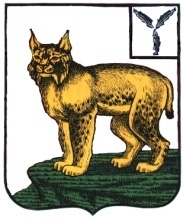 ВЕСТНИКТурковского муниципального района№ 83                                                                                                     от 03 ноября  2015 года                        Учредитель: Собрание депутатов Турковского муниципального районаСОДЕРЖАНИЕПостановление администрации Турковского муниципального района от 20.10.2015 года № 361 «Об утверждении административного регламента по предоставлению муниципальной услуги «Утверждение схемы расположения земельного участка или земельных участков на кадастровом плане территории»Постановление администрации Турковского муниципального района от 20.10.2015 года № 362 «Об утверждении административного регламента по предоставлению муниципальной услуги «Предоставление информации об объектах недвижимого имущества, находящихся в муниципальной собственности Турковского муниципального района и предназначенных для сдачи в аренду»Постановление администрации Турковского муниципального района от 20.10.2015 года № 363 «Об утверждении административного регламента по предоставлению муниципальной услуги «Предоставление гражданам, имеющим трех и более детей, земельных участков в собственность бесплатно»Постановление администрации Турковского муниципального района от 20.10.2015 года № 364 «Об утверждении административного регламента по предоставлению муниципальной услуги «Приватизация жилых помещений в муниципальном жилищном фонде, занимаемых гражданами на условиях социального найма»Постановление администрации Турковского муниципального района от 20.10.2015 года № 365 «Об утверждении административного регламента по предоставлению муниципальной услуги «Установление сервитута в отношении земельных участков, находящихся в муниципальной собственности, земельных участков, государственная собственность на которые не разграничена»Постановление администрации Турковского муниципального района от 02.11.2015 года № 380 «Об утверждении Положения о системе оценки зеленых насаждений на территории Турковского муниципального образования Турковского муниципального района Саратовской области»АДМИНИСТРАЦИЯТУРКОВСКОГО МУНИЦИПАЛЬНОГО РАЙОНАСАРАТОВСКОЙ ОБЛАСТИПОСТАНОВЛЕНИЕОт 20.10.2015 г.  № 361Об утверждении административного регламента по предоставлению муниципальной услуги«Утверждение схемы расположения земельного участка или земельных участков на кадастровом плане территории»В соответствии Федеральным законом от 27 июля 2010 года № 210-ФЗ «Об организации предоставления государственных и муниципальных услуг», Уставом Турковского муниципального района администрация Турковского муниципального района ПОСТАНОВЛЯЕТ:1. Утвердить административный регламент по предоставлению муниципальной услуги «Утверждение схемы расположения земельного участка или земельных участков на кадастровом плане территории» согласно приложению.2. Признать утратившим силу постановление администрации Турковского муниципального района от 09 июня 2012 года № 316 «Об утверждении административного регламента по предоставлению муниципальной услуги «Прием заявлений и выдача документов о согласовании схемы расположения земельного участка на кадастровом плане или кадастровой карте соответствующей территории».3. Опубликовать настоящее постановление в официальном информационном бюллетене «Вестник Турковского муниципального района» и разместить на официальном сайте администрации Турковского муниципального района в информационно-телекоммуникационной сети «Интернет».4. Настоящее постановление вступает в силу со дня его официального опубликования.Глава администрациимуниципального района						 Д.В. КудряшовПриложениек постановлению администрациимуниципального районаот 20.10.2015г. № 361Административный регламентпо предоставлению муниципальной услуги«Утверждение схемы расположения земельного участка или земельных участков на кадастровом плане территории»Предмет регулирования муниципальной услуги1.1. Административный регламент по предоставлению муниципальной услуги «Утверждение схемы расположения земельного участка или земельных участков на кадастровом плане территории» (далее по тексту – административный регламент) определяет порядок и стандарт предоставления муниципальной услуги по утверждению схемы расположения земельного участка или земельных участков на кадастровом плане территории, расположенных на территории Турковского муниципального образования Турковского муниципального района, в том числе состав, последовательность и сроки выполнения административных процедур, требования к порядку их выполнения, включая особенности выполнения административных процедур в электронной форме, порядок взаимодействия между структурными подразделениями и должностными лицами, а также взаимодействие муниципальных органов с физическими и юридическими лицами, иными органами государственной власти и местного самоуправления, а также учреждениями и организациями при предоставлении муниципальной услуги, формы контроля за исполнением административного регламента, досудебный (внесудебный) порядок обжалования решений и действий (бездействия) органа, предоставляющего муниципальную услугу, должностных лиц и муниципальных служащих администрации Турковского муниципального района (далее – Администрация).Круг заявителей1.2. Заявителями муниципальной услуги являются физические и юридические лица, заинтересованные в утверждении схемы расположения земельного участка или земельных участков на кадастровом плане территории (далее - заявитель).От имени заявителя могут выступать его уполномоченные представители.Требования к порядку информирования о предоставлении муниципальной услуги1.3. Информация по вопросам предоставления муниципальной услуги, сведения о ходе предоставления муниципальной услуги предоставляются заявителям специалистами структурного подразделения Администрации, ответственного за предоставление муниципальной услуги, по телефону и на личном приеме.Кроме того, информация по вопросам предоставления муниципальной услуги размещается на:официальном сайте администрации Турковского муниципального района в информационно - коммуникационной сети «Интернет»: www.turki.sarmo.ru;справочно-информационном портале «Государственные и муниципальные услуги»: www.gosuslugi.ru;портале государственных и муниципальных услуг Саратовской области www.pgu.saratov.gov.ru;информационных стендах в местах предоставления муниципальной услуги, доступных для заявителей.Перечень организаций, взаимодействующих в процессе предоставления муниципальной услуги1.4. Администрация в процессе предоставления муниципальной услуги взаимодействует со следующими организациями:- Федеральным государственным бюджетным учреждением «Федеральная кадастровая палата Федеральной службы государственной регистрации, кадастра и картографии» по Саратовской области;- многофункциональным центром предоставления государственных и муниципальных услуг (далее - МФЦ).2. СТАНДАРТ ПРЕДОСТАВЛЕНИЯ МУНИЦИПАЛЬНОЙ УСЛУГИНаименование муниципальной услуги2.1. Наименование муниципальной услуги: «Утверждение схемы расположения земельного участка или земельных участков на кадастровом плане территории» (далее - муниципальная услуга).Наименование муниципального органа, предоставляющего муниципальную услугу2.2. Органом, предоставляющим муниципальную услугу, является Администрация.Электронная почта: orgturki@yandex.ru.Структурное подразделение Администрации, ответственное за предоставление муниципальной услуги - отдел имущества и межведомственного взаимодействия администрации Турковского муниципального района (далее – Отдел).Место нахождения Отдела: Саратовская область, р.п. Турки, ул. Советская, д.26.Отдел осуществляет прием заявителей в соответствии со следующим графиком:понедельник-пятница с 08.00 до 17.00 (перерыв с 12.00 до 13.00), суббота-воскресенье – выходные дни. Справочный телефон/факс: 8(84543) 2-21-11/8(84543) 2-27-38.Результат предоставления муниципальной услуги2.3. Результатом предоставления муниципальной услуги является:а) направление или выдача заявителю постановления администрации об утверждении схемы расположения земельного участка или земельных участков на кадастровом плане территории;б) направление или выдача заявителю мотивированного решения об отказе в утверждении схемы расположения земельного участка или земельных участков на кадастровом плане территории.Срок предоставления муниципальной услуги2.4. Предоставление муниципальной услуги осуществляется на основании нормативных правовых актов, указанных в настоящем Административном регламенте, в срок не более двух месяцев с момента поступления заявления об утверждении схемы расположения земельного участка и документов, указанных в пунктах 2.6 или 2.7 настоящего Административного регламента (в том числе в форме электронного документа).Правовые основания для предоставления муниципальной услуги2.5. Предоставление муниципальной услуги осуществляется в соответствии с:Федеральным законом от 6 октября 2003 года №131-ФЗ «Об общих принципах организации местного самоуправления в Российской Федерации»;Федеральным законом от 27 июля 2010 года № 210-ФЗ «Об организации предоставления государственных и муниципальных услуг»;Земельным кодексом Российской Федерации от 25 октября . № 136-ФЗ («Российская газета», № 211-212, 30.10.2001 г.);Приказом Министерства экономического развития РФ от 27 ноября 2014 г. № 762 «Об утверждении требований к подготовке схемы расположения земельного участка или земельных участков на кадастровом плане территории и формату схемы расположения земельного участка или земельных участков на кадастровом плане территории при подготовке схемы расположения земельного участка или земельных участков на кадастровом плане территории в форме электронного документа, формы схемы расположения земельного участка или земельных участков на кадастровом плане территории, подготовка которой осуществляется в форме документа на бумажном носителе» (далее по тексту – Приказ № 762);Уставом Турковского муниципального района Саратовской области.Перечень документов, необходимых в соответствии с законодательством и иными нормативными правовыми актами для предоставления муниципальной услуги2.6. Исчерпывающий перечень документов, необходимых для предоставления муниципальной услуги, которые заявитель подает или направляет самостоятельно в случае, если заявление об утверждении схемы расположения земельного участка подается в форме электронного документа с использованием сети Интернет:2.6.1. Один экземпляр заявления об утверждении схемы расположения земельного участка, которое должно быть подписано электронной подписью либо усиленной квалифицированной электронной подписью заявителя (представителя заявителя). Заявление от имени юридического лица заверяется подписью лица, действующего от имени юридического лица без доверенности, или представителя юридического лица, действующего на основании доверенности, выданной в соответствии с законодательством Российской Федерации (если заявителем является юридическое лицо).Заявление об утверждении схемы расположения земельного участка и прилагаемые к нему документы (электронные образы документов) должны соответствовать требованиям, установленным Приказом Минэкономразвития России.2.6.2. Копии правоустанавливающих и (или) правоудостоверяющих документов на земельный участок, в границах которого утверждается схема расположения земельного участка, и на здания, строения, сооружения (при наличии их на земельном участке), если права на объекты недвижимости не зарегистрированы в Едином государственном реестре прав на недвижимое имущество и сделок с ним (далее - ЕГРП).2.6.3. Подготовленная схема расположения земельного участка или земельных участков на кадастровом плане территории.2.6.4. Копия документа, подтверждающего статус и полномочия представителя заявителя.2.6.5. В случае если для предоставления муниципальной услуги необходимо представление документов и информации об ином лице, не являющемся заявителем, при обращении за получением муниципальной услуги заявитель дополнительно представляет документы, подтверждающие наличие согласия указанных лиц или их законных представителей на обработку персональных данных указанных лиц, а также полномочие заявителя действовать от имени указанных лиц или их законных представителей при передаче персональных данных указанных лиц в орган или организацию. Действие настоящего абзаца не распространяется на лиц, признанных в установленном порядке безвестно отсутствующими.2.6.6. Копии документов Архивного фонда Российской Федерации и копии других архивных документов в соответствии с законодательством об архивном деле в Российской Федерации, переданных на постоянное хранение в государственные или муниципальные архивы (предоставляются в случае, если такие документы необходимы для предоставления муниципальной услуги и отсутствуют в распоряжении органов, предоставляющих государственные услуги, или органов, предоставляющих муниципальные услуги).2.7. Исчерпывающий перечень документов, необходимых для предоставления муниципальной услуги, которые заявитель подает или направляет самостоятельно в случае, если заявление об утверждении схемы расположения земельного участка подается в виде бумажного документа лично или почтовым сообщением:2.7.1. Один экземпляр-подлинник заявления об утверждении схемы расположения земельного участка, в котором должна быть указана следующая достоверная информация:1) фамилия, имя, отчество, место жительства заявителя и реквизиты документа, удостоверяющего личность заявителя (для гражданина);2) наименование и место нахождения заявителя (для юридического лица), а также государственный регистрационный номер записи о государственной регистрации юридического лица в Едином государственном реестре юридических лиц, идентификационный номер налогоплательщика, за исключением случаев, если заявителем является иностранное юридическое лицо;3) вид права, на котором заявитель желает приобрести земельный участок;4) кадастровый номер земельного участка, за исключением случаев, если земельный участок предстоит образовать;5) площадь, адрес (местоположение) земельного участка;6) сообщение заявителя (заявителей), содержащее перечень всех зданий, строений, сооружений, расположенных на земельном участке, в отношении которого подано заявление об утверждении схемы расположения, с указанием (при их наличии у заявителя) их кадастровых (инвентарных) номеров и адресных ориентиров;7) почтовый адрес и (или) адрес электронной почты для связи с заявителем;8) один из способов получения результатов рассмотрения заявления (в виде бумажного документа, который заявитель получает непосредственно при личном обращении; в виде бумажного документа, который направляется Администрацией заявителю посредством почтового отправления; в виде электронного документа, размещенного на официальном сайте, ссылка на который направляется Администрацией заявителю посредством электронной почты; в виде электронного документа, который направляется Администрацией заявителю посредством электронной почты);9) согласие на обработку персональных данных;10) перечень прилагаемых документов;11) подпись (гражданина либо руководителя юридического лица) и дата.2.7.2. Правоустанавливающие и (или) правоудостоверяющие документы на земельный участок, в рамках которого утверждается схема расположения земельного участка, и на здания, сооружения (при наличии их на земельном участке), если права на объекты недвижимости не зарегистрированы в Едином государственном реестре прав на недвижимое имущество и сделок с ним (далее - ЕГРП).2.7.3. Подготовленная заявителем схема расположения земельного участка или земельных участков на кадастровом плане территории.2.7.4. Копии документов Архивного фонда Российской Федерации и копии других архивных документов в соответствии с законодательством об архивном деле в Российской Федерации, переданных на постоянное хранение в государственные или муниципальные архивы (предоставляются в случае, если такие документы необходимы для предоставления муниципальной услуги и отсутствуют в распоряжении органов, предоставляющих государственные услуги, или органов, предоставляющих муниципальные услуги).2.7.5. Документ, подтверждающий статус и полномочия представителя заявителя (в случае если с заявлением об утверждении схемы расположения земельного участка обратился представитель).2.7.6. В случае если для предоставления муниципальной услуги необходимо представление документов и информации об ином лице, не являющемся заявителем, при обращении за получением муниципальной услуги заявитель дополнительно представляет документы, подтверждающие наличие согласия указанных лиц или их законных представителей на обработку персональных данных указанных лиц, а также полномочие заявителя действовать от имени указанных лиц или их законных представителей при передаче персональных данных указанных лиц в орган или организацию. Действие настоящего абзаца не распространяется на лиц, признанных в установленном порядке безвестно отсутствующими.2.7.7. Документ, удостоверяющий личность заявителя или его представителя.Документы, указанные в подпунктах 2.7.2, 2.7.4 - 2.7.7 пункта 2.7 настоящего Административного регламента, предоставляются в виде копий, заверенных в порядке, предусмотренном законодательством Российской Федерации, либо одновременно в виде копий и подлинников таких документов (подлинники документов возвращаются заявителю после сличения их содержания с копиями).2.8. Перечень документов, необходимых для предоставления муниципальной услуги, которые запрашиваются Администрацией в порядке информационного взаимодействия по межведомственному запросу в государственных органах, органах местного самоуправления и подведомственных государственным органам или органам местного самоуправления организациях, и которые заявитель вправе предоставить по собственной инициативе вместе с заявлением об утверждении схемы расположения земельного участка:2.8.1. Выписка из Единого государственного реестра юридических лиц (ЕГРЮЛ) и выписка из Единого государственного реестра индивидуальных предпринимателей (ЕГРИП) (в случае, если заявитель является юридическим лицом или индивидуальным предпринимателем).2.8.2. Выписка из Единого государственного реестра прав на недвижимое имущество и сделок с ним (далее - ЕГРП) о правах на здание, строение, сооружение, находящиеся на земельном участке, или уведомление об отсутствии в ЕГРП запрашиваемых сведений о зарегистрированных правах на указанные здания, строения, сооружения и копии документов, удостоверяющих (устанавливающих) права на такое здание, строение, сооружение, если право на такое здание, строение, сооружение в соответствии с законодательством Российской Федерации признается возникшим независимо от его регистрации в ЕГРП.2.8.3. Выписка из ЕГРП о правах на земельный участок или уведомление об отсутствии в ЕГРП запрашиваемых сведений о зарегистрированных правах на земельный участок и копии документов, удостоверяющих (устанавливающих) права на земельный участок, если право на данный земельный участок в соответствии с законодательством Российской Федерации признается возникшим независимо от его регистрации в ЕГРП.2.8.4. Кадастровый план территории.2.8.5. Кадастровая выписка на здание, сооружение, расположенные на земельном участке, в отношении которого подано заявление об утверждении схемы расположения земельного участка.2.8.6. Проект межевания территории, в границах которой осуществляется перераспределение земельных участков.Исчерпывающий перечень оснований для отказа в приеме документов, необходимых для предоставления муниципальной услуги2.9. Основаниями для возврата заявления является:2.9.1. Отсутствие в заявлении сведений, предусмотренных подпунктом 2.6.1 настоящего Административного регламента.2.9.2. Непредставление документов, указанных в пункте 2.6 или 2.7 настоящего Административного регламента.2.9.3. Заявление не поддается прочтению.2.9.4. Полномочия представителя на действия заявителя надлежащим образом не удостоверены.2.9.5. Обращение за получением муниципальной услуги в ненадлежащий орган.2.10. В случае если на момент поступления заявления об утверждении схемы расположения земельного участка на рассмотрении Администрации находится представленная ранее другим лицом схема расположения земельного участка и местоположение земельных участков, образование которых предусмотрено этими схемами, частично или полностью совпадает, Администрация принимает решение о приостановлении рассмотрения поданного позднее заявления об утверждении схемы расположения земельного участка и направляет такое решение заявителю.Рассмотрение поданного позднее заявления об утверждении схемы расположения земельного участка приостанавливается до принятия решения об утверждении ранее направленной схемы расположения земельного участка либо до принятия решения об отказе в утверждении ранее направленной схемы расположения земельного участка.Исчерпывающий перечень оснований для отказа в предоставлении муниципальной услуги2.11. Исчерпывающий перечень оснований для отказа в утверждении схемы расположения земельного участка:2.11.1. Несоответствие схемы расположения земельного участка ее форме, формату или требованиям к ее подготовке.2.11.2. Полное или частичное совпадение местоположения земельного участка, образование которого предусмотрено схемой его расположения, с местоположением земельных участков, находящихся в стадии оформления прав землепользования, а также образуемых в соответствии с ранее принятым решением об утверждении схемы расположения земельного участка, срок действия которого не истек.2.11.3. Разработка схемы расположения земельного участка с нарушением предусмотренных статьей 11.9 Земельного кодекса РФ требований к образуемым земельным участкам.2.11.4. Несоответствие схемы расположения земельного участка утвержденному проекту планировки территории, землеустроительной документации, положению об особо охраняемой природной территории.2.11.5. Расположение земельного участка, образование которого предусмотрено схемой расположения земельного участка, в границах территории, для которой утвержден проект межевания территории.2.12. Перечень оснований для отказа в утверждении схемы расположения земельного участка для его продажи или предоставления в аренду путем проведения аукциона:2.12.1. В отношении земельного участка не установлено разрешенное использование или разрешенное использование земельного участка не соответствует целям использования земельного участка, указанным в заявлении об утверждении схемы для дальнейшей его продажи или предоставления в аренду путем проведения аукциона.2.12.2. Земельный участок не отнесен к определенной категории земель.2.12.3. Земельный участок предоставлен на праве постоянного (бессрочного) пользования, безвозмездного пользования, пожизненного наследуемого владения или аренды.2.12.4. На земельном участке расположены здание, сооружение, объект незавершенного строительства, принадлежащие гражданам или юридическим лицам, за исключением случаев размещения сооружения (в том числе сооружения, строительство которого не завершено) на земельном участке на условиях сервитута или объекта, который предусмотрен п. 3 ст. 39.36 Земельного кодекса Российской Федерации и размещение которого не препятствует использованию такого земельного участка в соответствии с его разрешенным использованием.2.12.5. На земельном участке расположены здание, сооружение, объект незавершенного строительства, находящиеся в государственной или муниципальной собственности, и продажа или предоставление в аренду указанных здания, сооружения, объекта незавершенного строительства является предметом другого аукциона либо указанные здание, сооружение, объект незавершенного строительства не продаются или не передаются в аренду на этом аукционе одновременно с земельным участком.2.12.6. Земельный участок расположен в границах застроенной территории, в отношении которой заключен договор о ее развитии, или территории, в отношении которой заключен договор о ее комплексном освоении.2.12.7. Земельный участок в соответствии с утвержденными документами территориального планирования и (или) документацией по планировке территории предназначен для размещения объектов федерального значения, объектов регионального значения или объектов местного значения.2.12.8. Земельный участок предназначен для размещения здания или сооружения в соответствии с государственной программой Российской Федерации, государственной программой субъекта Российской Федерации или адресной инвестиционной программой.2.12.9. В отношении земельного участка принято решение о предварительном согласовании его предоставления.2.12.10. В отношении земельного участка поступило заявление о предварительном согласовании его предоставления или заявление о предоставлении земельного участка, за исключением случаев, если принято решение об отказе в предварительном согласовании предоставления такого земельного участка или решение об отказе в его предоставлении.2.12.11. Земельный участок является земельным участком общего пользования или расположен в границах земель общего пользования, территории общего пользования.2.12.12. Земельный участок изъят для государственных или муниципальных нужд, за исключением земельных участков, изъятых для государственных или муниципальных нужд в связи с признанием многоквартирного дома, который расположен на таком земельном участке, аварийным и подлежащим сносу или реконструкции.2.13. Заявитель вправе повторно направить заявление с приложенными к нему документами после устранения обстоятельств, послуживших основанием для вынесения решения об отказе в предоставлении муниципальной услуги, при этом датой начала исчисления срока предоставления муниципальной услуги является дата повторной регистрации заявления.Размер платы, взимаемый с заявителя при предоставлении муниципальной услуги2.14. Предоставление услуги осуществляется бесплатно.Максимальный срок ожидания в очереди при подаче запроса о предоставлении муниципальной услуги2.15. Сроки ожидания при предоставлении услуги:2.15.1. Максимальное время ожидания в очереди при подаче документов для предоставления услуги и получении конечного результата услуги не должно превышать 15 минут.2.15.2. Максимальное время ожидания в очереди для получения консультации не должно превышать 15 минут.Срок регистрации запроса заявителя о предоставлении муниципальной услуги2.16. Регистрация заявления о предоставлении услуги осуществляется в день поступления.Требования к помещениям, в которых предоставляется муниципальная услуга, местам для ожидания, местам для заполнения запросов о предоставлении муниципальной услуги, информационным стендам с образцами заполнения запросов о предоставлении перечня документов, необходимых для предоставления муниципальной услуги2.17. Помещения Администрации, в которых предоставляется муниципальная услуга, должны соответствовать санитарно-эпидемиологическим правилам и нормам.Места, предназначенные для ознакомления заявителей с информационными материалами, оборудуются информационными стендами.На информационных стендах размещается следующая информация:- контактные телефоны Администрации, адрес официального сайта Администрации;- график работы Администрации;- извлечение из нормативных правовых актов, регулирующих предоставление муниципальной услуги;- перечень документов, которые необходимо представить для получения муниципальной услуги;- требования, предъявляемые к представленным документам;- срок предоставления муниципальной услуги;- основания для отказа в предоставлении муниципальной услуги;- порядок обжалования действий (бездействий) и решений, осуществляемых (принятых) в ходе предоставления муниципальной услуги. Рабочее место специалиста оборудуется персональным компьютером с возможностью доступа к необходимым информационным базам данных, печатающим устройством, копировальным аппаратом и сканирующим устройством, а также офисной мебелью для персонала.Места для приема заявителей оснащаются столами, стульями, бумагой для записи, ручками (карандашами).Показатели доступности и качества муниципальной услуги2.18. Показателями доступности и качества муниципальной услуги являются:- своевременность предоставления муниципальной услуги;- достоверность и полнота информирования заявителя о ходе рассмотрения его обращения;- удобство и доступность получения заявителем информации о порядке предоставления муниципальной услуги.Оценка качества и доступности муниципальной услуги должна осуществляться по следующим показателям:- количество жалоб (претензий) и обращений заявителей на качество и доступность муниципальной услуги от общего количества жалоб;- количество удовлетворенных судебных исков на решения о необоснованных отказах в предоставлении муниципальной услуги;- количество удовлетворенных судебных исков на решения, принятые с нарушением установленных законодательством Российской Федерации сроков предоставления муниципальной услуги.При рассмотрении заявления, поступившего в Администрацию почтой или электронной почтой, непосредственного взаимодействия заявителя с должностным лицом, не требуется.Заявитель (либо его представитель) осуществляет взаимодействие при предоставлении муниципальной услуги с должностными лицами Администрации дважды: при предоставлении документов лично и при личном получении результата предоставления муниципальной услуги.Заявитель (либо его представитель) имеет право на получение информации о ходе предоставления муниципальной услуги, в том числе с использованием информационно-коммуникационных технологий.Особенности предоставления муниципальной услуги в электронной форме2.19. Заявление направляется заявителем (представителем заявителя) в уполномоченный орган на бумажном носителе посредством почтового отправления с описью вложения и уведомлением о вручении или представляется заявителем лично или в форме электронного документа на почтовый адрес: orgturki@yandex.ru, а также с использованием Единого портала государственных и муниципальных услуг (функций) либо региональный портал государственных и муниципальных услуг (функций) (http://www.gosuslugi.ru, /http://64.gosuslugi.ru/), портала федеральной информационной адресной системы в информационно-телекоммуникационной сети «Интернет» (далее - портал адресной системы).Заявление представляется заявителем (представителем заявителя) в Отдел или через МФЦ.В случае обращения заявителя через Единый портал информирование заявителя о ходе предоставления муниципальной услуги осуществляется через Единый портал.3. СОСТАВ, ПОСЛЕДОВАТЕЛЬНОСТЬ И СРОКИ ВЫПОЛНЕНИЯ АДМИНИСТРАТИВНЫХ ПРОЦЕДУР, ТРЕБОВАНИЯ К ПОРЯДКУ ИХ ВЫПОЛНЕНИЯ3.1. Максимальный срок предоставления муниципальной услуги составляет два месяца со дня поступления заявления об утверждении схемы расположения земельного участка, за исключением случаев, указанных в пункте 3.2 настоящего Административного регламента.3.2. Срок предоставления муниципальной услуги составляет тридцать дней в следующих случаях:3.2.1. Поступление заявления об утверждении схемы расположения земельного участка при разделе земельного участка, который находится в государственной или муниципальной собственности и который предоставлен на праве постоянного (бессрочного) пользования, аренды или безвозмездного пользования.3.2.2. Поступление заявления об утверждении схемы расположения земельного участка при перераспределении земельных участков.3.3. Предоставление услуги включает в себя следующие административные процедуры:а) прием, регистрация заявления и документов, указанных в пунктах 2.6 или 2.7 настоящего Административного регламента;б) рассмотрение заявления и приложенных к нему документов на предмет наличия или отсутствия оснований возврата заявления, предусмотренных пунктом 2.9 настоящего Административного регламента;в) направление запросов о предоставлении сведений и информации о заявителях и (или) об объектах в рамках межведомственного информационного взаимодействия; решение вопроса о необходимости приостановления рассмотрения заявления при наличии оснований, предусмотренных пунктом 2.10 настоящего Административного регламента;г) подготовка и согласование проекта постановления администрации об утверждении схемы расположения земельного участка либо принятие мотивированного решения об отказе в утверждении схемы расположения земельного участка при наличии оснований, предусмотренных пунктами 2.11 и 2.12 настоящего Административного регламента;д) выдача или направление заявителю постановления администрации об утверждении схемы расположения земельного участка или земельных участков на кадастровом плане территории, мотивированного решения об отказе.3.4. Прием и регистрация заявления об утверждении схемы расположения земельного участка.Основанием для начала исполнения административной процедуры является поступление в администрацию заявления об утверждении схемы расположения земельного участка и документов, указанных в пунктах 2.6 или 2.7 настоящего Административного регламента.3.4.1. Прием заявлений осуществляется специалистами Администрации, в должностные обязанности которых входит осуществление административной процедуры, в часы приема.3.4.2. Принятое заявление с документами, указанными в пункте 2.6 или 2.7 Административного регламента, подлежит регистрации в соответствии с пунктом 2.16 Административного регламента.3.4.3. Если заявление подано в форме электронного документа, получение заявления и прилагаемых к нему документов подтверждается Администрацией путем направления уведомления, содержащего входящий регистрационный номер заявления, дату получения Администрацией указанного заявления и прилагаемых к нему документов, а также перечень наименований файлов, представленных в форме электронных документов, с указанием их объема (далее - уведомление о получении заявления).3.4.4. Уведомление о получении заявления направляется выбранным заявителем в заявлении способом. Уведомление о получении заявления направляется заявителю не позднее рабочего дня, следующего за днем поступления заявления в Администрацию.3.4.5. Срок исполнения административной процедуры - 1 день.3.5. Рассмотрение заявления и приложенных к нему документов.3.5.1. Рассмотрение заявления и документов, указанных в пункте 2.6 или 2.7 настоящего регламента, осуществляется специалистом Администрации.3.5.2. Специалист Администрации проверяет соответствие содержания заявления об утверждении схемы расположения земельного участка или земельных участков на кадастровом плане территории требованиям, установленным пунктами 2.6.1 или 2.7.1 Административного регламента, а также соответствие перечню документов, указанных в пунктах 2.6 или 2.7 Административного регламента.В случае если к зарегистрированному заявлению приложены копии документов, не заверенные должным образом (нотариально либо заверенные иным образом, приравненным к нотариально удостоверенному в соответствии с гражданским законодательством, - для физических лиц, печать организации - для юридических лиц), специалист оповещает заявителя о необходимости записи на прием для сверки копий документов с оригиналами.3.5.3. При установлении фактов, указанных в пункте 2.9 Административного регламента, специалист Администрации возвращает заявление заявителю. Возврат заявления подписывается главой Администрации.Возврат заявления направляется заявителю одним из способов, указанных в подпункте 8 подпункта 2.7.1 Административного регламента.Возврат заявления не препятствует повторному обращению заявителя.3.5.4. В случае соответствия заявления об утверждении схемы расположения земельного участка требованиям настоящего Административного регламента и при предоставлении заявителем всех необходимых документов, указанных в пунктах 2.6 или 2.7 настоящего Административного регламента, специалист Администрации определяет перечень необходимых сведений для направления запросов об их предоставлении в рамках межведомственного информационного взаимодействия.3.5.5. Срок исполнения административной процедуры - 10 дней, а в случаях, предусмотренных пунктом 3.2 настоящего Административного регламента, - не более 5 дней.3.6. Направление запросов о предоставлении сведений и информации о заявителе и (или) об объектах в рамках межведомственного информационного взаимодействия, необходимых при утверждении схемы расположения земельных участков.3.6.1. Основанием для начала исполнения административной процедуры является соответствие заявления об утверждении схемы расположения земельного участка требованиям, установленным подпунктами 2.6.1 или 2.7.1 настоящего Административного регламента, а также соответствие перечню документов, указанных в пунктах 2.6 или 2.7 настоящего Административного регламента.3.6.2. В случае если заявителем по собственной инициативе к заявлению не приложены документы в соответствии с пунктом 2.8 Административного регламента, специалист Администрации в рамках межведомственного информационного взаимодействия направляет запросы в отношении заявителя, объектов, земельного участка и документов (информации, сведений, содержащихся в них), которые необходимы для предоставления муниципальной услуги.3.6.3. При установлении фактов, указанных в пункте 2.10 Административного регламента, специалист Администрации принимает решение о приостановлении рассмотрения поданного позднее заявления об утверждении схемы расположения земельного участка и направляет такое решение заявителю.Решение о приостановлении рассмотрения заявления подписывается главой Администрации.Решение о приостановлении рассмотрения заявления направляется заявителю одним из способов, указанных в подпункте 8 подпункта 2.7.1 Административного регламента.Рассмотрение поданного позднее заявления об утверждении схемы расположения земельного участка приостанавливается до принятия решения об утверждении ранее направленной схемы расположения земельного участка либо до принятия решения об отказе в утверждении ранее направленной схемы расположения земельного участка.3.6.4. Результатом административной процедуры является направление запросов (информации, сведений, содержащихся в них), которые необходимы для предоставления муниципальной услуги, в письменной или электронной форме, установление отсутствия оснований для приостановления рассмотрения заявления.3.6.5. Срок исполнения административной процедуры составляет не более 10 дней, а в случаях, предусмотренных пунктом 3.2 настоящего Административного регламента, - не более 5 дней.3.7. Подготовка и согласование проекта постановления Администрации об утверждении схемы расположения земельного либо принятие мотивированного решения об отказе в утверждении схемы расположения земельного участка при наличии оснований, предусмотренных пунктами 2.11 и 2.12 настоящего Административного регламента.3.7.1. При отсутствии оснований для возврата заявления специалист Администрации осуществляет проверку поступивших документов на соответствие требованиям законодательства Российской Федерации и в случае отсутствия оснований, предусмотренных пунктами 2.11 и 2.12 настоящего Административного регламента, осуществляет подготовку проекта постановления Администрации об утверждении схемы расположения земельного участка или земельных участков на кадастровом плане территории.3.7.2. Проект постановления Администрации об утверждении схемы расположения земельного участка или земельных участков на кадастровом плане территории, подготовленный Администрацией, согласовывается с:а) начальником структурного подразделения Администрации в сфере градостроительства;б) начальником структурного подразделения Администрации в сфере юриспруденции.3.7.3. После прохождения согласования проект постановления Администрации передается на подпись главе Администрации.3.7.4. При установлении фактов, указанных в пунктах 2.11 и 2.12 настоящего Административного регламента, специалист Администрации в письменной форме подготавливает проект решения об отказе в предоставлении услуги. В решении должны быть указаны все основания отказа.Решение об отказе в утверждении схемы расположения земельного участка подписывается главой Администрации.Решение об отказе направляется заявителю одним из способов, указанных в подпункте 8 подпункта 2.7.1 настоящего Административного регламента.Вместе с решением об отказе возвращаются все приложенные документы.3.7.5. Срок исполнения административной процедуры составляет не более 30 дней, а в случаях, предусмотренных пунктом 3.2 настоящего Административного регламента, - не более 16 дней.3.8. Выдача или направление заявителю постановления Администрации об утверждении схемы расположения земельного участка или земельных участков на кадастровом плане территории.Подписанное постановление Администрации предоставляется заявителю одним из способов, указанных в заявлении заявителем.При личном получении постановления Администрации заявитель предъявляет документ, удостоверяющий личность, уполномоченный представитель заинтересованного лица предъявляет надлежащим образом оформленную доверенность, подтверждающую его полномочия на получение документов (за исключением случая, если такая доверенность была приложена к заявлению об утверждении схемы), и расписывается в книге учета выданных документов.Постановление Администрации об утверждении схемы расположения земельного участка или земельных участков на кадастровом плане территории, предоставляемое заявителю по почте, направляется по адресу отправителя, указанному в заявлении, заказным письмом.В случае если заявителем в заявлении указан адрес электронной почты, при предоставлении заявителю постановления Администрации посредством почтового отправления специалист Администрации не позднее дня, следующего за днем передачи такого почтового отправления организации почтовой связи для отправки заявителю, направляет посредством электронной почты электронное сообщение с номером указанного почтового отправления на указанный заявителем в заявлении адрес электронной почты.В случае если в заявлении был указан способ предоставления результатов рассмотрения заявления в форме электронного документа, размещенного на официальном сайте, специалистом Администрации направляется заявителю соответствующая ссылка посредством электронной почты.В случае если в заявлении был указан способ предоставления результатов рассмотрения заявления в форме электронного документа, направляемого посредством электронной почты, специалистом Администрации направляется указанный документ на адрес электронной почты, указанный в заявлении.Срок исполнения административной процедуры - не более 7 дней, а в случаях, предусмотренных пунктом 3.2 настоящего Административного регламента, - не более 3 дней.3.9. При обращении заявителя с требованием об исправлении допущенных опечаток и ошибок в выданных в результате предоставления услуги документах опечатки и ошибки исправляются в течение пятнадцати дней.3.10. В срок не более чем пять рабочих дней со дня принятия постановления Администрации об утверждении схемы расположения земельного участка или земельных участков на кадастровом плане территории данное решение с приложением схемы расположения земельного участка направляется, в том числе с использованием единой системы межведомственного электронного взаимодействия и подключаемых к ней региональных систем межведомственного электронного взаимодействия в орган кадастрового учета.3.11. После принятия постановления Администрации об утверждении схемы расположения земельного участка или земельных участков на кадастровом плане территории решается вопроса о присвоении адреса земельному участку в соответствии с Правилами присвоения, изменения и аннулирования адресов, утвержденными Постановлением Правительства Российской Федерации от 19.11.2014 N 1221.3.12. Блок-схема предоставления государственной и муниципальной услуги "Утверждение схем расположения земельного участка или земельных участков на кадастровом плане территории" приведена в приложении к настоящему административному регламенту.4. ФОРМЫ КОНТРОЛЯ ЗА ИСПОЛНЕНИЕМ АДМИНИСТРАТИВНОГО РЕГЛАМЕНТА4.1. Текущий контроль за соблюдением и исполнением муниципальными служащими последовательности действий, определенных административными процедурами по предоставлению муниципальной услуги, осуществляет заместитель главы администрации.Текущий контроль осуществляется путем проведения проверок соблюдения и исполнения настоящего административного регламента специалистами Администрации. Полнота и качество предоставления муниципальной услуги определяются по результатам проверки.Проверки могут быть плановыми и внеплановыми. При проверке могут рассматриваться все вопросы, связанные с предоставлением муниципальной услуги, или отдельные аспекты. Проверка может проводиться по конкретному обращению заявителя.При проверке могут рассматриваться все вопросы, связанные с предоставлением муниципальной услуги (комплексные проверки) или отдельные вопросы (тематические проверки). Кроме того, проверка проводится по обращению заявителя (представителя заявителя).Результаты проверки оформляются в виде справки, в которой отмечаются выявленные недостатки и предложения по их устранению.По результатам проведенных проверок в случае выявления нарушений прав заявителей (представителей заявителей) осуществляется привлечение виновных лиц к ответственности в соответствии с законодательством Российской Федерации. Специалисты Администрации несут персональную ответственность за соблюдение сроков и последовательности совершения административных действий. Персональная ответственность специалистов закрепляется в их должностных инструкциях.4.2. Муниципальные служащие, участвующие в предоставлении муниципальной услуги, несут ответственность за решения и действия (бездействие), принимаемые (осуществляемые) в ходе предоставления муниципальной услуги в соответствии с действующим законодательством РФ.5. ПОРЯДОК ДОСУДЕБНОГО (ВНЕСУДЕБНОГО) ОБЖАЛОВАНИЯ РЕШЕНИЙ И ДЕЙСТВИЙ (БЕЗДЕЙСТВИЯ) ОРГАНА, ПРЕДОСТАВЛЯЮЩЕГО МУНИЦИПАЛЬНУЮ УСЛУГУ, А ТАКЖЕ ЕГО ДОЛЖНОСТНЫХ ЛИЦ5.1. Информация для заявителей об их праве на досудебное (внесудебное) обжалование действий (бездействия) и решений, принятых (осуществляемых) в ходе предоставления муниципальной услуги5.1.1. В случае нарушения прав заявителей они вправе обжаловать решения, действия (бездействие) администрации муниципального района, должностных лиц администрации муниципального района во внесудебном или судебном порядке.5.1.2. Решения, действия (бездействие) администрации муниципального района, должностных лиц администрации муниципального района, муниципальных служащих, участвующих в предоставлении муниципальной услуги, могут быть обжалованы заявителем в досудебном (внесудебном) порядке.5.2. Предмет досудебного (внесудебного) обжалования5.2.1. Заявитель может обратиться с жалобой на действия (бездействие) администрации муниципального района должностных лиц администрации муниципального района, в том числе в следующих случаях:а) нарушение срока регистрации запроса заявителя о предоставлении муниципальной услуги;б) нарушение срока предоставления муниципальной услуги;в) требование у заявителя документов, не предусмотренных нормативными правовыми актами Российской Федерации, нормативными правовыми актами Саратовской области, нормативными правовыми актами Турковского муниципального района для предоставления муниципальной услуги;г) отказ в приеме документов, предоставление которых предусмотрено нормативными правовыми актами Российской Федерации, нормативными правовыми актами Саратовской области, нормативными правовыми актами Турковского муниципального района для предоставления муниципальной услуги, у заявителя;д) отказ в предоставлении муниципальной услуги, если основания отказа не предусмотрены федеральными законами и принятыми в соответствии с ними нормативными правовыми актами Российской Федерации (или) Саратовской области, нормативными правовыми актами Турковского муниципального района;е) затребование с заявителя при предоставлении муниципальной услуги платы, не предусмотренной нормативными правовыми актами Российской Федерации, нормативными правовыми актами Саратовской области, нормативными правовыми актами Турковского муниципального района;ж) отказ органа, предоставляющего муниципальную услугу, должностного лица органа, предоставляющего муниципальную услугу, в исправлении допущенных опечаток и ошибок в выданных в результате предоставления муниципальной услуги документах либо нарушение установленного срока таких исправлений.5.3. Исчерпывающий перечень оснований для приостановления рассмотрения жалобы и случаев, в которых ответ на жалобу не дается5.3.1. Оснований для приостановления рассмотрения жалобы не установлено.5.3.2. Ответ на жалобу не дается в случаях, если:в жалобе не указаны фамилия заинтересованного лица, направившего жалобу, или почтовый адрес, по которому должен быть направлен ответ. Если в указанной жалобе содержатся сведения о подготавливаемом, совершаемом или совершенном противоправном деянии, а также о лице, его подготавливающем, совершающем или совершившем, жалоба подлежит направлению в государственный орган в соответствии с его компетенцией;в жалобе содержатся нецензурные либо оскорбительные выражения, угрозы жизни, здоровью и имуществу должностного лица администрации муниципального района, а также членов его семьи. В указанном случае администрация муниципального района вправе оставить жалобу без ответа по существу поставленных в ней вопросов и сообщить заинтересованному лицу, направившему жалобу, о недопустимости злоупотребления правом;текст жалобы не поддается прочтению. В указанном случае жалоба не подлежит направлению на рассмотрение в орган местного самоуправления или должностному лицу в соответствии с их компетенцией, о чем в течение семи дней со дня регистрации жалобы сообщается заинтересованному лицу, направившему жалобу, если его фамилия и почтовый адрес поддаются прочтению;в жалобе содержится вопрос, на который ему неоднократно давались письменные ответы по существу в связи с ранее направляемыми обращениями, и при этом в жалобе не приводятся новые доводы или обстоятельства. В указанном случае глава администрации Турковского муниципального района либо уполномоченное на то лицо вправе принять решение о безосновательности очередного обращения и прекращении переписки с заинтересованным лицом по данному вопросу при условии, что указанная жалоба и ранее направляемые обращения направлялись в один и тот же орган местного самоуправления или одному и тому же должностному лицу. О данном решении уведомляется заинтересованное лицо, направившее жалобу;в случае, если ответ по существу поставленного в жалобе вопроса не может быть дан без разглашения сведений, составляющих государственную или иную охраняемую федеральным законом тайну, заинтересованному лицу, направившему жалобу, сообщается о невозможности дать ответ по существу поставленного в ней вопроса в связи с недопустимостью разглашения указанных сведений.5.4. Основания для начала процедуры досудебного (внесудебного) обжалования5.4.1. Основанием для начала процедуры досудебного (внесудебного) обжалования является обращение заявителя или его законного представителя с требованием о восстановлении или защите нарушенных прав или законных интересов заявителя администрацией муниципального района, должностным лицом администрации муниципального района, муниципальным служащим при предоставлении ими муниципальной услуги (далее - жалоба).5.4.2. Жалоба должна содержать:1) полное наименование органа местного самоуправления, должности должностного лица администрации муниципального района, муниципального служащего администрации муниципального района, решения и действия (бездействие) которых обжалуются;2) фамилию, имя, отчество (последнее - при наличии), сведения о месте жительства заявителя - физического лица, наименование, сведения о месте нахождения заявителя - юридического лица, а также номер (номера) контактного телефона, адрес (адреса) электронной почты (при наличии) и почтовый адрес, по которым должен быть направлен ответ заявителю;3) сведения об обжалуемых решениях и действиях (бездействии) администрации муниципального района, должностного лица либо муниципального служащего администрации муниципального района;4) доводы, на основании которых заявитель не согласен с решением и действием (бездействием) администрации муниципального района, главы администрации муниципального района, должностного лица либо муниципального служащего администрации муниципального района.Заявителем могут быть представлены документы (при наличии), подтверждающие доводы заявителя, либо их копии.5.5. Право заявителя на получение информации и документов, необходимых для обоснования и рассмотрения жалобы (претензии)Заявитель имеет право на получение информации и документов, необходимых для обоснования и рассмотрения жалобы.Предоставление информации и документов, необходимых для обоснования и рассмотрения жалобы, осуществляется в порядке, предусмотренном пунктом 1.3 настоящего административного регламента.5.6. Органы и должностные лица, которым может быть направлена жалоба (претензия) заявителя в досудебном (внесудебном) порядке5.6.1. Жалоба подается в администрацию муниципального района на имя главы администрации Турковского муниципального района в письменной форме, в том числе при личном приеме заявителя, или в электронном виде.5.6.2. Прием жалоб в письменной форме осуществляется по адресу, предусмотренному пунктом 1.3 настоящего административного регламента.Прием жалоб осуществляется в соответствии с режимом работы администрации муниципального района, предусмотренным пунктом 1.3 настоящего административного регламента. Время приема жалобы специалистом администрации Турковского муниципального района не должно превышать 15 минут.5.6.3. Жалоба в письменной форме может быть направлена по почте.5.6.4. В случае подачи жалобы при личном приеме заявитель представляет документ, удостоверяющий его личность, в соответствии с законодательством Российской Федерации.5.6.5. В случае если жалоба подается через представителя заявителя, также представляется документ, подтверждающий полномочия на осуществление действий от имени заявителя. В качестве документа, подтверждающего полномочия на осуществление действий от имени заявителя, может быть представлена:а) оформленная в соответствии с законодательством Российской Федерации доверенность (для физических лиц);б) оформленная в соответствии с законодательством Российской Федерации доверенность, заверенная печатью заявителя (при наличии) и подписанная руководителем заявителя или уполномоченным этим руководителем лицом (для юридических лиц);в) копия решения о назначении или об избрании либо приказа о назначении физического лица на должность, в соответствии с которым такое физическое лицо обладает правом действовать от имени заявителя без доверенности.5.6.6. В электронном виде жалоба может быть подана заявителем посредством:а) официального сайта администрации Турковского муниципального района: turki.sarmo.ru, в информационно-телекоммуникационной сети «Интернет»;б) электронной почты по адресу: Orgturki@yandex.ru;в) Единого портала государственных и муниципальных услуг (функций)/ регионального портала государственных и муниципальных услуг (функций) (http://www.gosuslugi.ru/http://64.gosuslugi.ru/).При подаче жалобы в электронном виде документы, указанные в пункте 5.6.5 настоящего административного регламента, могут быть представлены в форме электронных документов, подписанных электронной подписью, вид которой предусмотрен законодательством Российской Федерации, при этом документ, удостоверяющий личность заявителя, не требуется.5.6.7. Жалоба, поступившая в администрацию муниципального района, подлежит рассмотрению главой администрации Турковского муниципального района, а в период его отсутствия лицом, его замещающим.5.6.8. В случае если в администрацию муниципального района подана жалоба, принятие решения по которой не входит в компетенцию администрации муниципального района, в течение 3 рабочих дней со дня регистрации такой жалобы администрация муниципального района направляет жалобу в уполномоченный на ее рассмотрение орган и в письменной форме информирует заявителя о перенаправлении жалобы. При этом срок рассмотрения жалобы исчисляется со дня регистрации жалобы в уполномоченном на ее рассмотрение органе.5.6.9. Жалоба может быть подана через МФЦ при условии заключения соглашения о взаимодействии между администрацией муниципального района и МФЦ в случае создания на территории Турковского муниципального района представительства МФЦ.При поступлении жалобы МФЦ обеспечивает ее передачу в администрацию муниципального района в порядке и сроки, которые установлены соглашением о взаимодействии между МФЦ и администрацией муниципального района, но не позднее следующего рабочего дня со дня поступления жалобы.При этом срок рассмотрения жалобы исчисляется со дня регистрации жалобы в администрации муниципального района.5.6.10. Администрация муниципального района обеспечивает:а) оснащение мест приема жалоб;б) информирование заявителей о порядке обжалования решений и действий (бездействия) администрации муниципального района, должностных лиц, муниципальных служащих администрации муниципального района посредством размещения информации на стендах в местах предоставления муниципальной услуги, на официальном сайте администрации муниципального района, на Едином портале государственных и муниципальных услуг (функций);в) консультирование заявителей о порядке обжалования решений и действий (бездействия) администрации муниципального района, должностных лиц, муниципальных служащих администрации муниципального района, в том числе по телефону, электронной почте, при личном приеме;г) заключение соглашений о взаимодействии в части осуществления МФЦ приема жалоб и выдачи заявителям результатов рассмотрения жалоб, при условии создания на территории Турковского муниципального района представительства таких МФЦ;д) формирование отчетности о полученных и рассмотренных жалобах (в том числе о количестве удовлетворенных и неудовлетворенных жалоб).5.7. Сроки рассмотрения жалобы5.7.1. Жалоба, поступившая в администрацию муниципального района, подлежит регистрации не позднее следующего рабочего дня со дня ее поступления. Жалоба подлежит рассмотрению главой администрации Турковского муниципального района (или лицом его замещающим) в течение пятнадцати рабочих дней со дня ее регистрации, а в случае обжалования отказа администрации муниципального района в приеме документов у заявителя либо в исправлении допущенных опечаток и ошибок или в случае обжалования заявителем нарушения установленного срока таких исправлений - в течение пяти рабочих дней со дня ее регистрации.5.7.2. Принятие решения об исправлении допущенных опечаток и ошибок либо об отказе в исправлении допущенных опечаток и ошибок осуществляется в течение пяти рабочих дней.5.7.3. Исправление допущенных опечаток и ошибок осуществляется в течение пяти рабочих дней со дня принятия решения об исправлении допущенных опечаток и ошибок.5.8. Результат досудебного (внесудебного) обжалования5.8.1. По результатам рассмотрения жалобы администрация муниципального района принимает одно из следующих решений:1) удовлетворяет жалобу, в том числе в форме отмены принятого в результате предоставления муниципальной услуги решения, исправления допущенных администрацией муниципального района опечаток и ошибок в выданных в результате предоставления муниципальной услуги документах, возврата заявителю денежных средств, взимание которых не предусмотрено нормативными правовыми актами Российской Федерации, нормативными правовыми актами Саратовской области, а также в иных формах;2) отказывает в удовлетворении жалобы.5.8.2. Администрация муниципального района отказывает в удовлетворении жалобы в следующих случаях:а) наличие вступившего в законную силу решения суда, арбитражного суда по жалобе о том же предмете и по тем же основаниям;б) подача жалобы лицом, полномочия которого не подтверждены в порядке, установленном законодательством Российской Федерации;в) наличие решения по жалобе, принятого ранее в отношении того же заявителя и по тому же предмету жалобы.Кроме того, не подлежит удовлетворению жалоба, в ходе рассмотрения которой нарушения законодательства в действиях (бездействии) администрации муниципального района, должностных лиц, муниципального служащего администрации муниципального района, а также несоответствия законодательству принимаемых ими решений при предоставлении муниципальной услуги не установлены.5.8.3. Решение об удовлетворении жалобы (отказе в удовлетворении жалобы) оформляется распоряжением администрации муниципального района.При удовлетворении жалобы администрация муниципального района принимает исчерпывающие меры по устранению выявленных нарушений, в том числе по выдаче заявителю результата муниципальной услуги, не позднее 5 рабочих дней со дня принятия решения, если иное не установлено законодательством Российской Федерации.5.8.4. Не позднее дня, следующего за днем принятия решения, предусмотренного пунктом 5.8.3 настоящего административного регламента, заявителю в письменной форме и по желанию заявителя в электронной форме направляется ответ по результатам рассмотрения жалобы.5.8.5. В ответе по результатам рассмотрения жалобы указываются:а) наименование органа, предоставляющего муниципальную услугу, рассмотревшего жалобу, должность, фамилия, имя, отчество (при наличии) его должностного лица, принявшего решение по жалобе;б) номер, дата, место принятия решения, включая сведения о должностном лице, решение или действие (бездействие) которого обжалуется;в) фамилия, имя, отчество (при наличии) или наименование заявителя;г) основания для принятия решения по жалобе;д) принятое по жалобе решение;е) в случае если жалоба признана обоснованной, - сроки устранения выявленных нарушений, в том числе срок предоставления результата муниципальной услуги;ж) сведения о порядке обжалования принятого по жалобе решения.5.8.6. Ответ по результатам рассмотрения жалобы подписывается главой администрации Турковского муниципального района (лицом его замещающим).5.8.7. В случае установления в ходе или по результатам рассмотрения жалобы признаков состава административного правонарушения, предусмотренного статьей 5.63 Кодекса Российской Федерации об административных правонарушениях, или признаков состава преступления должностное лицо, уполномоченное на рассмотрение жалоб, незамедлительно направляет соответствующие материалы в органы прокуратуры.Приложение № 1к административному регламенту Блок-схема прохождения документов Условные обозначения:                 – движение представленного заявителем пакета документов;                 – движение подготовленного решения (отказа).Приложение № 2к административному регламентуГлаве администрации Турковскогомуниципального районаот ____________________________________        Ф.И.О., паспортные данные гражданина или Ф.И.О.______________________________________представителя; наименование ЮЛ, ОГРН, ИНН____________________________________________________________________________Почтовый адрес и (или) адрес электронной почты: ______________________________________________________________________Контактный телефон:___________________ЗАЯВЛЕНИЕоб утверждении схемы расположения земельного участка или земельных участков на кадастровом плане территорииПрошу утвердить схему расположения земельного участка или земельных участков на кадастровом плане территории на праве _______________________для _________________________________________________________________цель использования земельного участка расположенного по адресу:_____________________________________________                                                              местоположение земельного участка____________________________________________________________________ площадью ____________ кв. м, кадастровый номер 64:35:___________________Способ получения постановления администрации и схемы расположения земельного участка или земельных участков на кадастровом плане территории (отметить знаком V):________________________________________________________________________________________К заявлению прилагаются следующие документы:________________________________________________________________________________________________________________________________________________________________________________________________________________________________________________________________________________«___» ______________20___ г.                 _____________ /__________________/подпись		расшифровка подписиАДМИНИСТРАЦИЯТУРКОВСКОГО МУНИЦИПАЛЬНОГО РАЙОНАСАРАТОВСКОЙ ОБЛАСТИПОСТАНОВЛЕНИЕОт 20.10.2015 г. № 362Об утверждении административного регламента по предоставлению муниципальной услуги«Предоставление информации об объектах недвижимого имущества, находящихся в муниципальной собственности Турковского муниципального района и предназначенных для сдачи в аренду»В соответствии Федеральным законом от 27 июля 2010 года № 210-ФЗ «Об организации предоставления государственных и муниципальных услуг», Уставом Турковского муниципального района администрация Турковского муниципального района ПОСТАНОВЛЯЕТ:1. Утвердить административный регламент по предоставлению муниципальной услуги «Предоставление информации об объектах недвижимого имущества, находящихся в муниципальной собственности Турковского муниципального района и предназначенных для сдачи в аренду» согласно приложению.2. Опубликовать настоящее постановление в официальном информационном бюллетене «Вестник Турковского муниципального района» и разместить на официальном сайте администрации Турковского муниципального района в информационно-телекоммуникационной сети «Интернет».3. Настоящее постановление вступает в силу со дня его официального опубликования.Глава администрациимуниципального района						 Д. В. КудряшовПриложениек постановлению администрацииТурковского муниципального районаот 20.10.2015г. № 362Административный регламентпо предоставлению муниципальной услуги«Предоставление информации об объектах недвижимого имущества, находящихся в муниципальной собственности Турковского муниципального района и предназначенных для сдачи в аренду»Предмет регулирования муниципальной услуги1.1. Административный регламент по предоставлению муниципальной услуги «Предоставление информации об объектах недвижимого имущества, находящихся в муниципальной собственности Турковского муниципального района и предназначенных для сдачи в аренду» (далее по тексту – административный регламент) определяет порядок и стандарт предоставления муниципальной услуги по предоставлению информации об объектах недвижимого имущества, находящихся в муниципальной собственности Турковского муниципального района и предназначенных для сдачи в аренду, в том числе состав, последовательность и сроки выполнения административных процедур, требования к порядку их выполнения, включая особенности выполнения административных процедур в электронной форме, порядок взаимодействия между структурными подразделениями и должностными лицами, а также взаимодействие муниципальных органов с физическими и юридическими лицами, иными органами государственной власти и местного самоуправления, а также учреждениями и организациями при предоставлении муниципальной услуги, формы контроля за исполнением административного регламента, досудебный (внесудебный) порядок обжалования решений и действий (бездействия) органа, предоставляющего муниципальную услугу, должностных лиц и муниципальных служащих администрации Турковского муниципального района.Круг заявителей1.2. Заявителями муниципальной услуги являются физические и юридические лица, заинтересованные в получении информации об объектах недвижимого имущества, находящихся в муниципальной собственности Турковского муниципального района и предназначенных для сдачи в аренду (далее - заявитель).От имени заявителя могут выступать его уполномоченные представители.Требования к порядку информирования о предоставлении муниципальной услуги1.3. Информация по вопросам предоставления муниципальной услуги, сведения о ходе предоставления муниципальной услуги предоставляются заявителям специалистами структурного подразделения администрации Турковского муниципального района, ответственного за предоставление муниципальной услуги, по телефону и на личном приеме.Кроме того, информация по вопросам предоставления муниципальной услуги размещается на:официальном сайте администрации Турковского муниципального района в информационно - коммуникационной сети «Интернет»: www.turki.sarmo.ru;справочно-информационном портале «Государственные и муниципальные услуги»: www.gosuslugi.ru;портале государственных и муниципальных услуг Саратовской области www.pgu.saratov.gov.ru;информационных стендах в местах предоставления муниципальной услуги, доступных для заявителей.2. СТАНДАРТ ПРЕДОСТАВЛЕНИЯ МУНИЦИПАЛЬНОЙ УСЛУГИНаименование муниципальной услуги2.1. Наименование муниципальной услуги – Предоставление информации об объектах недвижимого имущества, находящихся в муниципальной собственности Турковского муниципального района и предназначенных для сдачи в аренду (далее – муниципальная услуга).Наименование муниципального органа, предоставляющего муниципальную услугу2.2. Органом, предоставляющим муниципальную услугу, является администрация Турковского муниципального района.Электронная почта: orgturki@yandex.ru.Структурное подразделение администрации Турковского муниципального района, ответственное за предоставление муниципальной услуги - отдел имущества и муниципальных услуг администрации Турковского муниципального района (далее – отдел).Место нахождения отдела: Саратовская область, р.п. Турки, ул. Советская, д.26. Отдел осуществляет прием заявителей в соответствии со следующим графиком:понедельник-пятница с 08.00 до 17.00 (перерыв с 12.00 до 13.00), суббота-воскресенье – выходные дни. Справочный телефон/факс: 8(84543) 2-21-11/8(84543) 2-27-38.Результат предоставления муниципальной услуги2.3. Результатом предоставления муниципальной услуги является предоставление информации об объектах недвижимого имущества, находящихся в муниципальной собственности Турковского муниципального района и предназначенных для сдачи в аренду либо отказ в предоставлении муниципальной услуги.Срок предоставления муниципальной услуги2.4. Срок предоставления муниципальной услуги по правилам статьи 191 Гражданского кодекса РФ начинает исчисляться со следующего дня после приема заявления. Если последний день срока исполнения муниципальной услуги приходится на нерабочий праздничный или выходной день, днем окончания срока исполнения муниципальной услуги считается ближайший следующий за ним рабочий день.Общий cрок предоставления муниципальной услуги указан в разделе 3 настоящего административного регламента.Правовые основания для предоставления муниципальной услуги2.5. Предоставление муниципальной услуги осуществляется в соответствии с:Федеральным законом от 6 октября 2003 года №131-ФЗ «Об общих принципах организации местного самоуправления в Российской Федерации»;Федеральным законом от 27 июля 2010 года № 210-ФЗ «Об организации предоставления государственных и муниципальных услуг»;Уставом Турковского муниципального района Саратовской области;Положением о порядке управления и распоряжения имуществом, находящимся в собственности Турковского муниципального района, утвержденного решением Собрания депутатов Турковского муниципального района от 16 ноября 2009 года № 46/4.Перечень документов, необходимых в соответствии с законодательством и иными нормативными правовыми актами для предоставления муниципальной услуги2.6. Для предоставления муниципальной услуги необходимы следующие документы:2.6.1. Заявление получателя муниципальной услуги заполняется получателем муниципальной услуги разборчиво, на русском языке. При заполнении заявления получателя муниципальной услуги не допускается использование сокращений слов и аббревиатур.2.6.2. Образец заполнения заявления получателя муниципальной услуги заявитель также может дистанционно получить на официальном сайте администрации Турковского муниципального района (адрес сайта: www.turki.sarmo.ru).Исчерпывающий перечень оснований для отказа в приеме документов, необходимых для предоставления муниципальной услуги2.7. Заявителю отказывается в приеме документов по следующим основаниям:- если тексты документов не поддаются прочтению;- наличие в заявлении и прилагаемых к нему документах неоговоренных исправлений, серьезных повреждений, не позволяющих однозначно истолковать их содержание, подчисток либо приписок, зачеркнутых слов;- если Заявление и прилагаемые к нему документы исполнены карандашом;- если не указаны фамилия, имя, отчество заявителя, почтовый адрес, по которому должен быть направлен ответ (для юридических лиц - полное наименование, место нахождения);- если отсутствует подпись заявителя или уполномоченного представителя.Отказ в приеме документов, необходимых для предоставления муниципальной услуги, по иным основаниям не допускается.Отказ в приёме документов не препятствует повторному обращению за получением муниципальной услуги после устранения причин, послуживших основанием для отказа.Исчерпывающий перечень оснований для отказа в предоставлении муниципальной услуги2.8. Перечень оснований для отказа в предоставлении муниципальной услуги:2.8.1. заявление заполнено неразборчиво, не поддается прочтению или не содержит параметров, позволяющих однозначно определить существо запроса;2.8.2. в заявлении выявлено наличие недостоверной или искаженной информации.Размер платы, взимаемый с заявителя при предоставлении муниципальной услуги2.9. Предоставление муниципальной услуги осуществляется на безвозмездной основе. Максимальный срок ожидания в очереди при подаче запроса о предоставлении муниципальной услуги2.10. Время ожидания в очереди при подаче документов для получения муниципальной услуги и при получении результата предоставления муниципальной услуги не должно превышать 15 минут.Срок регистрации запроса заявителя о предоставлении муниципальной услуги2.11. Регистрация заявления и прием документов осуществляется специалистом, ответственным за прием документов, поступающих в администрацию Турковского муниципального района. Срок регистрации заявления заявителя о предоставлении муниципальной услуги составляет один день.Требования к помещениям, в которых предоставляется муниципальная услуга, местам для ожидания, местам для заполнения запросов о предоставлении муниципальной услуги, информационным стендам с образцами заполнения запросов о предоставлении перечня документов, необходимых для предоставления муниципальной услуги2.12. Помещения администрации Турковского муниципального района, в которых предоставляется муниципальная услуга, должны соответствовать санитарно-эпидемиологическим правилам и нормам.Места, предназначенные для ознакомления заявителей с информационными материалами, оборудуются информационными стендами.На информационных стендах размещается следующая информация:- контактные телефоны администрации Турковского муниципального района, адрес официального сайта администрации Турковского муниципального района;- график работы администрации Турковского муниципального района;- извлечение из нормативных правовых актов, регулирующих предоставление муниципальной услуги;- перечень документов, которые необходимо представить для получения муниципальной услуги;- требования, предъявляемые к представленным документам;- срок предоставления муниципальной услуги;- основания для отказа в предоставлении муниципальной услуги;- порядок обжалования действий (бездействий) и решений, осуществляемых (принятых) в ходе предоставления муниципальной услуги. Рабочее место специалиста оборудуется персональным компьютером с возможностью доступа к необходимым информационным базам данных, печатающим устройством, копировальным аппаратом и сканирующим устройством, а также офисной мебелью для персонала.Места для приема заявителей оснащаются столами, стульями, бумагой для записи, ручками (карандашами).Показатели доступности и качества муниципальной услуги2.13. Показателями доступности и качества муниципальной услуги являются:- своевременность предоставления муниципальной услуги;- достоверность и полнота информирования заявителя о ходе рассмотрения его обращения;- удобство и доступность получения заявителем информации о порядке предоставления муниципальной услуги.Оценка качества и доступности муниципальной услуги должна осуществляться по следующим показателям:- количество жалоб (претензий) и обращений заявителей на качество и доступность муниципальной услуги от общего количества жалоб;- количество удовлетворенных судебных исков на решения о необоснованных отказах в предоставлении муниципальной услуги;- количество удовлетворенных судебных исков на решения, принятые с нарушением установленных законодательством Российской Федерации сроков предоставления муниципальной услуги.При рассмотрении заявления, поступившего в администрации Турковского муниципального района почтой или электронной почтой, непосредственного взаимодействия заявителя с должностным лицом, не требуется.Заявитель (либо его представитель) осуществляет взаимодействие при предоставлении муниципальной услуги с должностными лицами администрации Турковского муниципального района дважды: при предоставлении документов лично и при получении результата предоставления муниципальной услуги.Заявитель (либо его представитель) имеет право на получение информации о ходе предоставления муниципальной услуги, в том числе с использованием информационно-коммуникационных технологий.Особенности предоставления муниципальной услуги в электронной форме2.14. Заявление направляется заявителем (представителем заявителя) в уполномоченный орган на бумажном носителе посредством почтового отправления с описью вложения и уведомлением о вручении или представляется заявителем лично или в форме электронного документа на почтовый адрес: orgturki@yandex.ru, а также с использованием Единого портала государственных и муниципальных услуг (функций) либо региональный портал государственных и муниципальных услуг (функций) (http://www.gosuslugi.ru, /http://64.gosuslugi.ru/).2.15. Основания для приостановления в предоставлении муниципальной услуги отсутствуют.2.16. Услуги, которые являются необходимыми и обязательными для предоставления муниципальной услуги, отсутствуют.3. СОСТАВ, ПОСЛЕДОВАТЕЛЬНОСТЬ И СРОКИ ВЫПОЛНЕНИЯ АДМИНИСТРАТИВНЫХ ПРОЦЕДУР, ТРЕБОВАНИЯ К ПОРЯДКУ ИХ ВЫПОЛНЕНИЯ3.1. Последовательность административных действий (процедур).Предоставление муниципальной услуги включает в себя следующие административные процедуры:информирование и консультирование заявителей по вопросам предоставления информации об объектах недвижимого имущества, находящихся в муниципальной собственности Турковского муниципального района и предназначенных для сдачи в аренду;прием и рассмотрение обращения заявителя для предоставления информации о порядке предоставления информации об объектах недвижимого имущества, находящихся в муниципальной собственности Турковского муниципального района и предназначенных для сдачи в аренду;ответ заявителю на обращение с предоставлением информации об объектах недвижимого имущества, находящихся в муниципальной собственности Турковского муниципального района и предназначенных для сдачи в аренду.3.2. Информирование и консультирование заявителей:3.2.1. Основанием для начала административного действия при предоставлении муниципальной услуги является обращение заявителя.3.2.2. Специалист, осуществляющий консультирование и информирование, предоставляет заявителю информацию о порядке и условиях предоставления муниципальной услуги. Консультации проводятся устно, в том числе по телефону либо посредством электронной почты.3.2.3. Максимальный срок выполнения административной процедуры по консультированию и информированию - 10 минут.3.3. Прием и рассмотрение письменного обращения:3.3.1. Заявитель или его представитель направляет заявление по установленной форме о порядке предоставления информации об объектах недвижимого имущества, находящихся в муниципальной собственности Турковского муниципального района и предназначенных для сдачи в аренду (Приложение № 2).3.3.2. Заявление регистрируется в отделе в течение 1 рабочего дня.3.3.3. Начальник отдела в течение 1 рабочего дня назначает исполнителя для рассмотрения поступившего заявления.3.3.4. Исполнитель обеспечивает объективное, всестороннее и своевременное рассмотрение.3.3.5. По результатам рассмотрения заявления готовится ответ с информацией об объектах недвижимого имущества, находящихся в муниципальной собственности Турковского муниципального района и предназначенных для сдачи в аренду, и направляется на подписание главе администрации. Максимальный срок выполнения действия составляет не более 10 рабочих дней.3.3.6. Глава администрации подписывает ответ, который регистрируется в установленном порядке. Максимальный срок выполнения действия составляет не более 3 рабочих дней.3.3.7. Ответ направляется специалистом отдела заявителю (представителю заявителя) одним из способов, указанным в заявлении не позднее 3 рабочих дней со дня получения подписанного ответа главой администрации.4. ФОРМЫ КОНТРОЛЯ ЗА ИСПОЛНЕНИЕМ АДМИНИСТРАТИВНОГО РЕГЛАМЕНТА4.1. Текущий контроль за соблюдением и исполнением муниципальными служащими последовательности действий, определенных административными процедурами по предоставлению муниципальной услуги, осуществляет заместитель главы администрации Турковского муниципального района. Текущий контроль осуществляется путем проведения проверок соблюдения и исполнения настоящего административного регламента специалистами администрации Турковского муниципального района. Полнота и качество предоставления муниципальной услуги определяются по результатам проверки.Проверки могут быть плановыми и внеплановыми. При проверке могут рассматриваться все вопросы, связанные с предоставлением муниципальной услуги, или отдельные аспекты. Проверка может проводиться по конкретному обращению заявителя.При проверке могут рассматриваться все вопросы, связанные с предоставлением муниципальной услуги (комплексные проверки) или отдельные вопросы (тематические проверки). Кроме того, проверка проводится по обращению заявителя (представителя заявителя).Результаты проверки оформляются в виде справки, в которой отмечаются выявленные недостатки и предложения по их устранению.По результатам проведенных проверок в случае выявления нарушений прав заявителей (представителей заявителей) осуществляется привлечение виновных лиц к ответственности в соответствии с законодательством Российской Федерации. Специалисты администрации Турковского муниципального района несут персональную ответственность за соблюдение сроков и последовательности совершения административных действий. Персональная ответственность специалистов закрепляется в их должностных инструкциях.4.2. Муниципальные служащие, участвующие в предоставлении муниципальной услуги, несут ответственность за решения и действия (бездействие), принимаемые (осуществляемые) в ходе предоставления муниципальной услуги в соответствии с действующим законодательством РФ. 5. ПОРЯДОК ДОСУДЕБНОГО (ВНЕСУДЕБНОГО) ОБЖАЛОВАНИЯ РЕШЕНИЙ И ДЕЙСТВИЙ (БЕЗДЕЙСТВИЯ) ОРГАНА, ПРЕДОСТАВЛЯЮЩЕГО МУНИЦИПАЛЬНУЮ УСЛУГУ, А ТАКЖЕ ЕГО ДОЛЖНОСТНЫХ ЛИЦИнформация для заявителей об их праве на досудебное (внесудебное) обжалование действий (бездействия) и решений, принятых (осуществляемых) в ходе предоставления муниципальной услуги5.1. В случае нарушения прав заявителей они вправе обжаловать решения, действия (бездействие) администрации Турковского муниципального района, его должностных лиц во внесудебном или судебном порядке.5.2. Решения, действия (бездействие) администрации Турковского муниципального района, его должностных лиц, муниципальных служащих, участвующих в предоставлении муниципальной услуги, могут быть обжалованы заявителем в досудебном (внесудебном) порядке.Предмет досудебного (внесудебного) обжалования5.3. Заявитель может обратиться с жалобой, в том числе в следующих случаях:а) нарушение срока регистрации запроса заявителя о предоставлении муниципальной услуги;б) нарушение срока предоставления муниципальной услуги;в) требование у заявителя документов, не предусмотренных нормативными правовыми актами Российской Федерации, нормативными правовыми актами Саратовской области, нормативными правовыми актами Турковского муниципального района для предоставления муниципальной услуги;г) отказ в приеме документов, предоставление которых предусмотрено нормативными правовыми актами Российской Федерации, нормативными правовыми актами Саратовской области, нормативными правовыми актами Турковского муниципального района для предоставления муниципальной услуги, у заявителя;д) отказ в предоставлении муниципальной услуги, если основания отказа не предусмотрены законодательством Российской Федерации, нормативными правовыми актами Саратовской области, нормативными правовыми актами Турковского муниципального района;е) затребование с заявителя при предоставлении муниципальной услуги платы, не предусмотренной нормативными правовыми актами Российской Федерации, нормативными правовыми актами Саратовской области, нормативными правовыми актами Турковского муниципального района;ж) отказ органа, предоставляющего муниципальную услугу, должностного лица органа, предоставляющего муниципальную услугу, в исправлении допущенных опечаток и ошибок в выданных в результате предоставления муниципальной услуги документах либо нарушение сроков, установленных настоящим административным регламентом.Исчерпывающий перечень оснований для приостановления рассмотрения жалобы и случаев, в которых ответ на жалобу не дается5.4. Оснований для приостановления рассмотрения жалобы не установлено.Основания для начала процедуры досудебного (внесудебного) обжалования5.5. Основанием для начала процедуры досудебного (внесудебного) обжалования является обращение заявителя или его законного представителя с требованием о восстановлении или защите нарушенных прав или законных интересов заявителя администрацией Турковского муниципального района, его должностным лицом, муниципальным служащим при предоставлении ими муниципальной услуги (далее - жалоба).5.6. Жалоба должна содержать:1) наименование органа местного самоуправления, должности должностного лица администрации Турковского муниципального района, специалиста администрации муниципального района, решения и действия (бездействие) которых обжалуются;2) фамилию, имя, отчество (последнее - при наличии), сведения о месте жительства заявителя, а также номер (номера) контактного телефона, адрес (адреса) электронной почты (при наличии) и почтовый адрес, по которым должен быть направлен ответ заявителю;3) сведения об обжалуемых решениях и действиях (бездействии) администрации муниципального района, должностного лица либо специалиста администрации муниципального района;4) доводы, на основании которых заявитель не согласен с решением и действием (бездействием) администрации муниципального района, главы администрации муниципального района, должностного лица либо специалиста администрации муниципального района.Заявителем могут быть представлены документы (при наличии), подтверждающие доводы заявителя, либо их копии.Право заявителя на получение информации и документов, необходимых для обоснования и рассмотрения жалобы (претензии)5.7. Заявитель имеет право на получение информации и документов, необходимых для обоснования и рассмотрения жалобы.Предоставление информации и документов, необходимых для обоснования и рассмотрения жалобы, осуществляется в соответствии с требованиями настоящего административного регламента.Органы и должностные лица, которым может быть направлена жалоба (претензия) заявителя в досудебном (внесудебном) порядке5.8. Жалоба подается в администрацию Турковского муниципального района на имя главы администрации муниципального района в письменной форме, в том числе при личном приеме заявителя, или в электронном виде.5.9. Прием жалоб в письменной форме осуществляется по адресу, предусмотренному пунктом 1.3 настоящего административного регламента.Прием жалоб осуществляется в соответствии с режимом работы администрации муниципального района, предусмотренным пунктом 1.3 настоящего административного регламента. Время приема жалобы специалистом администрации Турковского муниципального района не должно превышать 15 минут.5.10. Жалоба в письменной форме может быть направлена по почте.В случае подачи жалобы при личном приеме заявитель представляет документ, удостоверяющий его личность, в соответствии с законодательством Российской Федерации.5.11. В случае если жалоба подается через представителя заявителя, также представляется документ, подтверждающий полномочия на осуществление действий от имени заявителя. 5.12. В электронном виде жалоба может быть подана заявителем посредством:а) сайта администрации Турковского муниципального района: turki.sarmo.ru, в информационно-телекоммуникационной сети «Интернет»;б) электронной почты по адресу: (orgturki@yandex.ru);в) Единого портала государственных и муниципальных услуг (функций) регионального портала государственных и муниципальных услуг (функций) (http://www.gosuslugi.ru/http://64.gosuslugi.ru/).5.13. При подаче жалобы в электронном виде документы могут быть представлены в форме электронных документов, подписанных электронной подписью, вид которой предусмотрен законодательством Российской Федерации, при этом документ, удостоверяющий личность заявителя, не требуется.5.14. Жалоба, поступившая в администрацию Турковского муниципального района, подлежит рассмотрению главой администрации муниципального района, а в период его отсутствия лицом, его замещающим.5.15. В случае если в администрацию Турковского муниципального района подана жалоба, принятие решения по которой не входит в компетенцию администрации Турковского муниципального района, в течение 3 рабочих дней со дня регистрации такой жалобы администрация Турковского муниципального района направляет жалобу в уполномоченный на ее рассмотрение орган и в письменной форме информирует заявителя о перенаправлении жалобы. При этом срок рассмотрения жалобы исчисляется со дня регистрации жалобы в уполномоченном на ее рассмотрение органе.5.16. Жалоба может быть подана через МФЦ при условии заключения соглашения о взаимодействии между администрацией Турковского муниципального района и МФЦ в случае создания на территории Турковского муниципального района Саратовской области представительства МФЦ.При поступлении жалобы МФЦ обеспечивает ее передачу в администрацию муниципального района в порядке и сроки, которые установлены соглашением о взаимодействии между МФЦ и администрацией Турковского муниципального района, но не позднее следующего рабочего дня со дня поступления жалобы.При этом срок рассмотрения жалобы исчисляется со дня регистрации жалобы в администрации Турковского муниципального района.5.17. Администрация Турковского муниципального района обеспечивает:а) оснащение мест приема жалоб;б) информирование заявителей о порядке обжалования решений и действий (бездействия) администрации Турковского муниципального района, его должностных лиц, муниципальных служащих посредством размещения информации на стендах в местах предоставления муниципальной услуги, на сайте администрации Турковского муниципального района, на Едином портале государственных и муниципальных услуг (функций);в) консультирование заявителей о порядке обжалования решений и действий (бездействия) администрации муниципального района, его должностных лиц, муниципальных служащих, в том числе по телефону, электронной почте, при личном приеме;г) заключение соглашений о взаимодействии в части осуществления МФЦ приема жалоб и выдачи заявителям результатов рассмотрения жалоб, при условии создания на территории района представительства таких МФЦ;д) формирование отчетности о полученных и рассмотренных жалобах (в том числе о количестве удовлетворенных и неудовлетворенных жалоб).Сроки рассмотрения жалобы5.18. Жалоба, поступившая в администрацию Турковского муниципального района, подлежит регистрации не позднее следующего рабочего дня со дня ее поступления. Жалоба подлежит рассмотрению главой администрации Турковского муниципального района (или лицом его замещающим) в течение пятнадцати рабочих дней со дня ее регистрации, а в случае обжалования отказа администрации Турковского муниципального района в приеме документов у заявителя либо в исправлении допущенных опечаток и ошибок или в случае обжалования заявителем нарушения установленного срока таких исправлений - в течение пяти рабочих дней со дня ее регистрации.Результат досудебного (внесудебного) обжалования5.19. По результатам рассмотрения жалобы администрация Турковского муниципального района принимает одно из следующих решений:1) удовлетворяет жалобу, в том числе в форме отмены принятого в результате предоставления муниципальной услуги решения, исправления допущенных администрацией опечаток и ошибок в выданных в результате предоставления муниципальной услуги документах, возврата заявителю денежных средств, взимание которых не предусмотрено нормативными правовыми актами Российской Федерации, нормативными правовыми актами субъектов Российской Федерации, а также в иных формах;2) отказывает в удовлетворении жалобы.Администрация Турковского муниципального района отказывает в удовлетворении жалобы в следующих случаях:а) наличие вступившего в законную силу решения суда, арбитражного суда по жалобе о том же предмете и по тем же основаниям;б) подача жалобы лицом, полномочия которого не подтверждены в порядке, установленном законодательством Российской Федерации;в) наличие решения по жалобе, принятого ранее в отношении того же заявителя и по тому же предмету жалобы.Кроме того, не подлежит удовлетворению жалоба, в ходе рассмотрения которой нарушения законодательства в действиях (бездействии) администрации Турковского муниципального района, должностных лиц, муниципального служащего, а также несоответствия законодательству принимаемых ими решений при предоставлении муниципальной услуги не установлены.Решение об удовлетворении жалобы (отказе в удовлетворении жалобы) оформляется распоряжением администрации Турковского муниципального района.При удовлетворении жалобы администрация Турковского муниципального района принимает исчерпывающие меры по устранению выявленных нарушений, в том числе по выдаче заявителю результата муниципальной услуги, не позднее 5 рабочих дней со дня принятия решения, если иное не установлено законодательством Российской Федерации.5.20. Не позднее дня, следующего за днем принятия решения, предусмотренного пунктом 5.19 настоящего административного регламента, заявителю в письменной форме и по желанию заявителя в электронной форме направляется ответ по результатам рассмотрения жалобы.5.21. В ответе по результатам рассмотрения жалобы указываются:а) наименование органа, предоставляющего муниципальную услугу, рассмотревшего жалобу, должность, фамилия, имя, отчество (при наличии) его должностного лица, принявшего решение по жалобе;б) номер, дата, место принятия решения, включая сведения о должностном лице, решение или действие (бездействие) которого обжалуется;в) фамилия, имя, отчество (при наличии) или наименование заявителя;г) основания для принятия решения по жалобе;д) принятое по жалобе решение;е) в случае если жалоба признана обоснованной, - сроки устранения выявленных нарушений, в том числе срок предоставления результата муниципальной услуги;ж) сведения о порядке обжалования принятого по жалобе решения.5.22. Ответ по результатам рассмотрения жалобы подписывается главой администрации Турковского муниципального района (лицом его замещающим).5.23. В случае установления в ходе или по результатам рассмотрения жалобы признаков состава административного правонарушения, предусмотренного статьей 5.63 Кодекса Российской Федерации об административных правонарушениях, или признаков состава преступления должностное лицо, уполномоченное на рассмотрение жалоб, незамедлительно направляет соответствующие материалы в органы прокуратуры.Приложение № 1к административному регламенту по предоставлению муниципальной услуги «Предоставление информации об объектах недвижимого имущества, находящихся в муниципальной собственности Турковского муниципального района и предназначенных для сдачи в аренду»Блок-схемапроцедуры по предоставлению муниципальной услуги                   ┌────────────────────────────────┐                   │Прием и регистрация специалистом│                   │      обращения заявителя       │                   └────────────────┬───────────────┘                                    ▼                   ┌────────────────────────────────┐                   │     Проверка специалистом      │                   │ сведений об имеющихся объектах │                   │ недвижимости, предполагаемых к │                   │      передаче в аренду         │                   └─┬────────────────────────────┬─┘                     ▼                            ▼┌────────────────────────────────────┐┌─────────────────────────────────│     Предоставление специалистом    ││    Если для подготовки ответа  ││     информации в устном порядке    ││требуется продолжительное время,│└────────────────────────────────────┘│ подготовка ответа в письменной │                                      │             форме              │                                      └────────────────────────────────┘Приложение № 2к административному регламенту по предоставлению муниципальной услуги «Предоставление информации об объектах недвижимого имущества, находящихся в муниципальной собственности Турковского муниципального района и предназначенных для сдачи в аренду»Главе администрации Турковскогомуниципального районаот _________________________________наименование юридического лица или_____________________________________________Ф.И.О., паспортные данные гражданина____________________________________или Ф.И.О. представителя____________________________________Почтовый адрес:_____________________________________________________________________________________________Контактный телефон:_________________ЗАЯВЛЕНИЕо предоставлении информации об объектах недвижимогоимущества, находящихся в муниципальной собственностиТурковского муниципального района и предназначенныхдля сдачи в арендуПрошу предоставить информацию об объектах недвижимого имущества, находящихся в муниципальной собственности Турковского муниципального района и предназначенных для сдачи в аренду.Вид объекта: нежилые помещения, здания, земельные участки (нужное подчеркнуть).Местоположение: Саратовская область, Турковский район, _______________(указывается территория,_______________________________________________________________________на которой могут располагаться объекты, интересующие получателя муниципальной услуги)Площадь ______________кв. м (указывается по желанию получателя муниципальной услуги)_______________________________________________________________________Вид деятельности (целевое назначение) объекта ________________________ (указывается по желанию получателя муниципальной услуги)_______________________________________________________________________Дополнительные сведения ___________________________________________(указывается по желанию получателя муниципальной услуги_______________________________________________________________________имеющаяся у него информация об объектах, позволяющая конкретизировать запрос)Способ получения информацию об объектах недвижимого имущества, находящихся в муниципальной собственности Турковского муниципального района и предназначенных для сдачи в аренду (отметить знаком V):____________________________________________________________________«____» _________________ 20____г.      _____________ /__________________/                                                                           подпись	расшифровка подписиАДМИНИСТРАЦИЯТУРКОВСКОГО МУНИЦИПАЛЬНОГО РАЙОНАСАРАТОВСКОЙ ОБЛАСТИПОСТАНОВЛЕНИЕОт 20.10.2015 г.  № 363Об утверждении административного регламента по предоставлению муниципальной услуги«Предоставление гражданам, имеющим трех и более детей,земельных участков в собственность бесплатно»В соответствии Федеральным законом от 27 июля 2010 года № 210-ФЗ «Об организации предоставления государственных и муниципальных услуг», Уставом Турковского муниципального района администрация Турковского муниципального района ПОСТАНОВЛЯЕТ:1. Утвердить административный регламент по предоставлению муниципальной услуги «Предоставление гражданам, имеющим трех и более детей, земельных участков в собственность бесплатно» согласно приложению.2. Опубликовать настоящее постановление в официальном информационном бюллетене «Вестник Турковского муниципального района» и разместить на официальном сайте администрации Турковского муниципального района в информационно-телекоммуникационной сети «Интернет».3. Настоящее постановление вступает в силу со дня его официального опубликования.Глава администрациимуниципального района						 Д.В. КудряшовПриложениек постановлению администрацииТурковского муниципального районаот 20.10.2015 г. № 363Административный регламентпо предоставлению муниципальной услуги«Предоставление гражданам, имеющим трех и более детей, земельных участков в собственность бесплатно»Предмет регулирования муниципальной услуги1.1. Административный регламент по предоставлению муниципальной услуги «Предоставление гражданам, имеющим трех и более детей, земельных участков в собственность бесплатно» (далее по тексту – административный регламент) определяет порядок и стандарт предоставления муниципальной услуги по предоставлению гражданам, имеющим трех и более детей, земельных участков в собственность бесплатно на территории Турковского муниципального образования Турковского муниципального района, в том числе состав, последовательность и сроки выполнения административных процедур, требования к порядку их выполнения, включая особенности выполнения административных процедур в электронной форме, порядок взаимодействия между структурными подразделениями и должностными лицами, а также взаимодействие муниципальных органов с физическими и юридическими лицами, иными органами государственной власти и местного самоуправления, а также учреждениями и организациями при предоставлении муниципальной услуги, формы контроля за исполнением административного регламента, досудебный (внесудебный) порядок обжалования решений и действий (бездействия) органа, предоставляющего муниципальную услугу, должностных лиц и муниципальных служащих администрации Турковского муниципального района (далее – Администрация).Круг заявителей1.2. Заявителями муниципальной услуги являются граждане, имеющие трех и более детей и зарегистрированные в качестве многодетной семьи в соответствии с Законом Саратовской области № 74-ЗСО от 01.08.2005 года «О мерах социальной поддержки многодетных семей в Саратовской области».От имени заявителя могут выступать его уполномоченные представители.Требования к порядку информирования о предоставлении муниципальной услуги1.3. Информация по вопросам предоставления муниципальной услуги, сведения о ходе предоставления муниципальной услуги предоставляются заявителям специалистами структурного подразделения Администрации, ответственных за предоставление муниципальной услуги, по телефону и на личном приеме.Кроме того, информация по вопросам предоставления муниципальной услуги размещается на:официальном сайте администрации Турковского муниципального района в информационно - коммуникационной сети «Интернет»: www.turki.sarmo.ru;справочно-информационном портале «Государственные и муниципальные услуги»: www.gosuslugi.ru;портале государственных и муниципальных услуг Саратовской области www.pgu.saratov.gov.ru;информационных стендах в местах предоставления муниципальной услуги, доступных для заявителей.Перечень организаций, взаимодействующих с администрацией Турковского муниципального района в процессе предоставления муниципальной услуги1.4. Администрация в процессе предоставления муниципальной услуги взаимодействует со следующими организациями: - Министерством социального развития Саратовской области.2. СТАНДАРТ ПРЕДОСТАВЛЕНИЯ МУНИЦИПАЛЬНОЙ УСЛУГИНаименование муниципальной услуги2.1. Наименование муниципальной услуги – Предоставление гражданам, имеющим трех и более детей, земельных участков в собственность бесплатно (далее – муниципальная услуга).Наименование муниципального органа, предоставляющего муниципальную услугу2.2. Органом, предоставляющим муниципальную услугу, является Администрация.Электронная почта: orgturki@yandex.ru.Структурное подразделение Администрации, ответственное за предоставление муниципальной услуги - отдел имущества и муниципальных услуг администрации Турковского муниципального района (далее – Отдел).Место нахождения Отдела: Саратовская область, р.п. Турки, ул. Советская, д.26. Отдел осуществляет прием заявителей в соответствии со следующим графиком:понедельник-пятница с 08.00 до 17.00 (перерыв с 12.00 до 13.00), суббота-воскресенье – выходные дни.Справочный телефон/факс: 8(84543) 2-21-11/8(84543) 2-27-38.Результат предоставления муниципальной услуги2.3. Результатом предоставления муниципальной услуги является предоставление гражданам, имеющим трех и более детей, земельных участков в собственность бесплатно либо отказ в предоставлении муниципальной услуги.Срок предоставления муниципальной услуги2.4. Срок предоставления муниципальной услуги по правилам статьи 191 Гражданского кодекса РФ начинает исчисляться со следующего дня после приема заявления. Если последний день срока исполнения муниципальной услуги приходится на нерабочий праздничный или выходной день, днем окончания срока исполнения муниципальной услуги считается ближайший следующий за ним рабочий день.Общий срок предоставления муниципальной услуги не должен превышать 45 календарных дней (пункте 8 ст. 8 Закона Саратовской области от 30 сентября 2014 г. N 119-ЗСО) со дня размещения перечня земельных участков на официальном сайте органа местного самоуправления в информационно-телекоммуникационной сети «Интернет» и (или) в средствах массовой информации, других местах, являющихся источниками официального опубликования (обнародования) муниципальных правовых актов.Правовые основания для предоставления муниципальной услуги2.5. Предоставление муниципальной услуги осуществляется в соответствии с:Федеральным законом от 6 октября 2003 года №131-ФЗ «Об общих принципах организации местного самоуправления в Российской Федерации»;Федеральным законом от 27 июля 2010 года № 210-ФЗ «Об организации предоставления государственных и муниципальных услуг»;Земельным кодексом Российской Федерации от 25 октября 2001 г. № 136-ФЗ;Законом Саратовской области от 30 сентября 2014 г. № 119-ЗСО «О предоставлении гражданам, имеющим трех и более детей, в собственность бесплатно земельных участков, находящихся в государственной или муниципальной собственности» (далее – Закон № 119-ЗСО);Уставом Турковского муниципального района Саратовской области.Перечень документов, необходимых в соответствии с законодательством и иными нормативными правовыми актами для предоставления муниципальной услуги2.6. Для предоставления муниципальной услуги необходимы следующие документы:Заявители предоставляют заявление по форме, установленной постановлением администрации Турковского муниципального района от 11.10.2011г. № 759 (с изменениями и дополнениями от 20.03.2013г.) (Приложение № 1).2.6.1. К заявлению прилагаются документы, указанные в пунктах 1-3 части 6 статьи 3 Закон № 119-ЗСО.Исчерпывающий перечень оснований для отказа в приеме документов, необходимых для предоставления муниципальной услуги2.7. Оснований для отказа в приеме документов нет.Исчерпывающий перечень оснований для отказа в предоставлении муниципальной услуги2.8. Исчерпывающий перечень оснований для отказа в предоставлении муниципальной услуги приведен в ст. 10 Закон № 119-ЗСО.Размер платы, взимаемый с заявителя при предоставлении муниципальной услуги2.9. Предоставление муниципальной услуги осуществляется на безвозмездной основе.Максимальный срок ожидания в очереди при подаче запроса о предоставлении муниципальной услуги2.10. Время ожидания в очереди при подаче документов для получения муниципальной услуги и при получении результата предоставления муниципальной услуги не должно превышать 15 минут.Срок регистрации заявления заявителя о предоставлении муниципальной услуги2.11. Регистрация заявления и прием документов осуществляется специалистом Отдела, ответственным за прием документов, поступающих в Администрацию. Заявление о предоставлении муниципальной услуги подлежит регистрации в день его подачи (часть 5 ст. 8 Закона № 119-ЗСО).Требования к помещениям, в которых предоставляется муниципальная услуга, местам для ожидания, местам для заполнения запросов о предоставлении муниципальной услуги, информационным стендам с образцами заполнения запросов о предоставлении перечня документов, необходимых для предоставления муниципальной услуги2.12. Помещения Администрации, в которых предоставляется муниципальная услуга, должны соответствовать санитарно-эпидемиологическим правилам и нормам.Места, предназначенные для ознакомления заявителей с информационными материалами, оборудуются информационными стендами.На информационных стендах размещается следующая информация:- контактные телефоны Администрации, адрес официального сайта Администрации;- график работы Администрации;- извлечение из нормативных правовых актов, регулирующих предоставление муниципальной услуги;- перечень документов, которые необходимо представить для получения муниципальной услуги;- требования, предъявляемые к представленным документам;- срок предоставления муниципальной услуги;- основания для отказа в предоставлении муниципальной услуги;- порядок обжалования действий (бездействий) и решений, осуществляемых (принятых) в ходе предоставления муниципальной услуги. Рабочее место специалиста оборудуется персональным компьютером с возможностью доступа к необходимым информационным базам данных, печатающим устройством, копировальным аппаратом и сканирующим устройством, а также офисной мебелью для персонала.Места для приема заявителей оснащаются столами, стульями, бумагой для записи, ручками (карандашами).Показатели доступности и качества муниципальной услуги2.13. Показателями доступности и качества муниципальной услуги являются:- своевременность предоставления муниципальной услуги;- достоверность и полнота информирования заявителя о ходе рассмотрения его обращения;- удобство и доступность получения заявителем информации о порядке предоставления муниципальной услуги.Оценка качества и доступности муниципальной услуги должна осуществляться по следующим показателям:- количество жалоб (претензий) и обращений заявителей на качество и доступность муниципальной услуги от общего количества жалоб;- количество удовлетворенных судебных исков на решения о необоснованных отказах в предоставлении муниципальной услуги;- количество удовлетворенных судебных исков на решения, принятые с нарушением установленных законодательством Российской Федерации сроков предоставления муниципальной услуги.Заявитель (либо его представитель) осуществляет взаимодействие при предоставлении муниципальной услуги с должностными лицами Администрации дважды: при предоставлении документов лично и при получении результата предоставления муниципальной услуги.Заявитель (либо его представитель) имеет право на получение информации о ходе предоставления муниципальной услуги, в том числе с использованием информационно-коммуникационных технологий.3. СОСТАВ, ПОСЛЕДОВАТЕЛЬНОСТЬ И СРОКИ ВЫПОЛНЕНИЯ АДМИНИСТРАТИВНЫХ ПРОЦЕДУР, ТРЕБОВАНИЯ К ПОРЯДКУ ИХ ВЫПОЛНЕНИЯСостав административных процедур3.1. Предоставление муниципальной услуги включает в себя следующие административные процедуры: - приём и регистрация заявления и документов к нему;- формирование и направление запроса в Министерство социального развития Саратовской области;- принятие решения о предоставление земельного участка либо отказ в предоставлении муниципальной услуги;- выдача (направление) решения о предоставлении земельного участка либо уведомления об отказе в предоставлении муниципальной услуги.Последовательность и сроки выполнения административных процедурПрием и регистрация заявления и документов к нему3.2. Основанием для начала исполнения административной процедуры по приему и регистрации заявления и документов к нему является обращение заявителя с документами, предусмотренными в пункте 2.6 настоящего административного регламента, обязанность по предоставлению которых возложена на заявителя, в Администрацию.Прием заявителя и регистрация документов осуществляется по адресу, предусмотренному п. 2.2. настоящего административного регламента.Документы подаются лично в Отдел.Прием и регистрация документов осуществляется в день их поступления специалистом Отдела ответственного за прием документов (далее – специалист отдела). С последующей передачей документов главе администрации Турковского муниципального района (далее – глава администрации) для резолюции. Сформированный пакет документов с резолюцией, проставленной на заявлении, поступает в Отдел на исполнение.Максимальный срок выполнения данной процедуры не должен превышать трех рабочих дней со дня поступления заявления.Формирование и направление запроса в Министерство социального развития Саратовской области3.3. Основанием для начала исполнения данной административной процедуры является поступление заявления с резолюцией и пакета документов на исполнение в Отдел.Запрос формируется специалистом отдела и передается на подпись главе администрации.Подписанный главой администрации запрос направляется специалистом отдела в Министерство социального развития Саратовской области (далее – Минсоцразвитие).Максимальный срок выполнения данной процедуры не должен превышать трех рабочих дней.Принятие решения о предоставление земельного участка либо отказ в предоставлении муниципальной услуги3.4. Специалист отдела со дня получения ответа из Минсоцразвития проводит анализ заявления и приложенных к нему, полученного из Минсоцразвития документов на предмет наличия либо отсутствия оснований для отказа в предоставлении муниципальной услуги.В случае отсутствия оснований для отказа в предоставлении муниципальной услуги специалист отдела оформляет постановление Администрации о предоставление земельного участка.В случае наличии оснований для отказа в предоставлении муниципальной услуги, специалист отдела готовит решение об отказе в предоставлении муниципальной услуги с указанием причин такого отказа.Максимальный срок выполнения данной процедуры не должен превышать трех рабочих дней.Выдача (направление) решения о предоставлении земельного участка либо уведомления об отказе в предоставлении муниципальной услуги.3.5. Основанием для начала исполнения административной процедуры является поступление специалисту отдела подписанного главой администрации постановления Администрации о предоставление земельного участка либо решения об отказе в предоставлении муниципальной услуги.Постановление Администрации о предоставление земельного участка либо решение об отказе в предоставлении муниципальной услуги направляются специалистом отдела заявителю посредством почтового отправления по указанному в заявлении почтовому адресу.4. ФОРМЫ КОНТРОЛЯ ЗА ИСПОЛНЕНИЕМ АДМИНИСТРАТИВНОГО РЕГЛАМЕНТА4.1. Текущий контроль за соблюдением и исполнением муниципальными служащими последовательности действий, определенных административными процедурами по предоставлению муниципальной услуги, осуществляет заместитель главы администрации.Текущий контроль осуществляется путем проведения проверок соблюдения и исполнения настоящего административного регламента специалистами Администрации. Полнота и качество предоставления муниципальной услуги определяются по результатам проверки.Проверки могут быть плановыми и внеплановыми. При проверке могут рассматриваться все вопросы, связанные с предоставлением муниципальной услуги, или отдельные аспекты. Проверка может проводиться по конкретному обращению заявителя.При проверке могут рассматриваться все вопросы, связанные с предоставлением муниципальной услуги (комплексные проверки) или отдельные вопросы (тематические проверки). Кроме того, проверка проводится по обращению заявителя (представителя заявителя).Результаты проверки оформляются в виде справки, в которой отмечаются выявленные недостатки и предложения по их устранению.По результатам проведенных проверок в случае выявления нарушений прав заявителей (представителей заявителей) осуществляется привлечение виновных лиц к ответственности в соответствии с законодательством Российской Федерации. Специалисты Администрации несут персональную ответственность за соблюдение сроков и последовательности совершения административных действий. Персональная ответственность специалистов закрепляется в их должностных инструкциях.4.2. Муниципальные служащие, участвующие в предоставлении муниципальной услуги, несут ответственность за решения и действия (бездействие), принимаемые (осуществляемые) в ходе предоставления муниципальной услуги в соответствии с действующим законодательством РФ.5. ПОРЯДОК ДОСУДЕБНОГО (ВНЕСУДЕБНОГО) ОБЖАЛОВАНИЯ РЕШЕНИЙ И ДЕЙСТВИЙ (БЕЗДЕЙСТВИЯ) ОРГАНА, ПРЕДОСТАВЛЯЮЩЕГО МУНИЦИПАЛЬНУЮ УСЛУГУ, А ТАКЖЕ ЕГО ДОЛЖНОСТНЫХ ЛИЦИнформация для заявителей об их праве на досудебное (внесудебное) обжалование действий (бездействия) и решений, принятых (осуществляемых) в ходе предоставления муниципальной услуги5.1. В случае нарушения прав заявителей они вправе обжаловать решения, действия (бездействие) Администрации, его должностных лиц во внесудебном или судебном порядке.5.2. Решения, действия (бездействие) Администрации, его должностных лиц, муниципальных служащих, участвующих в предоставлении муниципальной услуги, могут быть обжалованы заявителем в досудебном (внесудебном) порядке.Предмет досудебного (внесудебного) обжалования5.3. Заявитель может обратиться с жалобой, в том числе в следующих случаях:а) нарушение срока регистрации запроса заявителя о предоставлении муниципальной услуги;б) нарушение срока предоставления муниципальной услуги;в) требование у заявителя документов, не предусмотренных нормативными правовыми актами Российской Федерации, нормативными правовыми актами Саратовской области, нормативными правовыми актами Турковского муниципального района для предоставления муниципальной услуги;г) отказ в приеме документов, предоставление которых предусмотрено нормативными правовыми актами Российской Федерации, нормативными правовыми актами Саратовской области, нормативными правовыми актами Турковского муниципального района для предоставления муниципальной услуги, у заявителя;д) отказ в предоставлении муниципальной услуги, если основания отказа не предусмотрены законодательством Российской Федерации, нормативными правовыми актами Саратовской области, нормативными правовыми актами Турковского муниципального района;е) затребование с заявителя при предоставлении муниципальной услуги платы, не предусмотренной нормативными правовыми актами Российской Федерации, нормативными правовыми актами Саратовской области, нормативными правовыми актами Турковского муниципального района;ж) отказ органа, предоставляющего муниципальную услугу, должностного лица органа, предоставляющего муниципальную услугу, в исправлении допущенных опечаток и ошибок в выданных в результате предоставления муниципальной услуги документах либо нарушение сроков, установленных настоящим административным регламентом.Исчерпывающий перечень оснований для приостановления рассмотрения жалобы и случаев, в которых ответ на жалобу не дается5.4. Оснований для приостановления рассмотрения жалобы не установлено.Основания для начала процедуры досудебного (внесудебного) обжалования5.5. Основанием для начала процедуры досудебного (внесудебного) обжалования является обращение заявителя или его законного представителя с требованием о восстановлении или защите нарушенных прав или законных интересов заявителя Администрацией, его должностным лицом, муниципальным служащим при предоставлении ими муниципальной услуги (далее - жалоба).5.6. Жалоба должна содержать:1) наименование органа местного самоуправления, должности должностного лица Администрации, специалиста Администрации, решения и действия (бездействие) которых обжалуются;2) фамилию, имя, отчество (последнее - при наличии), сведения о месте жительства заявителя, а также номер (номера) контактного телефона, адрес (адреса) электронной почты (при наличии) и почтовый адрес, по которым должен быть направлен ответ заявителю;3) сведения об обжалуемых решениях и действиях (бездействии) администрации муниципального района, должностного лица либо специалиста Администрации;4) доводы, на основании которых заявитель не согласен с решением и действием (бездействием) Администрации, главы администрации, должностного лица либо специалиста Администрации.Заявителем могут быть представлены документы (при наличии), подтверждающие доводы заявителя, либо их копии.Право заявителя на получение информации и документов, необходимых для обоснования и рассмотрения жалобы (претензии)5.7. Заявитель имеет право на получение информации и документов, необходимых для обоснования и рассмотрения жалобы.Предоставление информации и документов, необходимых для обоснования и рассмотрения жалобы, осуществляется в соответствии с требованиями настоящего административного регламента.Органы и должностные лица, которым может быть направлена жалоба (претензия) заявителя в досудебном (внесудебном) порядке5.8. Жалоба подается в Администрацию на имя главы администрации в письменной форме, в том числе при личном приеме заявителя, или в электронном виде.5.9. Прием жалоб в письменной форме осуществляется по адресу, предусмотренному пунктом 2.2. настоящего административного регламента.Прием жалоб осуществляется в соответствии с режимом работы администрации муниципального района, предусмотренным пунктом 2.2 настоящего административного регламента. Время приема жалобы специалистом администрации не должно превышать 15 минут.5.10. Жалоба в письменной форме может быть направлена по почте.В случае подачи жалобы при личном приеме заявитель представляет документ, удостоверяющий его личность, в соответствии с законодательством Российской Федерации.5.11. В случае если жалоба подается через представителя заявителя, также представляется документ, подтверждающий полномочия на осуществление действий от имени заявителя.5.12. В электронном виде жалоба может быть подана заявителем посредством:а) сайта Администрации: turki.sarmo.ru, в информационно-телекоммуникационной сети «Интернет»;б) электронной почты по адресу: (orgturki@yandex.ru);в) Единого портала государственных и муниципальных услуг (функций) регионального портала государственных и муниципальных услуг (функций) (http://www.gosuslugi.ru/http://64.gosuslugi.ru/).5.13. При подаче жалобы в электронном виде документы могут быть представлены в форме электронных документов, подписанных электронной подписью, вид которой предусмотрен законодательством Российской Федерации, при этом документ, удостоверяющий личность заявителя, не требуется.5.14. Жалоба, поступившая в Администрацию, подлежит рассмотрению главой администрации, а в период его отсутствия лицом, его замещающим.5.15. В случае если в Администрацию подана жалоба, принятие решения по которой не входит в компетенцию Администрации, в течение 3 рабочих дней со дня регистрации такой жалобы Администрация направляет жалобу в уполномоченный на ее рассмотрение орган и в письменной форме информирует заявителя о перенаправлении жалобы. При этом срок рассмотрения жалобы исчисляется со дня регистрации жалобы в уполномоченном на ее рассмотрение органе.5.16. Жалоба может быть подана через МФЦ при условии заключения соглашения о взаимодействии между Администрацией и МФЦ.При поступлении жалобы МФЦ обеспечивает ее передачу в Администрацию в порядке и сроки, которые установлены соглашением о взаимодействии между МФЦ и Администрацией, но не позднее следующего рабочего дня со дня поступления жалобы.При этом срок рассмотрения жалобы исчисляется со дня регистрации жалобы в Администрации.5.17. Администрация обеспечивает:а) оснащение мест приема жалоб;б) информирование заявителей о порядке обжалования решений и действий (бездействия) Администрации, его должностных лиц, муниципальных служащих посредством размещения информации на стендах в местах предоставления муниципальной услуги, на сайте Администрации, на Едином портале государственных и муниципальных услуг (функций);в) консультирование заявителей о порядке обжалования решений и действий (бездействия) Администрации, его должностных лиц, муниципальных служащих, в том числе по телефону, электронной почте, при личном приеме;г) заключение соглашений о взаимодействии в части осуществления МФЦ приема жалоб и выдачи заявителям результатов рассмотрения жалоб;д) формирование отчетности о полученных и рассмотренных жалобах (в том числе о количестве удовлетворенных и неудовлетворенных жалоб).Сроки рассмотрения жалобы5.18. Жалоба, поступившая в Администрацию, подлежит регистрации не позднее следующего рабочего дня со дня ее поступления. Жалоба подлежит рассмотрению главой администрации (или лицом его замещающим) в течение пятнадцати рабочих дней со дня ее регистрации, а в случае обжалования отказа Администрации в приеме документов у заявителя либо в исправлении допущенных опечаток и ошибок или в случае обжалования заявителем нарушения установленного срока таких исправлений - в течение пяти рабочих дней со дня ее регистрации.Результат досудебного (внесудебного) обжалования5.19. По результатам рассмотрения жалобы Администрация принимает одно из следующих решений:1) удовлетворяет жалобу, в том числе в форме отмены принятого в результате предоставления муниципальной услуги решения, исправления допущенных Администрацией опечаток и ошибок в выданных в результате предоставления муниципальной услуги документах, возврата заявителю денежных средств, взимание которых не предусмотрено нормативными правовыми актами Российской Федерации, нормативными правовыми актами субъектов Российской Федерации, а также в иных формах;2) отказывает в удовлетворении жалобы.Администрация отказывает в удовлетворении жалобы в следующих случаях:а) наличие вступившего в законную силу решения суда, арбитражного суда по жалобе о том же предмете и по тем же основаниям;б) подача жалобы лицом, полномочия которого не подтверждены в порядке, установленном законодательством Российской Федерации;в) наличие решения по жалобе, принятого ранее в отношении того же заявителя и по тому же предмету жалобы.Кроме того, не подлежит удовлетворению жалоба, в ходе рассмотрения которой нарушения законодательства в действиях (бездействии) Администрации, должностных лиц, муниципального служащего, а также несоответствия законодательству принимаемых ими решений при предоставлении муниципальной услуги не установлены.Решение об удовлетворении жалобы (отказе в удовлетворении жалобы) оформляется распоряжением Администрации.При удовлетворении жалобы Администрация принимает исчерпывающие меры по устранению выявленных нарушений, в том числе по выдаче заявителю результата муниципальной услуги, не позднее 5 рабочих дней со дня принятия решения, если иное не установлено законодательством Российской Федерации.5.20. Не позднее дня, следующего за днем принятия решения, предусмотренного пунктом 5.19 настоящего административного регламента, заявителю в письменной форме и по желанию заявителя в электронной форме направляется ответ по результатам рассмотрения жалобы.5.21. В ответе по результатам рассмотрения жалобы указываются:а) наименование органа, предоставляющего муниципальную услугу, рассмотревшего жалобу, должность, фамилия, имя, отчество (при наличии) его должностного лица, принявшего решение по жалобе;б) номер, дата, место принятия решения, включая сведения о должностном лице, решение или действие (бездействие) которого обжалуется;в) фамилия, имя, отчество (при наличии) или наименование заявителя;г) основания для принятия решения по жалобе;д) принятое по жалобе решение;е) в случае если жалоба признана обоснованной, - сроки устранения выявленных нарушений, в том числе срок предоставления результата муниципальной услуги;ж) сведения о порядке обжалования принятого по жалобе решения.5.22. Ответ по результатам рассмотрения жалобы подписывается главой администрации (лицом его замещающим).5.23. В случае установления в ходе или по результатам рассмотрения жалобы признаков состава административного правонарушения, предусмотренного статьей 5.63 Кодекса Российской Федерации об административных правонарушениях, или признаков состава преступления должностное лицо, уполномоченное на рассмотрение жалоб, незамедлительно направляет соответствующие материалы в органы прокуратуры.Приложение № 1к административному регламенту по предоставлению муниципальной услуги «Предоставление гражданам, имеющим трех и более детей, земельных участков в собственность бесплатно»Главе администрации Турковского муниципального районаот _____________________________________________________(фамилия, имя, отчество)_______________________________________________________Проживающего (ей)______________________________________(место регистрации: почтовый индекс)_______________________________________________________(область, район, населенный пункт, улица,_______________________________________________________дом, корпус, квартира)______________________________________________________________________________________________________________Контактный телефон:____________________________________ЗАЯВЛЕНИЕо приобретении земельного участкаПрошу предоставить в собственность бесплатно земельный участок для ___________________ _______________________________________________________________________________________(индивидуального жилищного строительства, дачного строительства, ведения садоводства или огородничества)расположенный по адресу: _______________________________________________________________________________________________________________________________________________________Настоящим подтверждаю, что до момента подачи настоящего заявления я не реализовал свое право на бесплатное приобретение в собственность земельного участка, расположенного на территории Саратовской области.Опись документов«____» ___________ 20___г. 		/_______________/__________________________________(подпись)	(фамилия, инициалы заявителя)Документы принял и сверил с оригиналом:«____» ___________ 20___г.		/_______________/__________________________________(подпись)	(фамилия, инициалы специалиста)Приложение № 2к административному регламенту по предоставлению муниципальной услуги «Предоставление гражданам, имеющим трех и более детей, земельных участков в собственность бесплатно»Блок-схема прохождения документов┌──────────────────────┐ ┌──────────────────────────────────────────────┐│      Заявитель       ├►│    Заявление о предоставлении земельного     │└──────────────────────┘ │       участка. К заявлению прилагаются       │                         │  документы согласно перечня, установленного  │                         │       настоящим регламентом                  │                         └───────────────────────┬──────────────────────┘                                                 ▼                         ┌──────────────────────────────────────────────┐                         │  Прием заявлений с приложением документов    │                         │                                              │                         │                                              │                         └───────────────────────┬──────────────────────┘                                                 ▼                         ┌──────────────────────────────────────────────┐                         │   Запрос в Министерство социального развития │             ┌───────────┤             Саратовской области              │             │           │                                              │             │           └───────────────────────┬──────────────────────┘             │                                   ▼┌──────────────────────┐ ┌──────────────────────────────────────────────┐│Отказ в предоставлении│ │     Принятие решения о предоставлении        ││     муниципальной    │ │               земельного участка             ││       услуги         │ │                                              │└──────────┬───────────┘ └───────────────────────┬──────────────────────┘           └─────────────────────────────────────┤                                                 ▼                         ┌──────────────────────────────────────────────┐                         │        Выдача (направление) решения о        │                         │       предоставлении земельного участка      │                         │ либо уведомления об отказе в предоставлении  │                         │            муниципальной услуги              │                         └──────────────────────────────────────────────┘АДМИНИСТРАЦИЯТУРКОВСКОГО МУНИЦИПАЛЬНОГО РАЙОНАСАРАТОВСКОЙ ОБЛАСТИПОСТАНОВЛЕНИЕОт 20.10.2015 г.  № 364Об утверждении административного регламента по предоставлению муниципальной услуги «Приватизация жилых помещений в муниципальном жилищном фонде, занимаемых гражданами на условиях социального найма»В соответствии с Федеральным законом от 06 октября 2003года №131- ФЗ «Об общих принципах организации местного самоуправления в Российской Федерации», Федеральным законом от 27 июля 2010 года № 210-ФЗ «Об организации предоставления государственных и муниципальных услуг», Уставом Турковского муниципального района администрация Турковского муниципального района ПОСТАНОВЛЯЕТ:1.Утвердить административный регламент по предоставлению муниципальной услуги «Приватизация жилых помещений в муниципальном жилищном фонде, занимаемых гражданами на условиях социального найма» согласно приложению.2.Опубликовать настоящее постановление в официальном информационном бюллетене «Вестник Турковского муниципального района» и разместить на официальном сайте администрации Турковского муниципального района в информационно-телекоммуникационной сети «Интернет».3. Настоящее постановление вступает в силу со дня его официального опубликования.Глава администрациимуниципального района						Д.В. КудряшовПриложениек постановлению администрациимуниципального районаот 20.10.2015 г. № 364АДМИНИСТРАТИВНЫЙ РЕГЛАМЕНТпо предоставлению муниципальной услуги «Приватизация жилых помещений в муниципальном жилищном фонде, занимаемых гражданами на условиях социального найма»1. ОБЩИЕ ПОЛОЖЕНИЯ1.1. Предмет регулирования муниципальной услугиАдминистративный регламент предоставления муниципальной услуги «Приватизация жилых помещений в муниципальном жилищном фонде, занимаемых гражданами на условиях социального найма» (далее — административный регламент) разработан в целях повышения качества предоставления и доступности муниципальной услуги, повышения эффективности деятельности органов местного самоуправления, создания комфортных условий для участников отношений, возникающих при предоставлении муниципальной услуги, и определяет сроки и последовательность действий (административных процедур) при предоставлении муниципальной услуги.1.2. Круг заявителейЗаявителями на получение муниципальной услуги являются граждане Российской Федерации, занимающие жилые помещения в муниципальном жилищном фонде на условиях социального найма.1.3. Требования к порядку информирования о предоставлении муниципальной услуги1.3.1. Структурное подразделение администрации Турковского муниципального района, ответственное за предоставление муниципальной услуги - отдел имущества и межведомственного взаимодействия администрации Турковского муниципального района (далее – Отдел).1.3.2. Место нахождения Отдела: 412070, Саратовская область, р.п. Турки, ул. Советская, д.26.1.3.3. Отдел осуществляет прием заявителей в соответствии со следующим графиком:понедельник-пятница с 08.00 до 17.00 (перерыв с 12.00 до 13.00), суббота-воскресенье – выходные дни. Справочный телефон/факс: 8(84543) 2-21-11/8(84543) 2-27-38.Официальный сайт администрации Турковского муниципального района в информационно - коммуникационной сети «Интернет»: www.turki.sarmo.ru.Электронная почта: OrgTurki@yandex.ru.1.3.4. Информация по вопросам предоставления муниципальной услуги, сведения о ходе предоставления муниципальной услуги предоставляются заявителям специалистами Отдела, участвующими в предоставлении муниципальной услуги, по телефону и на личном приеме, а также в многофункциональном центре предоставления государственных и муниципальных услуг (далее - многофункциональный центр, МФЦ).Кроме того, информация по вопросам предоставления муниципальной услуги размещается на:официальном сайте администрации Турковского муниципального района в информационно - коммуникационной сети «Интернет»: www.turki.sarmo.ru;справочно-информационном портале «Государственные и муниципальные услуги»: www.gosuslugi.ru;портале государственных и муниципальных услуг Саратовской области www.pgu.saratov.gov.ru;информационных стендах в местах предоставления муниципальной услуги, доступных для заявителей.1.3.5. Информирование по вопросам предоставления муниципальной услуги осуществляется следующими способами:индивидуальное устное информирование непосредственно в отделе по организационной, правовой и кадровой работе администрации Турковского муниципального района;индивидуальное устное информирование по телефону;индивидуальное информирование в письменной форме, в том числе в форме электронного документа;публичное письменное информирование;публичное устное информирование.2. СТАНДАРТ ПРЕДОСТАВЛЕНИЯ МУНИЦИПАЛЬНОЙ УСЛУГИ2.1. Наименование муниципальной услугиНаименование муниципальной услуги – Приватизация жилых помещений в муниципальном жилищном фонде, занимаемых гражданами на условиях социального найма.2.2. Наименование муниципального органа, предоставляющего муниципальную услугуМуниципальная услуга предоставляется администрацией Турковского муниципального района (далее – администрация муниципального района).Структурным подразделением администрации муниципального района, уполномоченным на предоставление муниципальной услуги, является отдел имущества и межведомственного взаимодействия администрации Турковского муниципального района.2.3. Результат предоставления муниципальной услугиРезультатом предоставления муниципальной услуги является заключение договора на приватизацию жилого помещения.2.4. Сроки предоставления муниципальной услугиСрок предоставления муниципальной услуги не должен превышать двух месяцев со дня подачи заявления с приложением документов, необходимых для предоставления муниципальной услуги, предусмотренных Регламентом.2.5. Правовые основания для предоставления муниципальной услугиПредоставление муниципальной услуги осуществляется в соответствии с: - Федеральным законом от 27 июля 2010 г. № 210-ФЗ «Об организации предоставления государственных и муниципальных услуг» (первоначальный текст документа опубликован в изданиях «Российская газета» от 30 июля 2010 г. № 168, Собрание законодательства Российской Федерации от 2 августа 2010 г. № 31);- Федеральным законом от 2 мая 2006 г. № 59-ФЗ «О порядке рассмотрения обращений граждан Российской Федерации» (текст опубликован в Собрании законодательства Российской Федерации от 8 мая 2006 г. № 19, ст. 2060);- Федеральным законом от 6 октября 2003 г. №131-ФЗ «Об общих принципах организации местного самоуправления в Российской Федерации» (первоначальный текст опубликован в официальных изданиях «Российская газета» от 8 октября 2003 г. № 202, «Парламентская газета» от 8 октября 2003 г. № 186, Собрание законодательства Российской Федерации от 6 октября 2003 г. № 40 ст. 3822);- Жилищным кодексом Российской Федерации от 29 декабря 2004 г. № 188-ФЗ (опубликован в изданиях: «Собрание законодательства Российской Федерации» от 03.01.2005 N 1 (часть 1), ст. 14, «Российская газета» № 1 от 12.01.2005, «Парламентская газета» № 7-8 от 15.01.2005;- Федеральным законом от 29 октября 2004 г. № 189-ФЗ «О введении в действие Жилищного кодекса Российской Федерации» (опубликован в изданиях: «Собрание законодательства Российской Федерации» от 03.01.2005 № 1 (часть 1), ст. 15, «Российская газета» № 1 от 12.01.2005, «Парламентская газета» № 7-8 от 15.01.2005);- Законом Российской Федерации от 4 июля 1991 г. N 1541-1 «О приватизации жилищного фонда в Российской Федерации» с изменениями и дополнениями (источник опубликования: Ведомости СНД и ВС РСФСР от 11 июля 1991 г. № 28, ст. 959);- Примерным положением о бесплатной приватизации жилищного фонда в Российской Федерации, утвержденным решением коллегии Комитета Российской Федерации по муниципальному хозяйству от 18 ноября 1993 г. № 4 (опубликован в журнале «Экономика и жизнь» № 6, 1994 год);- Письмом Министерства социальной защиты населения Российской Федерации от 20 сентября 1994 г. № 1-3628-18 «Об обеспечении прав и законных интересов несовершеннолетних при решении вопросов, связанных с приватизацией и продажей жилья»;- Уставом Турковского муниципального района.2.6. Исчерпывающий перечень документов, необходимых в соответствии с законодательными или иными нормативными правовыми актами для предоставления муниципальной услуги2.6.1. Для предоставления муниципальной услуги необходимы следующие документы:- заявление на приватизацию занимаемого жилого помещения, подписанное всеми совершеннолетними членами семьи нанимателя и несовершеннолетними в возрасте от 14 до 18 лет, имеющими право на приватизацию данного жилого помещения (бланк заявления заполняется в Отделе в присутствии работника, ответственного за прием документов на приватизацию жилого помещения);- документ, подтверждающий право на пользование жилым помещением: договор социального найма и (или) ордер на занимаемое заявителем жилое помещение (в случае предоставления гражданину жилого помещения до 01.03.2005г.);- справка, подтверждающая, что ранее право на приватизацию жилья не было использовано (справка представляется гражданами, которые проживали за пределами Турковского района Саратовской области и сменили место жительства после 4 июля 1991 года);- техническая документация на жилое помещение (справка или выписка из технического паспорта либо кадастровый паспорт);- разрешение органов опеки и попечительства на приватизацию жилого помещения, в котором проживают исключительно несовершеннолетние;- разрешение, выдаваемое органами опеки и попечительства о возможности исключения из состава участников приватизации несовершеннолетних, проживающих отдельно от лиц, которым жилое помещение передается в собственность, но не утративших право пользования данным жилым помещением;- справка о лицах, проживающих, зарегистрированных и сохранивших право на проживание в жилом помещении;- выписка из единого государственного реестра прав на недвижимое имущество и сделок с ним о зарегистрированных правах и обременениях на приватизируемое жилое помещение;- нотариально оформленная доверенность, содержащая указание на право получать в собственность доверителя жилое помещение в порядке приватизации, если заявителем выступает доверенное лицо гражданина;- документы, удостоверяющие личность всех граждан, имеющих право пользования жилым помещением на условиях социального найма, для несовершеннолетних детей до 14 лет - свидетельства о рождении;- документ, подтверждающий полномочия законного представителя в случаях, предусмотренных действующим законодательством.2.6.2. Выписка из единого государственного реестра прав на недвижимое имущество и сделок с ним о зарегистрированных правах и обременениях на приватизируемое жилое помещение, договор социального найма на жилое помещение подлежат получению в рамках межведомственного информационного взаимодействия, если такие документы не были представлены заявителем по собственной инициативе.2.7. Исчерпывающий перечень оснований для отказа в приеме документов, необходимых для предоставления муниципальной услуги2.7.1. Основанием для отказа в приеме документов, необходимых для предоставления муниципальной услуги, является:- наличие в представленных документах повреждений, которые не позволяют однозначно истолковать содержание документа;- наличие подчисток, приписок, зачеркнутых слов и иных неоговоренных исправлений;- отсутствие в полном объеме документов, указанных в пункте 2.6.1 Регламента, с учетом положения пункта 2.6.2 Регламента;- отсутствие приватизируемого жилого помещения в муниципальной собственности.2.7.2. Отказ в приёме документов не препятствует повторному обращению за получением муниципальной услуги после устранения причин, послуживших основанием для отказа.2.8. Исчерпывающий перечень оснований для отказа в предоставлении муниципальной услуги2.8.1. Администрация отказывает заявителю в предоставлении муниципальной услуги, если:- в Администрацию поступил ответ на межведомственный запрос, свидетельствующий об отсутствии документа и (или) информации, необходимых для предоставления муниципальной услуги;- на жилое помещение в установленном законодательством порядке наложен арест или запрет (ограничение) на приватизацию;- не соблюдены предусмотренные в статьях 2, 4, абзаце 2 статьи 7 и статье 11 Закона Российской Федерации «О приватизации жилищного фонда в Российской Федерации» условия передачи жилых помещений в собственность граждан.2.8.2. Предоставление муниципальной услуги приостанавливается на основании:- определения, постановления или решения суда;- письменного заявления гражданина о приостановлении предоставления муниципальной услуги;- заявления граждан, претендующих и оспаривающих право на жилое помещение и его приватизацию;- обнаружения ошибки или противоречия в имеющихся сведениях, представленных заявителем.2.9. Размер платы, взимаемый с заявителя при предоставлении муниципальной услугиПредоставление муниципальной услуги осуществляется на безвозмездной основе. 2.10. Максимальный срок ожидания в очереди при подаче запроса о предоставлении муниципальной услугиВремя ожидания в очереди при подаче документов для получения муниципальной услуги и при получении результата предоставления муниципальной услуги не должно превышать 15 минут. При участии в приватизации более четырех человек время может быть увеличено до 30 минут.2.11. Срок регистрации запроса заявителя о предоставлении муниципальной услугиРегистрация заявления и прием документов осуществляется специалистом, ответственным за прием документов в Администрации. Срок регистрации заявления заявителя о предоставлении муниципальной услуги составляет один день.2.12. Требования к помещениям, в которых предоставляется муниципальная услуга, местам для ожидания, местам для заполнения запросов о предоставлении муниципальной услуги, информационным стендам с образцами заполнения запросов о предоставлении перечня документов, необходимых для предоставления муниципальной услуги2.12.1. Помещение отдела должно соответствовать санитарно-эпидемиологическим правилам и нормам.Места, предназначенные для ознакомления заявителей с информационными материалами, оборудуются информационными стендами.2.12.2. На информационных стендах размещается следующая информация:- контактные телефоны отдела, адрес официального сайта администрации Турковского муниципального района- график работы отдела;- извлечение из нормативных правовых актов, регулирующих предоставление муниципальной услуги;- перечень документов, которые необходимо представить для получения муниципальной услуги;- требования, предъявляемые к представленным документам;- срок предоставления муниципальной услуги;- основания для отказа в предоставлении муниципальной услуги;- порядок обжалования действий (бездействий) и решений, осуществляемых (принятых) в ходе предоставления муниципальной услуги;- сведения о многофункциональных центрах предоставления государственных и муниципальных услуг (с указанием контактной информации), через которые может быть подано заявление. 2.12.3. Рабочее место каждого специалиста оборудуется персональным компьютером с возможностью доступа к необходимым информационным базам данных, печатающим устройством, копировальным аппаратом и сканирующим устройством, а также офисной мебелью для персонала.2.12.4. Места для приема заявителей оснащаются столами, стульями, бумагой для записи, ручками (карандашами).2.13. Показатели доступности и качества муниципальной услуги2.13.1. Показателями доступности и качества муниципальной услуги являются:- своевременность предоставления муниципальной услуги;- достоверность и полнота информирования заявителя о ходе рассмотрения его обращения;- удобство и доступность получения заявителем информации о порядке предоставления муниципальной услуги.2.13.2. Оценка качества и доступности муниципальной услуги должна осуществляться по следующим показателям:- количество жалоб (претензий) и обращений заявителей на качество и доступность муниципальной услуги от общего количества жалоб;- количество удовлетворенных судебных исков на решения о необоснованных отказах в предоставлении муниципальной услуги;- количество удовлетворенных судебных исков на решения, принятые с нарушением установленных законодательством Российской Федерации сроков предоставления муниципальной услуги.2.13.3. При рассмотрении заявления, поступившего в управление почтой или электронной почтой, непосредственного взаимодействия заявителя с должностным лицом, не требуется.2.13.4. Заявитель (либо его представитель) осуществляет взаимодействие при предоставлении муниципальной услуги с должностными лицами отдела дважды: при предоставлении документов лично и при получении результата предоставления муниципальной услуги.Заявитель (либо его представитель) имеет право на получение информации о ходе предоставления муниципальной услуги, в том числе с использованием информационно-коммуникационных технологий.2.14. Особенности предоставления муниципальной услуги в многофункциональных центрах и в электронной форме2.14.1. Предоставление муниципальной услуги в многофункциональном центре осуществляется в соответствии с принципом одного окна, посредством однократного обращения заявителя с соответствующим запросом, а взаимодействие с органами, предоставляющими муниципальную услугу, выполняется МФЦ без участия заявителя в соответствии с нормативными правовыми актами и соглашениями, заключенными между МФЦ и администрацией Турковского муниципального района.2.14.2. Подача документов может осуществляться в электронном виде на почтовый адрес OrgTurki@yandex.ru, а также с использованием Единого портала государственных и муниципальных услуг (функций) либо региональный портал государственных и муниципальных услуг (функций) (http://www.gosuslugi.ru, /http://64.gosuslugi.ru/).3. СОСТАВ, ПОСЛЕДОВАТЕЛЬНОСТЬ И СРОКИ ВЫПОЛНЕНИЯ АДМИНИСТРАТИВНЫХ ПРОЦЕДУР, ТРЕБОВАНИЯ К ПОРЯДКУ ИХ ВЫПОЛНЕНИЯ3.1. Состав административных процедурПредоставление муниципальной услуги включает в себя следующие административные процедуры:- прием и регистрация заявления на приватизацию жилого помещения, проверка комплекта документов на соответствие требованиям Регламента;- оформление и выдача договора на приватизацию жилого помещения либо уведомление заявителя об отказе в заключении договора на приватизацию жилого помещения.3.2. Прием и регистрация заявления на приватизацию жилого помещения, проверка комплекта документов на соответствие требованиям Регламента.3.2.1. Основанием для исполнения административной процедуры является личное обращение в Администрацию заявителя (его доверенного лица) по вопросу приватизации муниципального жилого помещения.3.2.2. Специалист, ответственный за прием документов, устанавливает личность заявителя (его доверенного лица), проверяет документ, удостоверяющий личность заявителя, полномочия доверенного лица заявителя, и осуществляет проверку наличия оснований для отказа в приеме документов.3.2.3. При наличии оснований для отказа в приеме документов (пункт 2.7 Регламента) специалист, ответственный за прием документов, уведомляет заявителя о наличии оснований для отказа в приеме документов, возвращает документы и информирует заявителя о выявленных недостатках в представленных документах.3.2.4. В случае отсутствия оснований для отказа в приеме документов заявитель (его доверенное лицо) в присутствии специалиста, ответственного за прием документов, приступает к написанию заявления на приватизацию жилого помещения.Заявление подписывается лично заявителем, всеми совершеннолетними и несовершеннолетними в возрасте от 14 до 18 лет гражданами, имеющими право на приватизацию данного жилого помещения, в том числе гражданами, отказавшимися от участия в приватизации жилого помещения, законными представителями несовершеннолетних в возрасте до 14 лет, гражданами, сохранившими в установленном порядке право пользования жилым помещением. В случае отсутствия на момент подачи заявления кого-либо из граждан, сохранивших право пользования жилым помещением к заявлению прикладывается выраженное в письменной форме и нотариально заверенное согласие отсутствующего на приватизацию жилого помещения либо отказ от участия в приватизации.Специалист, ответственный за прием документов, заверяет подписи заявителя на заявлении, вносит запись в книгу регистрации заявлений и выдает заявителю расписку в приеме документов на приватизацию жилого помещения.3.2.5. При отсутствии документов, указанных в пункте 2.6.1 Регламента, специалист, ответственный за прием документов, осуществляет подготовку межведомственного запроса о наличии или об отсутствии документа и (или) информации.В случае поступления ответа на межведомственный запрос, свидетельствующего об отсутствии документов, предусмотренных пунктом 2.6.1 Регламента, специалист, ответственный за прием документов, в срок не более трех рабочих дней приглашает заявителя по телефону либо письменно в Администрацию и предлагает ему в течение 20 дней представить указанные документы.Если по истечении указанного срока заявителем документы не представлены, заявителю направляется письменное уведомление об отказе в предоставлении муниципальной услуги.3.2.6. Срок исполнения данной административной процедуры не более 30 дней со дня регистрации заявления о приватизации жилого помещения.3.3. Оформление и выдача договора на приватизацию жилого помещения.3.3.1. При отсутствии оснований для отказа в предоставлении муниципальной услуги специалист, ответственный за прием документов, в течение трех рабочих дней печатает договор на приватизацию жилого помещения в количестве экземпляров, равном числу сторон договора, и вносит в электронную базу данных приватизированных муниципальных жилых помещений сведения о приватизируемом жилом помещении, оформляет выписку из реестра муниципальной собственности и доверенность гражданам (их доверенному лицу) на совершение необходимых действий по государственной регистрации перехода права собственности на приватизируемый объект муниципального жилищного фонда.3.3.2. Специалист, передает оформленное количество экземпляров договоров на приватизацию жилого помещения, выписку из реестра муниципальной собственности, доверенность на подпись.3.3.3. Глава администрации либо уполномоченный им работник в день поступления на подпись договоров на приватизацию жилых помещений, выписки из реестра муниципальной собственности, доверенности подписывает их и передает специалисту, ответственному за прием документов.3.3.4. В день, назначенный для выдачи договора на приватизацию жилого помещения, который указан в расписке о приеме документов на оформление договора приватизации жилого помещения, выдаваемой заявителю (его доверенному лицу) специалистом, ответственным за прием документов, заявитель (его доверенное лицо), а также лица, участвующие в приватизации жилого помещения, прибывают в Администрацию.Специалист, ответственный за выдачу договора на приватизацию жилого помещения, проверяет документы, удостоверяющие личность заявителя (его доверенного лица), а также лиц, участвующих в приватизации, и вручает им договор для прочтения.3.3.5. После прочтения заявителем (заявителями) договора на приватизацию жилого помещения договор подписывается заявителем (заявителями) в присутствии специалиста, ответственного за выдачу договора на приватизацию жилого помещения.Каждому участнику приватизации жилого помещения выдается один экземпляр договора. Дополнительный экземпляр договора выдается одному из участников приватизации для представления его в регистрирующий орган.3.3.6. Специалист, ответственный за выдачу договора на приватизацию жилого помещения, отражает в книге регистрации документов по передаче жилых помещений в собственность граждан дату выдачи и номер договора.3.3.7. При наличии оснований для отказа в предоставлении муниципальной услуги, указанных в пункте 2.8 Регламента, заявителю направляется письменное уведомление об отказе в заключении договора на приватизацию жилого помещения.3.3.8. Срок исполнения данной административной процедуры не более 30 дней.4. ПОРЯДОК И ФОРМЫ КОНТРОЛЯ ЗА ПРЕДОСТАВЛЕНИЕМ МУНИЦИПАЛЬНОЙ УСЛУГИ4.1. Порядок осуществления текущего контроля4.1.1. Текущий контроль за соблюдением и исполнением муниципальными служащими последовательности действий, определенных административными процедурами по предоставлению муниципальной услуги, осуществляет заместитель главы администрации Турковского муниципального района. 4.1.2. Текущий контроль осуществляется путем проведения проверок соблюдения и исполнения настоящего административного регламента специалистами администрации Турковского муниципального района. Полнота и качество предоставления муниципальной услуги определяются по результатам проверки.4.1.3. Проверки могут быть плановыми и внеплановыми. При проверке могут рассматриваться все вопросы, связанные с предоставлением муниципальной услуги, или отдельные аспекты. Проверка может проводиться по конкретному обращению заявителя.При проверке могут рассматриваться все вопросы, связанные с предоставлением муниципальной услуги (комплексные проверки) или отдельные вопросы (тематические проверки). Кроме того, проверка проводится по обращению заявителя (представителя заявителя).4.1.4. Результаты проверки оформляются в виде справки, в которой отмечаются выявленные недостатки и предложения по их устранению.4.1.5. По результатам проведенных проверок в случае выявления нарушений прав заявителей (представителей заявителей) осуществляется привлечение виновных лиц к ответственности в соответствии с законодательством Российской Федерации. Муниципальные служащие администрации муниципального района несут персональную ответственность за соблюдение сроков и последовательности совершения административных действий. Персональная ответственность специалистов закрепляется в их должностных инструкциях.4.1.6. Муниципальные служащие администрации муниципального района, участвующие в предоставлении муниципальной услуги, несут ответственность за решения и действия (бездействие), принимаемые (осуществляемые) в ходе предоставления муниципальной услуги в соответствии с действующим законодательством РФ.5. ПОРЯДОК ДОСУДЕБНОГО (ВНЕСУДЕБНОГО) ОБЖАЛОВАНИЯ РЕШЕНИЙ И ДЕЙСТВИЙ (БЕЗДЕЙСТВИЯ) ОРГАНА, ПРЕДОСТАВЛЯЮЩЕГО МУНИЦИПАЛЬНУЮ УСЛУГУ, А ТАКЖЕ ЕГО ДОЛЖНОСТНЫХ ЛИЦ5.1. Информация для заявителей об их праве на досудебное (внесудебное) обжалование действий (бездействия) и решений, принятых (осуществляемых) в ходе предоставления муниципальной услуги5.1.1. В случае нарушения прав заявителей они вправе обжаловать решения, действия (бездействие) администрации муниципального района, должностных лиц администрации муниципального района во внесудебном или судебном порядке.5.1.2. Решения, действия (бездействие) администрации муниципального района, должностных лиц администрации муниципального района, муниципальных служащих, участвующих в предоставлении муниципальной услуги, могут быть обжалованы заявителем в досудебном (внесудебном) порядке.5.2. Предмет досудебного (внесудебного) обжалования5.2.1. Заявитель может обратиться с жалобой на действия (бездействие) администрации муниципального района должностных лиц администрации муниципального района, в том числе в следующих случаях:а) нарушение срока регистрации запроса заявителя о предоставлении муниципальной услуги;б) нарушение срока предоставления муниципальной услуги;в) требование у заявителя документов, не предусмотренных нормативными правовыми актами Российской Федерации, нормативными правовыми актами Саратовской области, нормативными правовыми актами Турковского муниципального района для предоставления муниципальной услуги;г) отказ в приеме документов, предоставление которых предусмотрено нормативными правовыми актами Российской Федерации, нормативными правовыми актами Саратовской области, нормативными правовыми актами Турковского муниципального района для предоставления муниципальной услуги, у заявителя;д) отказ в предоставлении муниципальной услуги, если основания отказа не предусмотрены федеральными законами и принятыми в соответствии с ними нормативными правовыми актами Российской Федерации (или) Саратовской области, нормативными правовыми актами Турковского муниципального района;е) затребование с заявителя при предоставлении муниципальной услуги платы, не предусмотренной нормативными правовыми актами Российской Федерации, нормативными правовыми актами Саратовской области, нормативными правовыми актами Турковского муниципального района;ж) отказ органа, предоставляющего муниципальную услугу, должностного лица органа, предоставляющего муниципальную услугу, в исправлении допущенных опечаток и ошибок в выданных в результате предоставления муниципальной услуги документах либо нарушение установленного срока таких исправлений.5.3. Исчерпывающий перечень оснований для приостановления рассмотрения жалобы и случаев, в которых ответ на жалобу не дается5.3.1. Оснований для приостановления рассмотрения жалобы не установлено.5.3.2. Ответ на жалобу не дается в случаях, если:в жалобе не указаны фамилия заинтересованного лица, направившего жалобу, или почтовый адрес, по которому должен быть направлен ответ. Если в указанной жалобе содержатся сведения о подготавливаемом, совершаемом или совершенном противоправном деянии, а также о лице, его подготавливающем, совершающем или совершившем, жалоба подлежит направлению в государственный орган в соответствии с его компетенцией;в жалобе содержатся нецензурные либо оскорбительные выражения, угрозы жизни, здоровью и имуществу должностного лица администрации муниципального района, а также членов его семьи. В указанном случае администрация муниципального района вправе оставить жалобу без ответа по существу поставленных в ней вопросов и сообщить заинтересованному лицу, направившему жалобу, о недопустимости злоупотребления правом;текст жалобы не поддается прочтению. В указанном случае жалоба не подлежит направлению на рассмотрение в орган местного самоуправления или должностному лицу в соответствии с их компетенцией, о чем в течение семи дней со дня регистрации жалобы сообщается заинтересованному лицу, направившему жалобу, если его фамилия и почтовый адрес поддаются прочтению;в жалобе содержится вопрос, на который ему неоднократно давались письменные ответы по существу в связи с ранее направляемыми обращениями, и при этом в жалобе не приводятся новые доводы или обстоятельства. В указанном случае глава администрации Турковского муниципального района либо уполномоченное на то лицо вправе принять решение о безосновательности очередного обращения и прекращении переписки с заинтересованным лицом по данному вопросу при условии, что указанная жалоба и ранее направляемые обращения направлялись в один и тот же орган местного самоуправления или одному и тому же должностному лицу. О данном решении уведомляется заинтересованное лицо, направившее жалобу;в случае, если ответ по существу поставленного в жалобе вопроса не может быть дан без разглашения сведений, составляющих государственную или иную охраняемую федеральным законом тайну, заинтересованному лицу, направившему жалобу, сообщается о невозможности дать ответ по существу поставленного в ней вопроса в связи с недопустимостью разглашения указанных сведений.5.4. Основания для начала процедуры досудебного (внесудебного) обжалования5.4.1. Основанием для начала процедуры досудебного (внесудебного) обжалования является обращение заявителя или его законного представителя с требованием о восстановлении или защите нарушенных прав или законных интересов заявителя администрацией муниципального района, должностным лицом администрации муниципального района, муниципальным служащим при предоставлении ими муниципальной услуги (далее - жалоба).5.4.2. Жалоба должна содержать:1) полное наименование органа местного самоуправления, должности должностного лица администрации муниципального района, муниципального служащего администрации муниципального района, решения и действия (бездействие) которых обжалуются;2) фамилию, имя, отчество (последнее - при наличии), сведения о месте жительства заявителя - физического лица, наименование, сведения о месте нахождения заявителя - юридического лица, а также номер (номера) контактного телефона, адрес (адреса) электронной почты (при наличии) и почтовый адрес, по которым должен быть направлен ответ заявителю;3) сведения об обжалуемых решениях и действиях (бездействии) администрации муниципального района, должностного лица либо муниципального служащего администрации муниципального района;4) доводы, на основании которых заявитель не согласен с решением и действием (бездействием) администрации муниципального района, главы администрации муниципального района, должностного лица либо муниципального служащего администрации муниципального района.Заявителем могут быть представлены документы (при наличии), подтверждающие доводы заявителя, либо их копии.5.5. Право заявителя на получение информации и документов, необходимых для обоснования и рассмотрения жалобы (претензии)Заявитель имеет право на получение информации и документов, необходимых для обоснования и рассмотрения жалобы.Предоставление информации и документов, необходимых для обоснования и рассмотрения жалобы, осуществляется в порядке, предусмотренном пунктом 1.3 настоящего административного регламента.5.6. Органы и должностные лица, которым может быть направлена жалоба (претензия) заявителя в досудебном (внесудебном) порядке5.6.1. Жалоба подается в администрацию муниципального района на имя главы администрации Турковского муниципального района в письменной форме, в том числе при личном приеме заявителя, или в электронном виде.5.6.2. Прием жалоб в письменной форме осуществляется по адресу, предусмотренному пунктом 1.3 настоящего административного регламента.Прием жалоб осуществляется в соответствии с режимом работы администрации муниципального района, предусмотренным пунктом 1.3 настоящего административного регламента. Время приема жалобы специалистом администрации Турковского муниципального района не должно превышать 15 минут.5.6.3. Жалоба в письменной форме может быть направлена по почте.5.6.4. В случае подачи жалобы при личном приеме заявитель представляет документ, удостоверяющий его личность, в соответствии с законодательством Российской Федерации.5.6.5. В случае если жалоба подается через представителя заявителя, также представляется документ, подтверждающий полномочия на осуществление действий от имени заявителя. В качестве документа, подтверждающего полномочия на осуществление действий от имени заявителя, может быть представлена:а) оформленная в соответствии с законодательством Российской Федерации доверенность (для физических лиц);б) оформленная в соответствии с законодательством Российской Федерации доверенность, заверенная печатью заявителя и подписанная руководителем заявителя или уполномоченным этим руководителем лицом (для юридических лиц);в) копия решения о назначении или об избрании либо приказа о назначении физического лица на должность, в соответствии с которым такое физическое лицо обладает правом действовать от имени заявителя без доверенности.5.6.6. В электронном виде жалоба может быть подана заявителем посредством:а) официального сайта администрации Турковского муниципального района: turki.sarmo.ru, в информационно-телекоммуникационной сети «Интернет»;б) электронной почты по адресу: Orgturki@yandex.ru;в) Единого портала государственных и муниципальных услуг (функций)/ регионального портала государственных и муниципальных услуг (функций) (http://www.gosuslugi.ru/http://64.gosuslugi.ru/).При подаче жалобы в электронном виде документы, указанные в пункте 5.6.5 настоящего административного регламента, могут быть представлены в форме электронных документов, подписанных электронной подписью, вид которой предусмотрен законодательством Российской Федерации, при этом документ, удостоверяющий личность заявителя, не требуется.5.6.7. Жалоба, поступившая в администрацию муниципального района, подлежит рассмотрению главой администрации Турковского муниципального района, а в период его отсутствия лицом, его замещающим.5.6.8. В случае если в администрацию муниципального района подана жалоба, принятие решения по которой не входит в компетенцию администрации муниципального района, в течение 3 рабочих дней со дня регистрации такой жалобы администрация муниципального района направляет жалобу в уполномоченный на ее рассмотрение орган и в письменной форме информирует заявителя о перенаправлении жалобы. При этом срок рассмотрения жалобы исчисляется со дня регистрации жалобы в уполномоченном на ее рассмотрение органе.5.6.9. Жалоба может быть подана через МФЦ при условии заключения соглашения о взаимодействии между администрацией муниципального района и МФЦ в случае создания на территории Турковского муниципального района представительства МФЦ.При поступлении жалобы МФЦ обеспечивает ее передачу в администрацию муниципального района в порядке и сроки, которые установлены соглашением о взаимодействии между МФЦ и администрацией муниципального района, но не позднее следующего рабочего дня со дня поступления жалобы.При этом срок рассмотрения жалобы исчисляется со дня регистрации жалобы в администрации муниципального района.5.6.10. Администрация муниципального района обеспечивает:а) оснащение мест приема жалоб;б) информирование заявителей о порядке обжалования решений и действий (бездействия) администрации муниципального района, должностных лиц, муниципальных служащих администрации муниципального района посредством размещения информации на стендах в местах предоставления муниципальной услуги, на официальном сайте администрации муниципального района, на Едином портале государственных и муниципальных услуг (функций);в) консультирование заявителей о порядке обжалования решений и действий (бездействия) администрации муниципального района, должностных лиц, муниципальных служащих администрации муниципального района, в том числе по телефону, электронной почте, при личном приеме;г) заключение соглашений о взаимодействии в части осуществления МФЦ приема жалоб и выдачи заявителям результатов рассмотрения жалоб, при условии создания на территории Турковского муниципального района представительства таких МФЦ;д) формирование отчетности о полученных и рассмотренных жалобах (в том числе о количестве удовлетворенных и неудовлетворенных жалоб).5.7. Сроки рассмотрения жалобы5.7.1. Жалоба, поступившая в администрацию муниципального района, подлежит регистрации не позднее следующего рабочего дня со дня ее поступления. Жалоба подлежит рассмотрению главой администрации Турковского муниципального района (или лицом его замещающим) в течение пятнадцати рабочих дней со дня ее регистрации, а в случае обжалования отказа администрации муниципального района в приеме документов у заявителя либо в исправлении допущенных опечаток и ошибок или в случае обжалования заявителем нарушения установленного срока таких исправлений - в течение пяти рабочих дней со дня ее регистрации.5.7.2. Принятие решения об исправлении допущенных опечаток и ошибок либо об отказе в исправлении допущенных опечаток и ошибок осуществляется в течение пяти рабочих дней.5.7.3. Исправление допущенных опечаток и ошибок осуществляется в течение пяти рабочих дней со дня принятия решения об исправлении допущенных опечаток и ошибок.5.8. Результат досудебного (внесудебного) обжалования5.8.1. По результатам рассмотрения жалобы администрация муниципального района принимает одно из следующих решений:1) удовлетворяет жалобу, в том числе в форме отмены принятого в результате предоставления муниципальной услуги решения, исправления допущенных администрацией муниципального района опечаток и ошибок в выданных в результате предоставления муниципальной услуги документах, возврата заявителю денежных средств, взимание которых не предусмотрено нормативными правовыми актами Российской Федерации, нормативными правовыми актами Саратовской области, а также в иных формах;2) отказывает в удовлетворении жалобы.5.8.2. Администрация муниципального района отказывает в удовлетворении жалобы в следующих случаях:а) наличие вступившего в законную силу решения суда, арбитражного суда по жалобе о том же предмете и по тем же основаниям;б) подача жалобы лицом, полномочия которого не подтверждены в порядке, установленном законодательством Российской Федерации;в) наличие решения по жалобе, принятого ранее в отношении того же заявителя и по тому же предмету жалобы.Кроме того, не подлежит удовлетворению жалоба, в ходе рассмотрения которой нарушения законодательства в действиях (бездействии) администрации муниципального района, должностных лиц, муниципального служащего администрации муниципального района, а также несоответствия законодательству принимаемых ими решений при предоставлении муниципальной услуги не установлены.5.8.3. Решение об удовлетворении жалобы (отказе в удовлетворении жалобы) оформляется распоряжением администрации муниципального района.При удовлетворении жалобы администрация муниципального района принимает исчерпывающие меры по устранению выявленных нарушений, в том числе по выдаче заявителю результата муниципальной услуги, не позднее 5 рабочих дней со дня принятия решения, если иное не установлено законодательством Российской Федерации.5.8.4. Не позднее дня, следующего за днем принятия решения, предусмотренного пунктом 5.8.3 настоящего административного регламента, заявителю в письменной форме и по желанию заявителя в электронной форме направляется ответ по результатам рассмотрения жалобы.5.8.5. В ответе по результатам рассмотрения жалобы указываются:а) наименование органа, предоставляющего муниципальную услугу, рассмотревшего жалобу, должность, фамилия, имя, отчество (при наличии) его должностного лица, принявшего решение по жалобе;б) номер, дата, место принятия решения, включая сведения о должностном лице, решение или действие (бездействие) которого обжалуется;в) фамилия, имя, отчество (при наличии) или наименование заявителя;г) основания для принятия решения по жалобе;д) принятое по жалобе решение;е) в случае если жалоба признана обоснованной, - сроки устранения выявленных нарушений, в том числе срок предоставления результата муниципальной услуги;ж) сведения о порядке обжалования принятого по жалобе решения.5.8.6. Ответ по результатам рассмотрения жалобы подписывается главой администрации Турковского муниципального района (лицом его замещающим).5.8.7. В случае установления в ходе или по результатам рассмотрения жалобы признаков состава административного правонарушения, предусмотренного статьей 5.63 Кодекса Российской Федерации об административных правонарушениях, или признаков состава преступления должностное лицо, уполномоченное на рассмотрение жалоб, незамедлительно направляет соответствующие материалы в органы прокуратуры.Приложение № 1 к административному регламентупо предоставлению муниципальной услуги«Приватизация жилых помещений в муниципальном жилищном фонде, занимаемых гражданами на условиях социального найма»Бланк администрации Турковского муниципального районаФИО (наименование заявителя):________________________________________________________________________Адрес регистрации:________________________________________________________________________Уведомлениеоб отказе в приёме документовНа основании пункта 2.7.1 административного регламента предоставления муниципальной услуги «Приватизация жилых помещений в муниципальном жилищном фонде, занимаемых гражданами на условиях социального найма» Вам отказано в приёме документов по следующим основаниям:__________________________________________________________________________________________________________________________________________________________________________________________________________________________________________________________________________________________________________________________________________________________________________________________________________________Глава администрациимуниципального района		_____________ / _____________________/						(подпись)			(ФИО)Приложение № 2 к административному регламентупо предоставлению муниципальной услуги«Приватизация жилых помещений в муниципальном жилищном фонде, занимаемых гражданами на условиях социального найма»Бланк администрации Турковского муниципального районаФИО (наименование заявителя):________________________________________________________________________Адрес регистрации:________________________________________________________________________Уведомлениеоб отказе в предоставлении муниципальной услугиНа основании пункта 2.8.1 административного регламента предоставления муниципальной услуги «Приватизация жилых помещений в муниципальном жилищном фонде, занимаемых гражданами на условиях социального найма» Вам отказано в предоставлении муниципальной услуги по следующим основаниям:__________________________________________________________________________________________________________________________________________________________________________________________________________________________________________________________________________________________________________________________________________________________________________________________________________________Глава администрациимуниципального района		_____________ / _____________________/						(подпись)			(ФИО)Приложение № 3 к административному регламенту по предоставлению муниципальной услуги «Приватизация жилых помещений в муниципальном жилищном фонде, занимаемых гражданами на условиях социального найма»Главе администрации Турковского муниципального района(Ф.И.О.)дата рождения: 					паспорт: 						выдан:								 							проживающего(ая): 																				ЗАЯВЛЕНИЕПрошу передать в 						собственность(частную, совместную, долевую)(Ф.И.О. будущего владельца или владельцев)занимаемое жилое помещение, находящееся по адресу: Саратовская область, Турковский район, 										Совместно проживают: 																						“___” ________ 20__ г.										 (ф.и.о. заявителя и подпись)Согласие на приватизацию граждан, зарегистрированных и проживающих в жилом помещении либо сохранивших право пользования жилым помещением в установленном порядке: (заполняется лично)1. Я, ___________________________________________________________________________________паспорт: ______________________________________________________  (дата рождения)                       		          (или иной документ, удостоверяющий личность)__________________________________________________________________________________________________________________________________________________________                                                                                                                             ______________                                                                                                                                    (подпись)2. Я, ___________________________________________________________________________________паспорт: ______________________________________________________  (дата рождения)                       		          (или иной документ, удостоверяющий личность)__________________________________________________________________________________________________________________________________________________________                                                                                                                             ______________                                                                                                                                    (подпись)3. Я, ___________________________________________________________________________________паспорт: ______________________________________________________  (дата рождения)                       		          (или иной документ, удостоверяющий личность)__________________________________________________________________________________________________________________________________________________________                                                                                                                             ______________                                                                                                                                    (подпись)4. Я, ___________________________________________________________________________________паспорт: ______________________________________________________  (дата рождения)                       		          (или иной документ, удостоверяющий личность)__________________________________________________________________________________________________________________________________________________________                                                                                                                             ______________                                                                                                                                    (подпись)5. Я, ___________________________________________________________________________________паспорт: ______________________________________________________  (дата рождения)                       		          (или иной документ, удостоверяющий личность)__________________________________________________________________________________________________________________________________________________________                                                                                                                             ______________                                                                                                                                    (подпись)Заявитель (и) гарантирует (ют):- что ранее, права на приобретение в собственность бесплатно, в порядке приватизации жилых помещений, согласно ст.11 Закона РФ “О приватизации жилищного фонда в РФ” гражданами, приобретающими, жилое помещение в собственность, не использовано;- что в данном жилом помещении отсутствуют лица, сохранившие в соответствии с законом право пользования жилым помещением, что жилое помещение в споре и под арестом не находится, не является предметом судебного разбирательства;- что настоящий порядок приватизации занимаемого жилого помещения нами согласован, и в дальнейшем претензий друг к другу иметь не будем.(Ф.И.О.)							(подпись)(Ф.И.О.)							(подпись)(Ф.И.О.)							(подпись)(Ф.И.О.)							(подпись)(Ф.И.О.)							(подпись)Приложение:- паспорта (копии) всех лиц, задействованных в приватизации жилья, а также свидетельства о рождении несовершеннолетних членов семьи;- кадастровый или технический паспорт;- договор социального найма;- справка о зарегистрированных в жилом помещении.Приложение № 4 к административному регламенту по предоставлению муниципальной услуги «Приватизация жилых помещений в муниципальном жилищном фонде, занимаемых гражданами на условиях социального найма»РАСПИСКАв приеме документов на приватизацию жилого помещенияНастоящим удостоверяется, что заявитель ________________________ __________________________________________________________________(Ф.И.О.)представил, а администрация Турковского муниципального района получила «___» ___________________ 20___года следующие документы:Должность			(подпись)					(Ф.И.О.)Дата выдачи документов «___» ___________________ 20___года.Расписку получил										(подпись)					(Ф.И.О.)АДМИНИСТРАЦИЯТУРКОВСКОГО МУНИЦИПАЛЬНОГО РАЙОНАСАРАТОВСКОЙ ОБЛАСТИПОСТАНОВЛЕНИЕОт 20.10.2015 г.  № 365Об утверждении административного регламента по предоставлению муниципальной услуги«Установление сервитута в отношении земельных участков, находящихся в муниципальной собственности, земельных участков, государственная собственность на которые не разграничена»В соответствии Федеральным законом от 27 июля 2010 года № 210-ФЗ «Об организации предоставления государственных и муниципальных услуг», Уставом Турковского муниципального района администрация Турковского муниципального района ПОСТАНОВЛЯЕТ:1. Утвердить административный регламент по предоставлению муниципальной услуги «Установление сервитута в отношении земельных участков, находящихся в муниципальной собственности, земельных участков, государственная собственность на которые не разграничена» согласно приложению.2. Опубликовать настоящее постановление в официальном информационном бюллетене «Вестник Турковского муниципального района» и разместить на официальном сайте администрации Турковского муниципального района в информационно-телекоммуникационной сети «Интернет».4. Настоящее постановление вступает в силу со дня его официального опубликования.Глава администрациимуниципального района						 Д.В. КудряшовПриложениек постановлению администрацииТурковского муниципального районаот 20.10.2015г. № 365Административный регламентпо предоставлению муниципальной услуги«Установлении сервитута в отношении земельных участков,находящихся в муниципальной собственности, земельных участков, государственная собственность на которые не разграничена»Предмет регулирования муниципальной услуги1.1. Административный регламент по предоставлению муниципальной услуги «Установление сервитута в отношении земельных участков, находящихся в муниципальной собственности, земельных участков, государственная собственность на которые не разграничена» (далее по тексту – административный регламент) определяет порядок и стандарт предоставления муниципальной услуги по установлению сервитута в отношении земельных участков, находящихся в муниципальной собственности, земельных участков, государственная собственность на которые не разграничена, расположенных на территории Турковского муниципального образования Турковского муниципального района, в том числе состав, последовательность и сроки выполнения административных процедур, требования к порядку их выполнения, включая особенности выполнения административных процедур в электронной форме, порядок взаимодействия между структурными подразделениями и должностными лицами, а также взаимодействие муниципальных органов с физическими и юридическими лицами, иными органами государственной власти и местного самоуправления, а также учреждениями и организациями при предоставлении муниципальной услуги, формы контроля за исполнением административного регламента, досудебный (внесудебный) порядок обжалования решений и действий (бездействия) органа, предоставляющего муниципальную услугу, должностных лиц и муниципальных служащих администрации Турковского муниципального района (далее – Администрация).Круг заявителей1.2. Заявителями муниципальной услуги являются физические и юридические лица, заинтересованные в установление сервитута в отношении земельных участков, находящихся в муниципальной собственности, земельных участков, государственная собственность на которые не разграничена (далее - заявитель).От имени заявителя могут выступать его уполномоченные представители.Требования к порядку информирования о предоставлении муниципальной услуги1.3. Информация по вопросам предоставления муниципальной услуги, сведения о ходе предоставления муниципальной услуги предоставляются заявителям специалистами структурного подразделения Администрации, ответственного за предоставление муниципальной услуги, по телефону и на личном приеме.Кроме того, информация по вопросам предоставления муниципальной услуги размещается на:официальном сайте администрации муниципального района в информационно - коммуникационной сети «Интернет»: www.turki.sarmo.ru;справочно-информационном портале «Государственные и муниципальные услуги»: www.gosuslugi.ru;портале государственных и муниципальных услуг Саратовской области www.pgu.saratov.gov.ru;информационных стендах в местах предоставления муниципальной услуги, доступных для заявителей.Перечень организаций, взаимодействующих в процессе предоставления муниципальной услуги1.4. Администрация в процессе предоставления муниципальной услуги взаимодействует со следующими организациями:- Федеральным государственным бюджетным учреждением «Федеральная кадастровая палата Федеральной службы государственной регистрации, кадастра и картографии» по Саратовской области.2. СТАНДАРТ ПРЕДОСТАВЛЕНИЯ МУНИЦИПАЛЬНОЙ УСЛУГИНаименование муниципальной услуги2.1. Наименование муниципальной услуги: «Установление сервитута в отношении земельных участков, находящихся в муниципальной собственности, земельных участков, государственная собственность на которые не разграничена»  (далее - муниципальная услуга).Наименование муниципального органа, предоставляющего муниципальную услугу2.2. Органом, предоставляющим муниципальную услугу, является Администрация.Электронная почта: orgturki@yandex.ru.Структурное подразделение Администрации, ответственное за предоставление муниципальной услуги - отдел имущества и межведомственного взаимодействия администрации Турковского муниципального района (далее – Отдел).Место нахождения Отдела: Саратовская область, р.п. Турки, ул. Советская, д.26.Отдел осуществляет прием заявителей в соответствии со следующим графиком:понедельник-пятница с 08.00 до 17.00 (перерыв с 12.00 до 13.00), суббота-воскресенье – выходные дни. Справочный телефон/факс: 8(84543) 2-21-11/8(84543) 2-27-38.Результат предоставления муниципальной услуги2.3. Результатом предоставления муниципальной услуги является установление сервитута в отношении земельного участка.Срок предоставления муниципальной услуги2.4.1. В случае установления сервитута в отношении части земельного участка в соответствии с пунктом 4 статьи 39.25 Земельного кодекса Российской Федерации либо в отношении всего земельного участка срок предоставления муниципальной услуги составляет 30 дней со дня поступления заявления о заключении соглашения об установлении сервитута (далее - заявление).2.4.2. В случае установления сервитута в отношении части земельного участка (за исключением случая, предусмотренного пунктом 4 статьи 39.25 Земельного кодекса Российской Федерации):- срок направления заявителю уведомления о возможности заключения соглашения об установлении сервитута в предложенных заявителем границах, предложения о заключении соглашения об установлении сервитута в иных границах с приложением схемы границ сервитута на кадастровом плане территории либо постановления администрации об отказе в установлении сервитута составляет 30 дней со дня поступления заявления;- срок направления подписанного соглашения об установлении сервитута составляет 30 дней со дня поступления уведомления заявителя о государственном кадастровом учете части земельного участка, в отношении которой устанавливается сервитут.Правовые основания для предоставления муниципальной услуги2.5. Предоставление муниципальной услуги осуществляется в соответствии с:Федеральным законом от 6 октября 2003 года №131-ФЗ «Об общих принципах организации местного самоуправления в Российской Федерации»;Федеральным законом от 27 июля 2010 года № 210-ФЗ «Об организации предоставления государственных и муниципальных услуг»;Земельным кодексом Российской Федерации от 25 октября . № 136-ФЗ («Российская газета», № 211-212, 30.10.2001 г.);Градостроительный кодекс Российской Федерации от 29 декабря 2004 г. № 190-ФЗ;Приказом Министерства экономического развития РФ от 27 ноября 2014 г. № 762 «Об утверждении требований к подготовке схемы расположения земельного участка или земельных участков на кадастровом плане территории и формату схемы расположения земельного участка или земельных участков на кадастровом плане территории при подготовке схемы расположения земельного участка или земельных участков на кадастровом плане территории в форме электронного документа, формы схемы расположения земельного участка или земельных участков на кадастровом плане территории, подготовка которой осуществляется в форме документа на бумажном носителе» (далее по тексту – Приказ № 762);Распоряжением администрации Турковского муниципального района от 19.05.2011г. № 4/3 «Об утверждении Правил землепользования и застройки Турковского муниципального района»;Уставом Турковского муниципального района Саратовской области.Перечень документов, необходимых в соответствии с законодательством и иными нормативными правовыми актами для предоставления муниципальной услуги2.6. Исчерпывающий перечень документов, необходимых для предоставления муниципальной услуги.2.6.1. Заявители обращаются с заявлением о заключении соглашения об установлении сервитута (приложение N 1 к регламенту) в котором должна быть указана следующая достоверна информация: цель и предполагаемый срок сервитута1) фамилия, имя, отчество, место жительства заявителя и реквизиты документа, удостоверяющего личность заявителя (для гражданина);2) наименование и место нахождения заявителя (для юридического лица), а также государственный регистрационный номер записи о государственной регистрации юридического лица в Едином государственном реестре юридических лиц, идентификационный номер налогоплательщика, за исключением случаев, если заявителем является иностранное юридическое лицо;3) цель установления сервитута;4) срок установления сервитута;6) почтовый адрес и (или) адрес электронной почты для связи с заявителем;7) один из способов получения результатов рассмотрения заявления (в виде бумажного документа, который заявитель получает непосредственно при личном обращении; в виде бумажного документа, который направляется Администрацией заявителю посредством почтового отправления; в виде электронного документа, размещенного на официальном сайте, ссылка на который направляется Администрацией заявителю посредством электронной почты; в виде электронного документа, который направляется Администрацией заявителю посредством электронной почты);8) согласие на обработку персональных данных;9) перечень прилагаемых документов;10) подпись (гражданина либо руководителя юридического лица) и дата.2.6.2. К заявлению прилагаются:1. Копия документа, удостоверяющего личность заявителя, являющегося физическим лицом, либо личность представителя заявителя.2. Копия свидетельства о государственной регистрации юридического лица или выписка из государственного реестра юридических лиц.3. Нотариально заверенный перевод на русский язык документов о государственной регистрации юридического лица в соответствии с законодательством иностранного государства в случае, если заявителем является иностранное юридическое лицо.4. Копия документа, удостоверяющего права (полномочия) представителя заявителя, если с заявлением обращается представитель заявителя.5. Кадастровый паспорт земельного участка, в отношении которого подано заявление.6. Выписка из единого государственного реестра прав на недвижимое имущество и сделок с ним (далее - ЕГРП) о правах на земельный участок или уведомление об отсутствии в ЕГРП сведений о зарегистрированных правах на земельный участок, в отношении которого подано заявление.7. Схема границ сервитута на кадастровом плане территории в случае, если заявление предусматривает установление сервитута в отношении части земельного участка.8. В случае, если для предоставления государственной или муниципальной услуги необходима обработка персональных данных лица, не являющегося заявителем, и если в соответствии с федеральным законом обработка таких персональных данных может осуществляться с согласия указанного лица, при обращении за получением государственной или муниципальной услуги заявитель дополнительно представляет документы, подтверждающие получение согласия указанного лица или его законного представителя на обработку персональных данных указанного лица.2.6.3. Заявитель вправе не представлять самостоятельно документы, предусмотренные подпунктами 2, 5, 6 пункта 2.6.2 регламента.2.6.4. Документы, необходимые для предоставления муниципальной услуги, должны быть представлены в подлинниках (на обозрение) и копиях для заверения ответственным работником комитета либо в копиях, удостоверенных нотариусом.Документы должны быть написаны четко и разборчиво, не должны содержать подчисток, приписок, зачеркнутых слов и иных не оговоренных в них исправлений, иметь серьезных повреждений, наличие которых не позволяет однозначно истолковать их содержание.Исчерпывающий перечень оснований для отказа в приеме документов, необходимых для предоставления муниципальной услуги2.7. Непредставление документов, предусмотренных пунктом 2.6.2 регламента с учетом пункта 2.6.3 регламента;- представление документов, не отвечающих требованиям пункта 2.6.4 регламента.Исчерпывающий перечень оснований для отказа в предоставлении муниципальной услуги2.8. В предоставлении муниципальной услуги отказывается при наличии оснований, предусмотренных пунктом 4 статьи 39.26 Земельного кодекса Российской Федерации.Размер платы, взимаемый с заявителя при предоставлении муниципальной услуги2.9. Предоставление услуги осуществляется бесплатно.Максимальный срок ожидания в очереди при подаче запроса о предоставлении муниципальной услуги2.10. Максимальный срок ожидания в очереди при подаче заявления о предоставлении муниципальной услуги и при получении результата предоставления муниципальной услуги не должен превышать 15 минут.Срок регистрации запроса заявителя о предоставлении муниципальной услуги2.11. Срок регистрации заявления не превышает одного дня со дня поступления заявления.Требования к помещениям, в которых предоставляется муниципальная услуга, местам для ожидания, местам для заполнения запросов о предоставлении муниципальной услуги, информационным стендам с образцами заполнения запросов о предоставлении перечня документов, необходимых для предоставления муниципальной услуги2.12. Помещения Администрации, в которых предоставляется муниципальная услуга, должны соответствовать санитарно-эпидемиологическим правилам и нормам.Места, предназначенные для ознакомления заявителей с информационными материалами, оборудуются информационными стендами.На информационных стендах размещается следующая информация:- контактные телефоны Администрации, адрес официального сайта Администрации;- график работы Администрации;- извлечение из нормативных правовых актов, регулирующих предоставление муниципальной услуги;- перечень документов, которые необходимо представить для получения муниципальной услуги;- требования, предъявляемые к представленным документам;- срок предоставления муниципальной услуги;- основания для отказа в предоставлении муниципальной услуги;- порядок обжалования действий (бездействий) и решений, осуществляемых (принятых) в ходе предоставления муниципальной услуги. Рабочее место специалиста оборудуется персональным компьютером с возможностью доступа к необходимым информационным базам данных, печатающим устройством, копировальным аппаратом и сканирующим устройством, а также офисной мебелью для персонала.Места для приема заявителей оснащаются столами, стульями, бумагой для записи, ручками (карандашами).Показатели доступности и качества муниципальной услуги2.13. Показателями доступности и качества муниципальной услуги являются:- своевременность предоставления муниципальной услуги;- достоверность и полнота информирования заявителя о ходе рассмотрения его обращения;- удобство и доступность получения заявителем информации о порядке предоставления муниципальной услуги.Оценка качества и доступности муниципальной услуги должна осуществляться по следующим показателям:- количество жалоб (претензий) и обращений заявителей на качество и доступность муниципальной услуги от общего количества жалоб;- количество удовлетворенных судебных исков на решения о необоснованных отказах в предоставлении муниципальной услуги;- количество удовлетворенных судебных исков на решения, принятые с нарушением установленных законодательством Российской Федерации сроков предоставления муниципальной услуги.При рассмотрении заявления, поступившего в Администрацию почтой или электронной почтой, непосредственного взаимодействия заявителя с должностным лицом, не требуется.Заявитель (либо его представитель) осуществляет взаимодействие при предоставлении муниципальной услуги с должностными лицами Администрации дважды: при предоставлении документов лично и при личном получении результата предоставления муниципальной услуги.Заявитель (либо его представитель) имеет право на получение информации о ходе предоставления муниципальной услуги, в том числе с использованием информационно-коммуникационных технологий.Особенности предоставления муниципальной услуги в электронной форме2.14. Заявление направляется заявителем (представителем заявителя) в уполномоченный орган на бумажном носителе посредством почтового отправления с описью вложения и уведомлением о вручении или представляется заявителем лично или в форме электронного документа на почтовый адрес: orgturki@yandex.ru, а также с использованием Единого портала государственных и муниципальных услуг (функций) либо региональный портал государственных и муниципальных услуг (функций) (http://www.gosuslugi.ru, /http://64.gosuslugi.ru/), портала федеральной информационной адресной системы в информационно-телекоммуникационной сети «Интернет» (далее - портал адресной системы).Заявление представляется заявителем (представителем заявителя) в Отдел.В случае обращения заявителя через Единый портал информирование заявителя о ходе предоставления муниципальной услуги осуществляется через Единый портал.3. СОСТАВ, ПОСЛЕДОВАТЕЛЬНОСТЬ И СРОКИ ВЫПОЛНЕНИЯ АДМИНИСТРАТИВНЫХ ПРОЦЕДУР, ТРЕБОВАНИЯ К ПОРЯДКУ ИХ ВЫПОЛНЕНИЯ3.1. Максимальный срок предоставления муниципальной услуги составляет два месяца со дня поступления заявления на установление сервитута в отношении земельных участков, находящихся в муниципальной собственности, земельных участков, государственная собственность на которые не разграничена.3.2. Срок предоставления муниципальной услуги составляет тридцать дней в следующих случаях:3.2.1. В случае установления сервитута в отношении части земельного участка в соответствии с пунктом 4 статьи 39.25 Земельного кодекса Российской Федерации либо в отношении всего земельного участка срок предоставления муниципальной услуги составляет 30 дней со дня поступления в администрацию заявления о заключении соглашения об установлении сервитута (далее - заявление).3.2.2. В случае установления сервитута в отношении части земельного участка (за исключением случая, предусмотренного пунктом 4 статьи 39.25 Земельного кодекса Российской Федерации):- срок направления заявителю уведомления о возможности заключения соглашения об установлении сервитута в предложенных заявителем границах, предложения о заключении соглашения об установлении сервитута в иных границах с приложением схемы границ сервитута на кадастровом плане территории либо постановления администрации об отказе в установлении сервитута составляет 30 дней со дня поступления заявления в администрацию;- срок направления подписанного соглашения об установлении сервитута составляет 30 дней со дня поступления в администрацию уведомления заявителя о государственном кадастровом учете части земельного участка, в отношении которой устанавливается сервитут.3.3 Предоставление муниципальной услуги в случае, если сервитут устанавливается в отношении всего земельного участка либо в случае, если по соглашению сторон сервитут устанавливается в отношении части земельного участка без проведения работ, в результате которых обеспечивается подготовка документов, содержащих необходимые для осуществления государственного кадастрового учета сведения о части земельного участка, в отношении которой устанавливается сервитут, без осуществления государственного кадастрового учета указанной части земельного участка и без государственной регистрации ограничения (обременения), возникающего в связи с установлением данного сервитута, включает в себя следующие административные процедуры:а) прием и регистрация заявления и документов, указанных в пунктах 2.6 настоящего Административного регламента;в) формирование и направление запросов о предоставлении сведений и информации о заявителях и (или) об объектах в рамках межведомственного информационного взаимодействия; решение вопроса о необходимости приостановления рассмотрения заявления при наличии оснований, предусмотренных пунктом 2.8 настоящего Административного регламента;г) рассмотрение заявления и подготовка проекта соглашения об установлении сервитута либо постановления администрации об отказе в установлении сервитута при наличии оснований, предусмотренных пунктами 2.8 настоящего Административного регламента;д) принятие решения об установление сервитута в отношении земельных участков, находящихся в муниципальной собственности, земельных участков, государственная собственность на которые не разграничена либо отказе в установлении сервитута при наличии оснований предусмотренных пунктом 2.8.е) выдача или направление заявителю соглашения об установлении сервитута либо постановления администрации об отказе в установлении сервитута, при наличии оснований, предусмотренных пунктами 2.8 настоящего Административного регламента.3.4. Прием и регистрация заявления.3.4.1. Основанием для начала исполнения административной процедуры по приему и регистрации заявления и документов к нему является обращение заявителя с документами, обязанность по предоставлению которых возложена на заявителя, в администрацию муниципального района.3.4.2. Прием заявителя и регистрация документов осуществляется по адресу: 412070, Саратовская область, р.п. Турки, ул. Советская, дом 26. 3.4.3. Документы подаются на имя главы администрации Турковского муниципального района:- лично в приемную главы администрации Турковского муниципального района;- почтовым отправлением на имя главы администрации Турковского муниципального района.- подача документов может осуществляться в электронном виде на почтовый адрес: OrgTurki@yandex.ru, с использованием информационно-телекоммуникационных сетей общего пользования, в том числе сети «Интернет», а также единого портала государственных и муниципальных услуг (функций) и регионального портала государственных и муниципальных услуг (функций) (http://www.gosuslugi.ru, http://64.gosuslugi.ru/);- в многофункциональный центр при наличии соглашения о взаимодействии.3.4.4. В случае обращения заявителя через Единый портал основанием для начала исполнения административной процедуры является обращение заявителя.3.4.5. Прием и регистрация документов осуществляется в день их поступления специалистом, ответственным за прием документов, поступающих на имя главы администрации Турковского муниципального района, с последующей передачей документов главе администрации Турковского муниципального района для резолюции. Сформированный пакет документов с резолюцией, проставленной на заявлении, поступает в отдел на исполнение.3.4.6. Максимальный срок исполнения административной процедуры составляет 1 дня со дня поступления заявления.3.5. Формирование и направление межведомственных запросов в органы (организации), участвующие в предоставлении муниципальной услуги.3.5.1 Основанием для осуществления административной процедуры являются непредставление заявителем по собственной инициативе и отсутствие документов, необходимых в соответствии с нормативными правовыми актами для предоставления муниципальной услуги, которые находятся в распоряжении федеральных органов, органов исполнительной власти Саратовской области, органов местного самоуправления и (или) подведомственных государственным органам и органам местного самоуправления организаций, участвующих в предоставлении муниципальной услуги.Направление запроса осуществляется по каналам единой системы межведомственного электронного взаимодействия. Направление межведомственного запроса в бумажном виде допускается только в случае невозможности направления межведомственных запросов в электронной форме в связи с подтвержденной технической недоступностью или неработоспособностью веб-сервисов органов, предоставляющих муниципальной услуги.Направление межведомственного запроса допускается только в целях, связанных с предоставлением муниципальной услуги.3.5.2. Специалист администрации муниципального района осуществляет подготовку и направление запроса в организации, в распоряжении которых находятся документы, необходимые для предоставления муниципальной услуги.3.5.3. Межведомственный запрос о представлении документов и (или) информации для предоставления муниципальной услуги должен содержать:1) наименование организации, направляющей межведомственный запрос;2) наименование органов, в адрес которых направляется межведомственный запрос;3) наименование муниципальной услуги, для предоставления которой необходимо представление документа и (или) информации;4) указание на положения нормативных правовых актов, которыми установлено представление документа и (или) информации, необходимых для предоставления муниципальной услуги, и указание на реквизиты данных нормативных правовых актов;5) сведения, необходимые для представления документа и (или) информации, в соответствии с настоящим административным регламентом;6) контактную информацию для направления ответа на межведомственный запрос;7) дату направления межведомственного запроса;8) фамилию, имя, отчество и должность лица, подготовившего и направившего межведомственный запрос, а также номер служебного телефона и (или) адрес электронной почты данного лица для связи.3.5.4. В соответствии с частью 3 статьи 7.2 Федерального закона от 27 июля 2010 года № 210-ФЗ «Об организации предоставления государственных и муниципальных услуг» ответы на указанные межведомственные запросы готовятся и направляются соответствующими органами и организациями в срок, не превышающий 5 рабочих дней.3.5.5. Результатом административной процедуры является получение отделом на бумажном носителе или в форме электронного документа запрашиваемых документов либо отказ в их предоставлении. Полученные документы приобщаются к делу заявителя.3.6. Рассмотрение заявления и подготовка проекта соглашения об установлении сервитута либо постановления администрации об отказе в установлении сервитута при наличии оснований. 3.6.1. Основанием для начала исполнения административной процедуры является поступление заявления и прилагаемых к нему документов, специалисту отдела.Специалист отдела, ответственный за предоставление данной муниципальной услуги (далее – специалист отдела), рассмотрев документы, устанавливает наличие или отсутствие оснований для возврата заявителю заявления, предусмотренных пунктом 2.7 настоящего административного регламента.При наличии оснований для возврата заявления специалист отдела подготавливает проект уведомления о возврате заявления (приложение №2 к настоящему административному регламенту) и направляет заявителю заказным письмом с уведомлением о вручении не позднее 10 дней со дня подачи заявления и документов.3.6.2. При отсутствии оснований для возврата заявления специалист отдела проводит экспертизу на наличие оснований для отказа при наличии в установление сервитута в отношении земельных участков, находящихся в муниципальной собственности, земельных участков, государственная собственность на которые не разграничена предусмотренных пунктами 2.8., по результатам которой осуществляет подготовку проекта соглашения об установление сервитута, либо проект постановления администрации об отказе в установлении сервитута.3.6.3. Решение об установление сервитута принимается в форме соглашения, решение об отказе в установлении сервитута принимается в форма постановления администрации муниципального района.Согласование соответствующих проектов соглашения и постановления администрации муниципального района осуществляется в соответствии с Инструкцией по делопроизводству в администрации муниципального района.3.6.4. Срок исполнения административной процедуры составляет 20 дней со дня поступления документов специалисту отдела. 3.5. Принятие решения об установление сервитута либо отказе в установлении сервитута при наличии оснований предусмотренных пунктом 2.8.Основанием для начала исполнения административной процедуры является согласованный проект соглашения об установлении сервитута либо согласованное постановление об отказе в установлении сервитута при наличии оснований предусмотренных пунктом 2.8.Согласованный проект соглашения об установлении сервитута либо согласованное постановление об отказе в установлении сервитута при наличии оснований предусмотренных пунктом 2.8. представляется на подпись главе администрации Турковского муниципального района, а в его отсутствие - лицу, его замещающему. Срок исполнения административной процедуры составляет четыре дня со дня завершения согласования проекта соглашения об установлении сервитута либо согласованное постановление об отказе в установлении сервитута при наличии оснований предусмотренных пунктом 2.8.3.6. Выдача или направление заявителю соглашения об установлении сервитута либо постановления об отказе в установлении сервитута при наличии оснований предусмотренных пунктом 2.8.Основанием для начала исполнения административной процедуры является поступление специалисту отдела подписанного соглашения об установлении сервитута либо постановления об отказе в установлении сервитута при наличии оснований предусмотренных пунктом 2.8.3.6.1. Специалист отдела в день поступления подписанного соглашения об установлении сервитута либо постановления об отказе в установлении сервитута при наличии оснований предусмотренных пунктом 2.8. уведомляет заявителя посредством телефонной, факсимильной, электронной связи о необходимости получения соглашения об установлении сервитута либо постановления об отказе в установлении сервитута при наличии оснований предусмотренных пунктом 2.8. в течение трех дней.3.6.2. Для получения соглашения об установлении сервитута либо постановления об отказе в установлении сервитута при наличии оснований предусмотренных пунктом 2.8. заявитель предъявляет документ, удостоверяющий его личность; представитель заявителя предъявляет оригинал доверенности на представление интересов заявителя и документ, удостоверяющий личность представителя.3.6.3. В случае неявки заявителя (представителя заявителя) в течение трех дней специалист отдела направляет соглашения об установлении сервитута либо постановления об отказе в установлении сервитута при наличии оснований предусмотренных пунктом 2.8. заявителю заказным письмом с уведомлением о вручении.3.6.4. Срок исполнения административной процедуры составляет пять дней со дня поступления специалисту отдела соглашения об установлении сервитута либо постановления об отказе в установлении сервитута при наличии оснований предусмотренных пунктом 2.8.3.7. Предоставление муниципальной услуги в случае, если сервитут устанавливается в отношении части земельного участка (за исключением случая, предусмотренного пунктом 3.1 регламента), включает в себя следующие административные процедуры:а) прием, регистрация заявления и документов, указанных в пунктах 2.6 настоящего Административного регламента;б) формирование и направление запросов о предоставлении сведений и информации о заявителях и (или) об объектах в рамках межведомственного информационного взаимодействия; решение вопроса о необходимости приостановления рассмотрения заявления при наличии оснований, предусмотренных пунктом 2.8 настоящего Административного регламента;в) рассмотрение заявления и подготовка проекта уведомления о возможности заключения соглашения об установлении сервитута в предложенных заявителем границах либо предложения о заключении соглашения об установлении сервитута в иных границах с приложением схемы границ сервитута на кадастровом плане территории;г) принятие решения об установление сервитута либо отказ в установлении сервитута при наличии оснований предусмотренных пунктом 2.8.д) подписание согласованного проекта уведомления о возможности заключения соглашения об установлении сервитута в предложенных заявителем границах, предложения о заключении соглашения об установлении сервитута в иных границах с приложением схемы границ сервитута на кадастровом плане территории либо согласованное постановление об отказе в установлении сервитута при наличии оснований предусмотренных пунктом 2.8.г) выдача или направление заявителю подписанного уведомления о возможности заключения соглашения об установлении сервитута в предложенных заявителем границах, предложения о заключении соглашения об установлении сервитута в иных границах с приложением схемы границ сервитута на кадастровом плане территории либо постановления об отказе в установлении сервитута при наличии оснований предусмотренных пунктом 2.8.е) проведение кадастровых работ и осуществление государственного кадастрового учета части земельного участка, в отношении которого устанавливается сервитут.ж) прием уведомления о государственном кадастровом учете части земельного участка либо документа, подтверждающего осуществление государственного кадастрового учета части земельного участка, в отношении которого устанавливается сервитут.з) подготовка проекта соглашения об установлении сервитута и его согласование.и) подписание согласованного проекта соглашения об установлении сервитута.к) направление (выдача) заявителю соглашения об установлении сервитута.3.8. Прием и регистрация заявления.Прием и регистрация заявления осуществляется в соответствии с пунктом 3.4. регламента.3.9. Формирование и направление межведомственных запросов в органы (организации), участвующие в предоставлении муниципальной услуги.Формирование и направление межведомственных запросов в органы (организации), участвующие в предоставлении муниципальной услуги осуществляется в соответствии с пунктом 3.5. регламента.3.10. Рассмотрение заявления и подготовка проекта уведомления о возможности заключения соглашения об установлении сервитута в предложенных заявителем границах либо предложения о заключении соглашения об установлении сервитута в иных границах с приложением схемы границ сервитута на кадастровом плане территории. 3.10.1. Основанием для начала исполнения административной процедуры является поступление заявления и прилагаемых к нему документов, специалисту отдела.Специалист отдела, ответственный за предоставление данной муниципальной услуги (далее – специалист отдела), рассмотрев документы, устанавливает наличие или отсутствие оснований для возврата заявителю заявления, предусмотренных пунктом 2.7 настоящего административного регламента.При наличии оснований для возврата заявления специалист отдела подготавливает проект уведомления о возврате заявления (приложение №2 к настоящему административному регламенту) и направляет заявителю заказным письмом с уведомлением о вручении не позднее 10 дней со дня подачи заявления и документов.3.10.2. При отсутствии оснований для возврата заявления специалист отдела проводит экспертизу на наличие оснований для отказа в предоставлении муниципальной услуги, предусмотренных пунктами 2.8. регламента, по результатам которой осуществляет подготовку проекта:- уведомления о возможности заключения соглашения об установлении сервитута в предложенных заявителем границах;- предложения о заключении соглашения об установлении сервитута в иных границах с приложением схемы границ сервитута на кадастровом плане территории. Согласование соответствующих проектов постановления администрации муниципального района, уведомления о возможности заключения соглашения об установлении сервитута в предложенных заявителем границах, предложения о заключении соглашения об установлении сервитута в иных границах с приложением схемы границ сервитута на кадастровом плане территории либо согласованное постановление об отказе в установлении сервитута при наличии оснований предусмотренных пунктом 2.8. регламента осуществляется в соответствии с Инструкцией по делопроизводству в администрации муниципального района. 3.10.2. Срок исполнения административной процедуры составляет 20 дней со дня поступления документов специалисту отдела. 3.11. Подписание согласованного проекта уведомления о возможности заключения соглашения об установлении сервитута в предложенных заявителем границах, предложения о заключении соглашения об установлении сервитута в иных границах с приложением схемы границ сервитута на кадастровом плане территории либо согласованного постановления об отказе в установлении сервитута при наличии оснований предусмотренных пунктом 2.8.Основанием для начала исполнения административной процедуры является согласованный проект уведомления о возможности заключения соглашения об установлении сервитута в предложенных заявителем границах, предложение о заключении соглашения об установлении сервитута в иных границах с приложением схемы границ сервитута на кадастровом плане территории либо согласованное постановление об отказе в установлении сервитута при наличии оснований предусмотренных пунктом 2.8. Согласованный проект уведомления о возможности заключения соглашения об установлении сервитута в предложенных заявителем границах, предложения о заключении соглашения об установлении сервитута в иных границах с приложением схемы границ сервитута на кадастровом плане территории либо согласованное постановление об отказе в установлении сервитута при наличии оснований предусмотренных пунктом 2.8.. представляется на подпись главе администрации Турковского муниципального района, а в его отсутствие - лицу, его замещающему. Срок исполнения административной процедуры составляет четыре дня со дня завершения согласования проекта уведомления о возможности заключения соглашения об установлении сервитута в предложенных заявителем границах, предложения о заключении соглашения об установлении сервитута в иных границах с приложением схемы границ сервитута на кадастровом плане территории либо согласования постановления об отказе в установлении сервитута при наличии оснований предусмотренных пунктом 2.8.3.12. Выдача или направление заявителю подписанного уведомления о возможности заключения соглашения об установлении сервитута в предложенных заявителем границах, предложения о заключении соглашения об установлении сервитута в иных границах с приложением схемы границ сервитута на кадастровом плане территории либо постановления об отказе в установлении сервитута при наличии оснований предусмотренных пунктом 2.8.Основанием для начала исполнения административной процедуры является поступление специалисту отдела подписанного уведомления о возможности заключения соглашения об установлении сервитута в предложенных заявителем границах, предложения о заключении соглашения об установлении сервитута в иных границах с приложением схемы границ сервитута на кадастровом плане территории либо постановление об отказе в установлении сервитута при наличии оснований предусмотренных пунктом 2.83.12.1. Специалист отдела в день поступления подписанного уведомления о возможности заключения соглашения об установлении сервитута в предложенных заявителем границах, предложения о заключении соглашения об установлении сервитута в иных границах с приложением схемы границ сервитута на кадастровом плане территории либо постановления об отказе в установлении сервитута при наличии оснований предусмотренных пунктом 2.8. уведомляет заявителя посредством телефонной, факсимильной, электронной связи о необходимости получения уведомления о возможности заключения соглашения об установлении сервитута в предложенных заявителем границах, предложения о заключении соглашения об установлении сервитута в иных границах с приложением схемы границ сервитута на кадастровом плане территории либо постановления об отказе в установлении сервитута при наличии оснований предусмотренных пунктом 2.8. в течение трех дней.3.12.2. Для получения уведомления о возможности заключения соглашения об установлении сервитута в предложенных заявителем границах, предложения о заключении соглашения об установлении сервитута в иных границах с приложением схемы границ сервитута на кадастровом плане территории либо постановления об отказе в установлении сервитута при наличии оснований предусмотренных пунктом 2.8. заявитель предъявляет документ, удостоверяющий его личность; представитель заявителя предъявляет оригинал доверенности на представление интересов заявителя и документ, удостоверяющий личность представителя.3.12.3. В случае неявки заявителя (представителя заявителя) в течение трех дней специалист отдела направляет уведомление о возможности заключения соглашения об установлении сервитута в предложенных заявителем границах, предложение о заключении соглашения об установлении сервитута в иных границах с приложением схемы границ сервитута на кадастровом плане территории либо постановление об отказе в установлении сервитута при наличии оснований предусмотренных пунктом 2.8 заявителю заказным письмом с уведомлением о вручении.3.12.4. Срок исполнения административной процедуры составляет пять дней со дня поступления специалисту отдела подписанного уведомления о возможности заключения соглашения об установлении сервитута в предложенных заявителем границах, предложения о заключении соглашения об установлении сервитута в иных границах с приложением схемы границ сервитута на кадастровом плане территории либо постановления об отказе в установлении сервитута при наличии оснований предусмотренных пунктом 2.8.3.13. Проведение кадастровых работ и осуществление государственного кадастрового учета части земельного участка, в отношении которого устанавливается сервитут.Основанием для начала исполнения административной процедуры является получение заявителем уведомления о возможности заключения соглашения об установлении сервитута в предложенных заявителем границах либо предложения о заключении соглашения об установлении сервитута в иных границах с приложением схемы границ сервитута на кадастровом плане территории.Проведение кадастровых работ и осуществление государственного кадастрового учета обеспечивается заявителем в соответствии с законодательством Российской Федерации.3.14. Прием уведомления о государственном кадастровом учете части земельного участка либо документа, подтверждающего осуществление государственного кадастрового учета части земельного участка, в отношении которого устанавливается сервитут.3.14.1. Основанием для начала исполнения административной процедуры является выполнение заявителем в отношении части земельного участка, в отношении которого устанавливается сервитут, кадастровых работ и его постановка на кадастровый учет.3.14.2. Заявитель представляет в администрацию муниципального района уведомление о государственном кадастровом учете части земельного участка, в отношении которого устанавливается сервитут, с указанием кадастрового номера такой части. Заявитель вправе по собственной инициативе представить документ, подтверждающий осуществление государственного кадастрового учета части земельного участка, в отношении которого устанавливается сервитут.Специалист отдела, принимает указанные документы, о чем делает отметку на копии документа, которая передается заявителю.3.14.3. Срок исполнения административной процедуры составляет один день.3.15. Подготовка проекта соглашения об установлении сервитута и его согласование.3.15.1. Основанием для начала исполнения административной процедуры является поступление к специалисту отдела уведомления о государственном кадастровом учете части земельного участка либо документа, подтверждающего осуществление государственного кадастрового учета части земельного участка, в отношении которого устанавливается сервитут.3.15.2. Специалист отдела осуществляет подготовку трех экземпляров проекта соглашения об установлении сервитута.Согласование соответствующих проектов осуществляется в соответствии с Инструкцией по делопроизводству в администрации муниципального района. 3.16. Подписание согласованного проекта соглашения об установлении сервитута.Основанием для начала исполнения административной процедуры является согласованный проект соглашения об установлении сервитута. Согласованный проект соглашения об установлении сервитута представляется на подпись главе администрации Турковского муниципального района, а в его отсутствие - лицу, его замещающему. Срок исполнения административной процедуры составляет четыре дня со дня завершения согласования проекта соглашения об установлении сервитута.3.17. Направление (выдача) заявителю соглашения об установлении сервитута.Направление (выдача) заявителю соглашения об установлении сервитутаосуществляется в порядке, предусмотренном пунктом 3.6. регламента.4. ФОРМЫ КОНТРОЛЯ ЗА ИСПОЛНЕНИЕМ АДМИНИСТРАТИВНОГО РЕГЛАМЕНТА4.1. Текущий контроль за соблюдением и исполнением муниципальными служащими последовательности действий, определенных административными процедурами по предоставлению муниципальной услуги, осуществляет заместитель главы администрации.Текущий контроль осуществляется путем проведения проверок соблюдения и исполнения настоящего административного регламента специалистами Администрации. Полнота и качество предоставления муниципальной услуги определяются по результатам проверки.Проверки могут быть плановыми и внеплановыми. При проверке могут рассматриваться все вопросы, связанные с предоставлением муниципальной услуги, или отдельные аспекты. Проверка может проводиться по конкретному обращению заявителя.При проверке могут рассматриваться все вопросы, связанные с предоставлением муниципальной услуги (комплексные проверки) или отдельные вопросы (тематические проверки). Кроме того, проверка проводится по обращению заявителя (представителя заявителя).Результаты проверки оформляются в виде справки, в которой отмечаются выявленные недостатки и предложения по их устранению.По результатам проведенных проверок в случае выявления нарушений прав заявителей (представителей заявителей) осуществляется привлечение виновных лиц к ответственности в соответствии с законодательством Российской Федерации. Специалисты Администрации несут персональную ответственность за соблюдение сроков и последовательности совершения административных действий. Персональная ответственность специалистов закрепляется в их должностных инструкциях.4.2. Муниципальные служащие, участвующие в предоставлении муниципальной услуги, несут ответственность за решения и действия (бездействие), принимаемые (осуществляемые) в ходе предоставления муниципальной услуги в соответствии с действующим законодательством РФ.5. ПОРЯДОК ДОСУДЕБНОГО (ВНЕСУДЕБНОГО) ОБЖАЛОВАНИЯ РЕШЕНИЙ И ДЕЙСТВИЙ (БЕЗДЕЙСТВИЯ) ОРГАНА, ПРЕДОСТАВЛЯЮЩЕГО МУНИЦИПАЛЬНУЮ УСЛУГУ, А ТАКЖЕ ЕГО ДОЛЖНОСТНЫХ ЛИЦ5.1. Информация для заявителей об их праве на досудебное (внесудебное) обжалование действий (бездействия) и решений, принятых (осуществляемых) в ходе предоставления муниципальной услуги5.1.1. В случае нарушения прав заявителей они вправе обжаловать решения, действия (бездействие) администрации муниципального района, должностных лиц администрации муниципального района во внесудебном или судебном порядке.5.1.2. Решения, действия (бездействие) администрации муниципального района, должностных лиц администрации муниципального района, муниципальных служащих, участвующих в предоставлении муниципальной услуги, могут быть обжалованы заявителем в досудебном (внесудебном) порядке.5.2. Предмет досудебного (внесудебного) обжалования5.2.1. Заявитель может обратиться с жалобой на действия (бездействие) администрации муниципального района должностных лиц администрации муниципального района, в том числе в следующих случаях:а) нарушение срока регистрации запроса заявителя о предоставлении муниципальной услуги;б) нарушение срока предоставления муниципальной услуги;в) требование у заявителя документов, не предусмотренных нормативными правовыми актами Российской Федерации, нормативными правовыми актами Саратовской области, нормативными правовыми актами Турковского муниципального района для предоставления муниципальной услуги;г) отказ в приеме документов, предоставление которых предусмотрено нормативными правовыми актами Российской Федерации, нормативными правовыми актами Саратовской области, нормативными правовыми актами Турковского муниципального района для предоставления муниципальной услуги, у заявителя;д) отказ в предоставлении муниципальной услуги, если основания отказа не предусмотрены федеральными законами и принятыми в соответствии с ними нормативными правовыми актами Российской Федерации (или) Саратовской области, нормативными правовыми актами Турковского муниципального района;е) затребование с заявителя при предоставлении муниципальной услуги платы, не предусмотренной нормативными правовыми актами Российской Федерации, нормативными правовыми актами Саратовской области, нормативными правовыми актами Турковского муниципального района;ж) отказ органа, предоставляющего муниципальную услугу, должностного лица органа, предоставляющего муниципальную услугу, в исправлении допущенных опечаток и ошибок в выданных в результате предоставления муниципальной услуги документах либо нарушение установленного срока таких исправлений.5.3. Исчерпывающий перечень оснований для приостановления рассмотрения жалобы и случаев, в которых ответ на жалобу не дается5.3.1. Оснований для приостановления рассмотрения жалобы не установлено.5.3.2. Ответ на жалобу не дается в случаях, если:в жалобе не указаны фамилия заинтересованного лица, направившего жалобу, или почтовый адрес, по которому должен быть направлен ответ. Если в указанной жалобе содержатся сведения о подготавливаемом, совершаемом или совершенном противоправном деянии, а также о лице, его подготавливающем, совершающем или совершившем, жалоба подлежит направлению в государственный орган в соответствии с его компетенцией;в жалобе содержатся нецензурные либо оскорбительные выражения, угрозы жизни, здоровью и имуществу должностного лица администрации муниципального района, а также членов его семьи. В указанном случае администрация муниципального района вправе оставить жалобу без ответа по существу поставленных в ней вопросов и сообщить заинтересованному лицу, направившему жалобу, о недопустимости злоупотребления правом;текст жалобы не поддается прочтению. В указанном случае жалоба не подлежит направлению на рассмотрение в орган местного самоуправления или должностному лицу в соответствии с их компетенцией, о чем в течение семи дней со дня регистрации жалобы сообщается заинтересованному лицу, направившему жалобу, если его фамилия и почтовый адрес поддаются прочтению;в жалобе содержится вопрос, на который ему неоднократно давались письменные ответы по существу в связи с ранее направляемыми обращениями, и при этом в жалобе не приводятся новые доводы или обстоятельства. В указанном случае глава администрации Турковского муниципального района либо уполномоченное на то лицо вправе принять решение о безосновательности очередного обращения и прекращении переписки с заинтересованным лицом по данному вопросу при условии, что указанная жалоба и ранее направляемые обращения направлялись в один и тот же орган местного самоуправления или одному и тому же должностному лицу. О данном решении уведомляется заинтересованное лицо, направившее жалобу;в случае, если ответ по существу поставленного в жалобе вопроса не может быть дан без разглашения сведений, составляющих государственную или иную охраняемую федеральным законом тайну, заинтересованному лицу, направившему жалобу, сообщается о невозможности дать ответ по существу поставленного в ней вопроса в связи с недопустимостью разглашения указанных сведений.5.4. Основания для начала процедуры досудебного (внесудебного) обжалования5.4.1. Основанием для начала процедуры досудебного (внесудебного) обжалования является обращение заявителя или его законного представителя с требованием о восстановлении или защите нарушенных прав или законных интересов заявителя администрацией муниципального района, должностным лицом администрации муниципального района, муниципальным служащим при предоставлении ими муниципальной услуги (далее - жалоба).5.4.2. Жалоба должна содержать:1) полное наименование органа местного самоуправления, должности должностного лица администрации муниципального района, муниципального служащего администрации муниципального района, решения и действия (бездействие) которых обжалуются;2) фамилию, имя, отчество (последнее - при наличии), сведения о месте жительства заявителя - физического лица, наименование, сведения о месте нахождения заявителя - юридического лица, а также номер (номера) контактного телефона, адрес (адреса) электронной почты (при наличии) и почтовый адрес, по которым должен быть направлен ответ заявителю;3) сведения об обжалуемых решениях и действиях (бездействии) администрации муниципального района, должностного лица либо муниципального служащего администрации муниципального района;4) доводы, на основании которых заявитель не согласен с решением и действием (бездействием) администрации муниципального района, главы администрации муниципального района, должностного лица либо муниципального служащего администрации муниципального района.Заявителем могут быть представлены документы (при наличии), подтверждающие доводы заявителя, либо их копии.5.5. Право заявителя на получение информации и документов, необходимых для обоснования и рассмотрения жалобы (претензии)Заявитель имеет право на получение информации и документов, необходимых для обоснования и рассмотрения жалобы.Предоставление информации и документов, необходимых для обоснования и рассмотрения жалобы, осуществляется в порядке, предусмотренном пунктом 1.3 настоящего административного регламента.5.6. Органы и должностные лица, которым может быть направлена жалоба (претензия) заявителя в досудебном (внесудебном) порядке5.6.1. Жалоба подается в администрацию муниципального района на имя главы администрации Турковского муниципального района в письменной форме, в том числе при личном приеме заявителя, или в электронном виде.5.6.2. Прием жалоб в письменной форме осуществляется по адресу, предусмотренному пунктом 1.3 настоящего административного регламента.Прием жалоб осуществляется в соответствии с режимом работы администрации муниципального района, предусмотренным пунктом 1.3 настоящего административного регламента. Время приема жалобы специалистом администрации Турковского муниципального района не должно превышать 15 минут.5.6.3. Жалоба в письменной форме может быть направлена по почте.5.6.4. В случае подачи жалобы при личном приеме заявитель представляет документ, удостоверяющий его личность, в соответствии с законодательством Российской Федерации.5.6.5. В случае если жалоба подается через представителя заявителя, также представляется документ, подтверждающий полномочия на осуществление действий от имени заявителя. В качестве документа, подтверждающего полномочия на осуществление действий от имени заявителя, может быть представлена:а) оформленная в соответствии с законодательством Российской Федерации доверенность (для физических лиц);б) оформленная в соответствии с законодательством Российской Федерации доверенность, заверенная печатью заявителя и подписанная руководителем заявителя или уполномоченным этим руководителем лицом (для юридических лиц);в) копия решения о назначении или об избрании либо приказа о назначении физического лица на должность, в соответствии с которым такое физическое лицо обладает правом действовать от имени заявителя без доверенности.5.6.6. В электронном виде жалоба может быть подана заявителем посредством:а) официального сайта администрации Турковского муниципального района: turki.sarmo.ru, в информационно-телекоммуникационной сети «Интернет»;б) электронной почты по адресу: Orgturki@yandex.ru;в) Единого портала государственных и муниципальных услуг (функций)/ регионального портала государственных и муниципальных услуг (функций) (http://www.gosuslugi.ru/http://64.gosuslugi.ru/).При подаче жалобы в электронном виде документы, указанные в пункте 5.6.5 настоящего административного регламента, могут быть представлены в форме электронных документов, подписанных электронной подписью, вид которой предусмотрен законодательством Российской Федерации, при этом документ, удостоверяющий личность заявителя, не требуется.5.6.7. Жалоба, поступившая в администрацию муниципального района, подлежит рассмотрению главой администрации Турковского муниципального района, а в период его отсутствия лицом, его замещающим.5.6.8. В случае если в администрацию муниципального района подана жалоба, принятие решения по которой не входит в компетенцию администрации муниципального района, в течение 3 рабочих дней со дня регистрации такой жалобы администрация муниципального района направляет жалобу в уполномоченный на ее рассмотрение орган и в письменной форме информирует заявителя о перенаправлении жалобы. При этом срок рассмотрения жалобы исчисляется со дня регистрации жалобы в уполномоченном на ее рассмотрение органе.5.6.9. Жалоба может быть подана через МФЦ при условии заключения соглашения о взаимодействии между администрацией муниципального района и МФЦ в случае создания на территории Турковского муниципального района представительства МФЦ.При поступлении жалобы МФЦ обеспечивает ее передачу в администрацию муниципального района в порядке и сроки, которые установлены соглашением о взаимодействии между МФЦ и администрацией муниципального района, но не позднее следующего рабочего дня со дня поступления жалобы.При этом срок рассмотрения жалобы исчисляется со дня регистрации жалобы в администрации муниципального района.5.6.10. Администрация муниципального района обеспечивает:а) оснащение мест приема жалоб;б) информирование заявителей о порядке обжалования решений и действий (бездействия) администрации муниципального района, должностных лиц, муниципальных служащих администрации муниципального района посредством размещения информации на стендах в местах предоставления муниципальной услуги, на официальном сайте администрации муниципального района, на Едином портале государственных и муниципальных услуг (функций);в) консультирование заявителей о порядке обжалования решений и действий (бездействия) администрации муниципального района, должностных лиц, муниципальных служащих администрации муниципального района, в том числе по телефону, электронной почте, при личном приеме;г) заключение соглашений о взаимодействии в части осуществления МФЦ приема жалоб и выдачи заявителям результатов рассмотрения жалоб, при условии создания на территории Турковского муниципального района представительства таких МФЦ;д) формирование отчетности о полученных и рассмотренных жалобах (в том числе о количестве удовлетворенных и неудовлетворенных жалоб).5.7. Сроки рассмотрения жалобы5.7.1. Жалоба, поступившая в администрацию муниципального района, подлежит регистрации не позднее следующего рабочего дня со дня ее поступления. Жалоба подлежит рассмотрению главой администрации Турковского муниципального района (или лицом его замещающим) в течение пятнадцати рабочих дней со дня ее регистрации, а в случае обжалования отказа администрации муниципального района в приеме документов у заявителя либо в исправлении допущенных опечаток и ошибок или в случае обжалования заявителем нарушения установленного срока таких исправлений - в течение пяти рабочих дней со дня ее регистрации.5.7.2. Принятие решения об исправлении допущенных опечаток и ошибок либо об отказе в исправлении допущенных опечаток и ошибок осуществляется в течение пяти рабочих дней.5.7.3. Исправление допущенных опечаток и ошибок осуществляется в течение пяти рабочих дней со дня принятия решения об исправлении допущенных опечаток и ошибок.5.8. Результат досудебного (внесудебного) обжалования5.8.1. По результатам рассмотрения жалобы администрация муниципального района принимает одно из следующих решений:1) удовлетворяет жалобу, в том числе в форме отмены принятого в результате предоставления муниципальной услуги решения, исправления допущенных администрацией муниципального района опечаток и ошибок в выданных в результате предоставления муниципальной услуги документах, возврата заявителю денежных средств, взимание которых не предусмотрено нормативными правовыми актами Российской Федерации, нормативными правовыми актами Саратовской области, а также в иных формах;2) отказывает в удовлетворении жалобы.5.8.2. Администрация муниципального района отказывает в удовлетворении жалобы в следующих случаях:а) наличие вступившего в законную силу решения суда, арбитражного суда по жалобе о том же предмете и по тем же основаниям;б) подача жалобы лицом, полномочия которого не подтверждены в порядке, установленном законодательством Российской Федерации;в) наличие решения по жалобе, принятого ранее в отношении того же заявителя и по тому же предмету жалобы.Кроме того, не подлежит удовлетворению жалоба, в ходе рассмотрения которой нарушения законодательства в действиях (бездействии) администрации муниципального района, должностных лиц, муниципального служащего администрации муниципального района, а также несоответствия законодательству принимаемых ими решений при предоставлении муниципальной услуги не установлены.5.8.3. Решение об удовлетворении жалобы (отказе в удовлетворении жалобы) оформляется распоряжением администрации муниципального района.При удовлетворении жалобы администрация муниципального района принимает исчерпывающие меры по устранению выявленных нарушений, в том числе по выдаче заявителю результата муниципальной услуги, не позднее 5 рабочих дней со дня принятия решения, если иное не установлено законодательством Российской Федерации.5.8.4. Не позднее дня, следующего за днем принятия решения, предусмотренного пунктом 5.8.3 настоящего административного регламента, заявителю в письменной форме и по желанию заявителя в электронной форме направляется ответ по результатам рассмотрения жалобы.5.8.5. В ответе по результатам рассмотрения жалобы указываются:а) наименование органа, предоставляющего муниципальную услугу, рассмотревшего жалобу, должность, фамилия, имя, отчество (при наличии) его должностного лица, принявшего решение по жалобе;б) номер, дата, место принятия решения, включая сведения о должностном лице, решение или действие (бездействие) которого обжалуется;в) фамилия, имя, отчество (при наличии) или наименование заявителя;г) основания для принятия решения по жалобе;д) принятое по жалобе решение;е) в случае если жалоба признана обоснованной, - сроки устранения выявленных нарушений, в том числе срок предоставления результата муниципальной услуги;ж) сведения о порядке обжалования принятого по жалобе решения.5.8.6. Ответ по результатам рассмотрения жалобы подписывается главой администрации Турковского муниципального района (лицом его замещающим).5.8.7. В случае установления в ходе или по результатам рассмотрения жалобы признаков состава административного правонарушения, предусмотренного статьей 5.63 Кодекса Российской Федерации об административных правонарушениях, или признаков состава преступления должностное лицо, уполномоченное на рассмотрение жалоб, незамедлительно направляет соответствующие материалы в органы прокуратуры.Приложение № 1 к административному регламенту по предоставлению муниципальной услуги «Установление сервитута в отношении земельных участков, находящихся в муниципальной собственности, земельных участков, государственная собственность на которые не разграничена»Форма заявленияо заключении соглашения об установлении сервитута (для юридических лиц)Главе администрации Турковского муниципального районаот ______________________________ (полное наименование) Адрес: __________________________ _________________________________ Место нахождения: _______________ _________________________________ ОГРН ____________________________ ИНН _____________________________ Контактный телефон: _____________ Факс: ___________________________ Электронная почта: ______________Заявление №________о заключении соглашения об установлении сервитутаПрошу Вас в соответствии со статьей 39.26 Земельного кодексаРоссийской Федерации заключить соглашение об установлении сервитута в отношении земельного участка по адресу: _______________________________________________________________________________________________(адрес земельного участка)кадастровый номер:  ________________________________________________цель установления сервитута: ________________________________________,(указывается цель установления сервитута)срок: _____________________________________________________________, (указывается предполагаемый срок действия сервитута)__________________________________________________________________Перечень документов, прилагаемых к заявлению:____________________МП __________________/_________________________ (должность) 					(подпись) (Ф.И.О.)Действующий(ая) на основании доверенности __________________________ (реквизиты доверенности)____________________________________________________________________"___" __________ 20__ г. ___ час. ___ мин. принял: ________/_____________ (подпись) (Ф.И.О.)Форма заявленияо заключении соглашения об установлении сервитута (для физических лиц)Главе администрации Турковского муниципального района________________________________от ______________________________ (Ф.И.О. полностью)_________________________________ Паспортные данные: ________________________________________________________________________________Адрес: ___________________________________________________________Контактный телефон: _____________Факс: ___________________________Электронная почта: _______________________________________________(Ф.И.О. представителя, действующего по доверенностиЗаявление №________о заключении соглашения об установлении сервитутаПрошу Вас в соответствии со статьей 39.26 Земельного кодексаРоссийской Федерации заключить соглашение об установлении сервитута в отношении земельного участка по адресу: _______________________________________________________________________________________________(адрес земельного участка)кадастровый номер:  ________________________________________________цель установления сервитута: ________________________________________,(указывается цель установления сервитута)срок: _____________________________________________________________, (указывается предполагаемый срок действия сервитута)__________________________________________________________________Перечень документов, прилагаемых к заявлению:____________________МП __________________/_________________________ (должность) 					(подпись) (Ф.И.О.)Действующий(ая) на основании доверенности __________________________ (реквизиты доверенности)____________________________________________________________________"___" __________ 20__ г. ___ час. ___ мин. принял: ________/_____________ (подпись) (Ф.И.О.)Приложение № 2 к административному регламенту по предоставлению муниципальной услуги «Установление сервитута в отношении земельных участков, находящихся в муниципальной собственности, земельных участков, государственная собственность на которые не разграничена»Форма уведомленияФ.И.О. (наименование) заявителя:______________________________________________________________________Адрес регистрации (место жительства):_________________________________________________________________________________________________________Уведомлениеоб отказе в приеме документовНа основании пункта 2.7 административного  регламента  предоставления муниципальной услуги "Установление  сервитута  в   отношении   земельныхучастков, находящихся в муниципальной  собственности,  земельных  участков,государственная собственность на которые  не  разграничена",  утвержденногопостановлением администрации Турковского муниципального районаот ______________ N _____  Вам отказано в приеме документов о заключении соглашения об установлении сервитута в отношении земельного участка площадью ________________________ кв. м, расположенного по адресу: ____________________________________________________________________________________________________________________________________иные сведения о земельном участке ____________________________________, (кадастровый номер, площадь;____________________________________________________________________,номер и дата выдачи кадастрового паспорта земельного участка и т.д.)____________________________________________________________________,по следующим основаниям: ______________________________________________________________________________________________________________________________________________________________________________________________________ МП _________________/_________________________/(должность)			(подпись)			(Ф.И.О.)Уведомление об отказе в приеме документов получил: _________/___________/ (подпись)   (Ф.И.О.)Действующий(ая) на основании доверенности ___________________________ (реквизиты доверенности)____________________________________________________________________"____" ________________ 20___ г.Приложение № 3 к административному регламенту по предоставлению муниципальной услуги «Установление сервитута в отношении земельных участков, находящихся в муниципальной собственности, земельных участков, государственная собственность на которые не разграничена»Блок-схема прохождения документов	движение документов.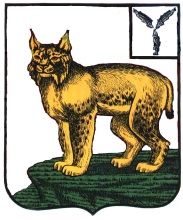 АДМИНИСТРАЦИЯТУРКОВСКОГО МУНИЦИПАЛЬНОГО РАЙОНА САРАТОВСКОЙ ОБЛАСТИПОСТАНОВЛЕНИЕОт  02.11.2015 г.  №  380Об утверждении Положения о системе оценки зеленых насаждений на территории Турковского муниципального образования Турковского муниципального района Саратовской областиВ соответствии с Федеральным законом от 06 октября 2003 года № 131-ФЗ «Об общих принципах организации местного самоуправления в Российской Федерации»,  Приказом Госстроя РФ от 15 декабря 1999 года № 153 «Об утверждении Правил создания, охраны и содержания зеленых насаждений в городах Российской Федерации», Уставом Турковского муниципального района администрация Турковского муниципального района ПОСТАНОВЛЯЕТ:1. Утвердить Положение о системе оценки зеленых насаждений на территории Турковского муниципального образования Турковского муниципального района Саратовской области» согласно приложению.2.Опубликовать настоящее постановление в официальном информационном бюллетене «Вестник Турковского муниципального района» и разместить на официальном сайте администрации Турковского муниципального района в информационно-телекоммуникационной сети «Интернет».3. Настоящее постановление вступает в силу со дня его официального опубликования.Глава администрации муниципального района						        Д.В. КудряшовПриложение к постановлению администрации муниципального района от 02.11.2015 г.  № 380ПОЛОЖЕНИЕ о системе оценки зеленых насаждений на территории Турковскогомуниципального образования Турковского муниципального районаСаратовской области1. Настоящее Положение о системе оценки зеленых насаждений на территории Турковского муниципального образования Турковского муниципального района Саратовской области разработано на основе Правил создания, охраны и содержания зеленых насаждений в городах Российской Федерации МДС 13-5.2000, утвержденных приказом Госстроя РФ от 15 декабря 1999 года № 153, в целях обеспечения контроля, разработки своевременных мер по защите и восстановлению озелененных территорий, прогноза состояния зеленых насаждений с учетом реальной экологической обстановки и других факторов, определяющих состояние зеленых насаждений и уровень благоустройства Турковского муниципального образования.2. Система оценки состояния озелененных территорий предусматривает комплекс организационных, инженерно-планировочных, агротехнических и других мероприятий, обеспечивающих эффективный контроль, разработку своевременных мер по защите и восстановлению озелененных территорий, прогноз состояния зеленых насаждений с учетом реальной экологической обстановки и других факторов, определяющих состояние зеленых насаждений и уровень благоустройства.3. Нормы, предусмотренные настоящим Положением, распространяются на все озелененные территории Турковского муниципального образования в границах населенных пунктов за исключением участков, предоставленных (принадлежащих) гражданам и юридическим лицам, участков, на которых расположены городские леса, а также земельных участков, находящихся в федеральной собственности и государственной собственности Саратовской области. 4. Зеленые насаждения, находящиеся в границах населенного пунктов Турковского муниципального образования, являются элементами благоустройства и выполняют экологические, санитарно-гигиенические, рекреационные и эстетические функции на территории Турковского муниципального образования.5. Основные составляющие системы оценки озелененных территорий:- оценка (долгосрочная, ежегодная, оперативная) качественных и количественных параметров состояния зеленых насаждений на озелененной территории и элементов благоустройства;- выявление и идентификация причин ухудшения состояния зеленых насаждений;- разработка программы мероприятий, направленных на устранение последствий воздействия на зеленые насаждения негативных причин и устранения самих причин, а также мероприятий по повышению уровня благоустройства;- прогноз развития ситуации.6. Оценку состояния зеленых насаждениях общего пользования осуществляют специализированные учреждения.7. Оценка состояния озелененных территорий подразделяется на следующие виды: долгосрочная оценка – проводится не реже одного раза в 10 лет; ежегодная (плановая) оценка - проводится не реже двух раз в год; оперативная оценка - проводится по распоряжению администрации Турковского муниципального района.8. Долгосрочная оценка озелененных территорий осуществляется по результатам инвентаризации зеленых насаждений с периодичностью не реже 1 раза в 10 лет.9. Ежегодная плановая оценка проводится путем ежегодного обследования озелененных территорий, в течение всего вегетационного периода (весной и осенью - обязательно). При этом обследование в обязательном порядке должно охватывать все произрастающие деревья, за исключением насаждений, расположенных на земельных участках, предоставленных (принадлежащих) гражданам и юридическим лицам, городских лесов, а также на земельных участках, находящихся в федеральной собственности и государственной собственности Саратовской области. 10. Ежегодная плановая весенняя оценка (в конце апреля) проводится с целью проверки состояния озелененных территорий, включая состояние деревьев, кустарников, газонов, цветников, дорожек и площадок, оборудования, инвентаря и готовности их к эксплуатации в последующий летний период. В процессе оценки уточняются объемы работ по текущему обслуживанию, определяются недостатки, неисправности и повреждения, устранение которых требует принятия мер.11. Ежегодная плановая осенняя оценка (в сентябре) проводится по окончании вегетации растений с целью проверки готовности озелененных территорий к зиме. 12. Кроме ежегодной плановой оценки по распоряжению администрации Турковского муниципального района может проводиться оперативная оценка в результате чрезвычайных обстоятельств - после ливней, сильных ветров, снегопадов и т.п. 13. По результатам всех видов оценок утверждается перечень выявленных дефектов, перечень мероприятий, направленных на их устранение с указанием сроков и ответственных за их выполнение исполнителей, кроме того, может быть утвержден прогноз развития ситуации.Материалы оценки состояния озелененных территорий должны храниться в течение 5 лет с момента составления.  14. Конкретные сроки всех видов оценок устанавливаются администрацией Турковского муниципального района.15. Качественное состояние деревьев (диаметр ствола на высоте  - 8 и более см) при проведении оценки определяется по следующим признакам:- хорошее - деревья здоровые, нормально развитые, признаков болезней и вредителей нет; повреждений ствола и скелетных ветвей, ран и дупел нет;- удовлетворительное - деревья здоровые, но с замедленным ростом, неравномерно развитой кроной, недостаточно облиственные с наличием незначительных повреждений и небольших дупел;- неудовлетворительные - деревья сильно ослабленные, ствол имеет искривления; крона слабо развита; наличие усыхающих или усохших ветвей; прирост однолетних побегов незначительный, суховершинность; механические повреждения ствола значительные, имеются дупла.16. Качественное состояние кустарника при проведении оценки определяется по следующим признакам:- хорошее - кустарники нормально развитые, здоровые, густо облиственные по всей высоте, сухих и отмирающих ветвей нет. Механических повреждений и поражений болезнями нет. Окраска и величина листьев нормальные;- удовлетворительное - кустарники здоровые, с признаками замедленного роста, недостаточно облиственные, с наличием усыхающих побегов, кроны односторонние, сплюснутые, ветви частично снизу оголены; имеются незначительные механические повреждения, повреждения вредителями;- неудовлетворительное - ослабленные, переросшие, сильно оголенные снизу, листва мелкая, имеются усохшие ветви и слабо облиственные, с сильными механическими повреждениями, поражение болезнями.17. Качественное состояние газонов при проведении оценки определяется по следующим признакам:- хорошее - поверхность хорошо спланирована, травостой густой однородный, равномерный, регулярно стригущийся, цвет интенсивно зеленый; сорняков и мха нет;- удовлетворительное - поверхность газона с заметными неровностями, травостой не ровный с примесью сорняков, нерегулярно стригущийся, цвет зеленый, плешин и вытоптанных мест нет;- неудовлетворительное - травостой изреженный, неоднородный, много широколистных сорняков, окраска газона неровная, с преобладанием желтых оттенков, много мха, плешин, вытоптанных мест.18. Качественное состояние цветников из многолетних растений при проведении оценки определяется по следующим признакам:- хорошее - поверхность тщательно спланирована, почва хорошо удобрена, растения хорошо развиты, равные по качеству, отпада нет, уход регулярный, сорняков нет;- удовлетворительное - поверхность грубо спланирована с заметными неровностями, почва слабо удобрена, растения нормально развиты, отпад заметен, сорняки единичны, ремонт цветников нерегулярный;- неудовлетворительное - почва не удобрена, поверхность спланирована грубо, растения слабо развиты, отпад значительный, сорняков много.19. Мероприятия по оценке озелененных территорий общего пользования осуществляются за счет средств бюджета Турковского муниципального образования Турковского муниципального района Саратовской области.Адрес редакции, издателя:                                                                                                                                                       412070, Саратовская область,                    Главный редактор                   Бесплатно                                                                                                                                                               р. п. Турки, ул. Советская, дом 39             С.В. Ярославцев                       100   экземпляровтел:(8845-43) 2-18-83 - в администрации- заказным почтовым отправлением с уведомлением о вручении по адресу:________________________- на адрес электронной почты__________________________________________________________- иное ______________________________________________________________________________- лично в отделе - заказным почтовым отправлением с уведомлением о вручении по адресу:- по адресу электронной почты:________________________________________ - через многофункциональный центр по месту представления заявления№ Наименование документаКол-волистов1Копия документа, удостоверяющего личность заявителя2Справка с места жительства заявителя3Копия удостоверения многодетной семьи№ п/пНаименование документаКол-во экземпляровКол-во листов в одном экземпляреНаименованиеКоличество листовНаименованиеКоличество листов